LETNA PRIPRAVA ZA ANGLEŠČINO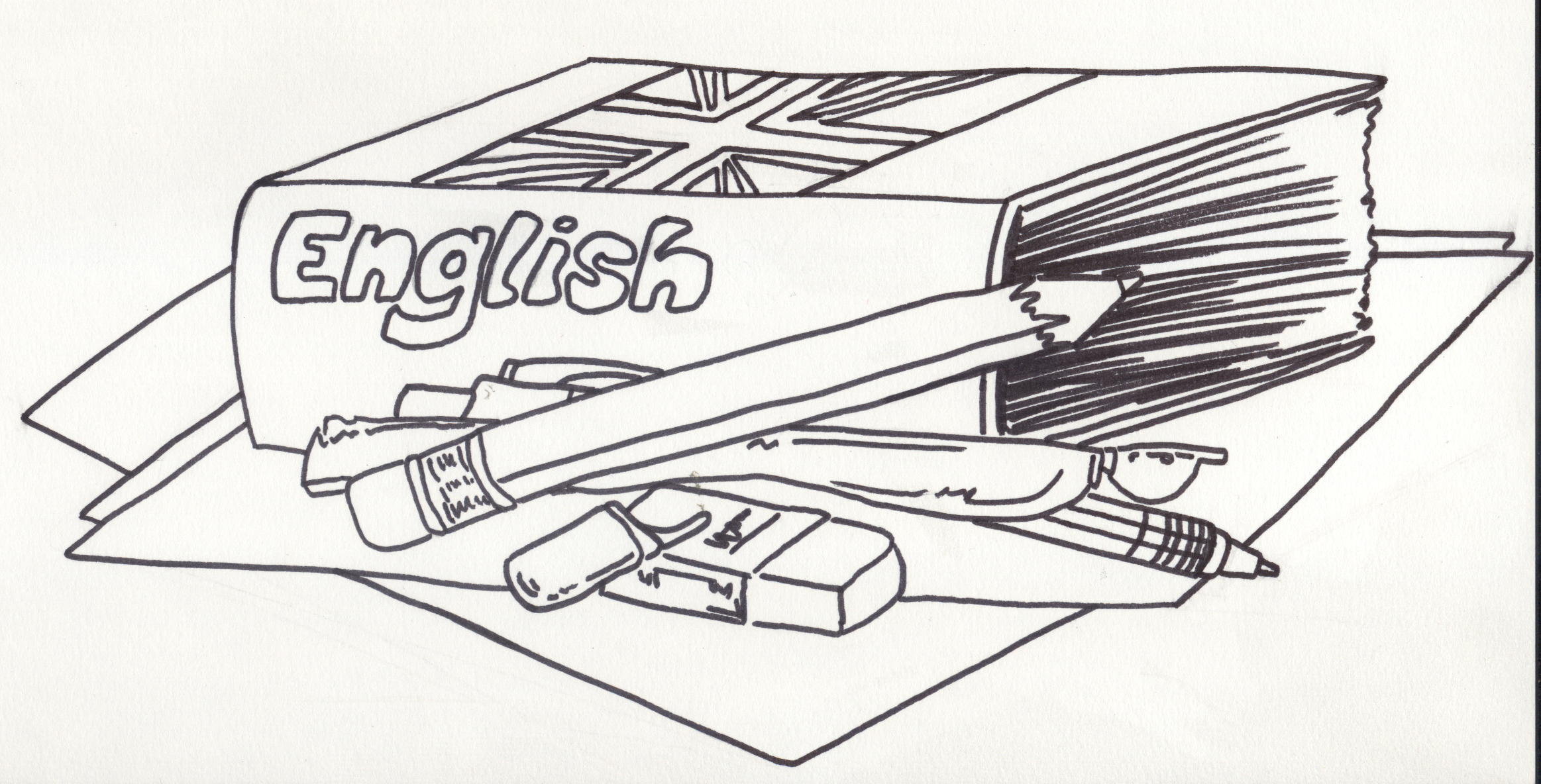 7. RAZREDTJAŠA LEMUT NOVAK, prof.LETNA PRIPRAVA na vzgojno–izobraževalno deloLITERATURA:Za učence:Za učitelja:Datum:          											Podpis učitelja:_____________________________________							________________________________________KAZALO:1	SPLOŠNI IN OPERATIVNI CILJI PREDMETA angleščine		(Povzeto iz Učnega načrta za angleščino za osnovno šolo, izdanega pri Ministrstvu za šolstvo in šport ter Zavodu RS za šolstvo.)-	Splošni cilji	-	Operativni cilji	2	GRADIVO	-	Poglavja v učbeniku in/oziroma delovnem zvezku	3	NAČRTOVANJE POUKA	-	PORAZPOREDITEV UR -	PREVERJANJE IN OCENJEVANJE ZNANJA-	UČNE TEHNIKE IN STRATEGIJE-	MEDPREDMETNE POVEZAVE4	NAČRTOVANJE PO TEMATSKIH SKLOPIH (podrobnenje)	0. Get Ready1. The Challenge	2. Exercise	3. Risk	4. Out and About	5. The Weather	6. Expeditions7. Helping8. Television	Letna priprava za angleščino kot prvi tuji jezik za 7. razred devetletne osnovne šole po potrjenem učbeniškem kompletu NEW Challenges 1.1	SPLOŠNI IN OPERATIVNI CILJI PREDMETA angleščine		(Povzeto iz Učnega načrta za angleščino za osnovno šolo, izdanega pri Ministrstvu za šolstvo in šport ter Zavodu RS za šolstvo.)-	Splošni cilji	Pouk angleščine kot prvega tujega jezika poteka v štirih šolskih urah tedensko, to je 140 urah v tem šolskem letu. Učenci pri pouku uresničujejo SPLOŠNE in OPERATIVNE cilje, glede na obseg programa in temu ustrezno dinamiko. Učenci pridobivajo in razvijajo jezikovna in nejezikovna znanja, jezikovne, medkulturne in druge zmožnosti, spretnosti, stališča in vrednote, ki so medsebojno prepletene ter omogočajo uspešno in kritično vključevanje v okolje in družbo.Glavni cilj učenja angleščine je razvijanje celostne zmožnosti za kulturno in medjezikovno sporazumevanje (tako splošna znanja in zmožnosti kot medkulturno sporazumevalno zmožnost v angleščini). To je v učnem načrtu opredeljeno v skladu s Skupnim evropskim jezikovnim okvirjem (SEJO). Zato skladno razvijajo vse jezikovne sposobnosti: slušno, govorno, bralno in pisno.Učenci pri pouku angleščine pridobivajo in nadgrajujejo splošna znanja in zmožnostiUčenci spoznavajo jezikovni sistem angleščine in razvijajo zmožnost uporabe jezikovnih znanj za razumevanje pomena sporočil oziroma besedil in za tvorjenje novih sporočil oziroma besedil.Učenci spoznavajo družbeno-jezikovna in družbeno-kulturna pravila, norme in navade in se ozaveščajo o pomenu teh znanj ter razvijajo strategije za ustrezno sporazumevanje, interpretacijo in rabo sporočil glede na ta pravila.Učenci spoznajo osnovne lastnosti besedil in razumejo pravila ustrezne tvorbe pisnih in govorjenih besedil ter sporazumevanja. Na podlagi teh znanj besedila pri sprejemanju ustrezno interpretirajo, pri tvorjenju besedil pa pravila upoštevajo.-	Operativni cilji	Za udejanjanje operativnih ciljev razvijajo učenci slušno in bralno razumevanje, govorno in pisno sporočanje ter posredovanje (mediacijo). Poslušajo številna slušna besedila ter dejavnosti za sistematično razvijanje sposobnosti slušnega zaznavanja, razlikovanja in razumevanja. Besedila so funkcionalna, prozna in pesniško umetnostna. Učenci sistematično razvijajo tudi govorno sporočanje. Dejavnosti so vodene tako, da lahko v njih sodelujejo dva ali več učencev. Postopno se uvajajo čedalje bolj samostojne dejavnosti, izmenjavanje mnenj in podobno, pa tudi poučevanje pravilne izgovarjave, intonacije, naglasa in/ali poudarka. Z branjem besedil v angleščini se samostojno srečajo že v prejšnjih letih, v sedmem pa te spretnosti nadgrajujejo. Tako ozaveščajo razlike med govorno in pisno angleščino, pri zadnji tudi razlike med formalno in neformalno angleščino. Berejo različne vrste besedil: anekdote, basni, biografije, definicije besed, dialoška in dramska besedila, horoskope, izkustvene pripovedi, legende, opise poti, obvestila, ocene knjig/filmov, opise dogajanj, oseb, živali, stvari, prostorov, krajev, dežel, vremena, pesmi, poljudnoznanstvena besedila, poročila, pravila, pravljice, pregovore, programe prireditev, recepte, reklamna sporočila, šale, urnike, zgodbe, brošure, letake, otroške in najstniške časopise, revije, knjige, navodila, obvestila, prepovedi, stripe, fotozgodbe, spletna besedila, izštevanke, uganke, menije, cenike, razglednice, pisma, elektronska sporočila, vabila, zloženke, plakate, grafične zapise, obrazce, oglasi, sporedi, križanke, forumi, blogi itn. Razvijanje pisanja in pisnega sporočanja je spoznavno zahtevna dejavnost, zato je še toliko pomembneje, da ga učenci razvija postopno in sistematično. Lastnosti pisnega besedila najprej spoznavajo ob branju, nato pa še ob pisanju. V sedmem razredu postopno razvijajo zgradbo stavka in povedi ter odstavka in besedila.Snov se obravnava in utrjuje sistematično, in sicer z različnimi dejavnostmi, s katerimi razvijajo omenjene štiri jezikovne spretnosti. 2	GRADIVO	Pri pouku angleščine se uporablja učbeniški komplet NEW Challenges 1. Učbeniški komplet New Challenges 1 sestavljajo učbenik, delovni zvezek z zgoščenko, priročnik za učitelja z Multi-ROM CD-jem (kjer so dodatna gradiva za delo v razredu, testi in video posnetki), 3 zgoščenke za rabo v razredu in gradivo ActiveTeach za interaktivno tablo.Poleg tega uporablja učitelj pri obravnavanju posameznih vsebin tudi slikovno gradivo (fotografije, ilustracije, kartice itd.), zemljevid Britanskega otočja, slovarje, učne liste in podobno. Snov v učbeniku in delovnem zvezku je porazdeljena na devet poglavij, ki so podrobneje predstavljena v nadaljevanju. Snov se obravnava postopoma in sistematično. poglavja v učbeniku in/oziroma delovnem zvezkuUčbenik vsebuje:- uvodni modul (Get Ready), ki temeljito ponovi doslej obravnavano snov ter poveže učenca z vsebino, saj je vse usmerjeno nanj – You, Your family, Your classroom, Your School, Your room, Your photos, - osem modulov (The Challenge, Exercise, Risk, Out and About, The Weather, Expeditions, Helping in Television) s temami, ki so blizu učencem v tem starostnem obdobju, zaključenih z nalogami za učenje in ponovitev snovi ter idejami za izdelavo pripomočkov za samostojno učenje, - štirimi enotami Across Cultures (sodi moduli), ki predstavljajo kulturo, navade in dežele ljudi, katerih jezika se učenci učijo s pomočjo tega učbenika ter podajo navodila za projekt, ki jih poveže z njimi oziroma njihovo državo, - revijo TIME OUT, bogatim slikovnim slovarjem na koncu učbenika in zelo osnovnim slovarjem nepravilnih glagolov (primernim za njihovo stopnjo znanja angleščine). Vsebine modulov spodbujajo medpredmetno povezovanje ter hkrati navajajo tudi na odgovorno vedenje [to je prisotno tudi na DVD posnetkih, kjer prav tako spodbujajo timsko delo, dobrodelnost]. - Study Corner s pregledom/vajami obravnavanega jezika (besedišča, slovnice itd.), povratnimi informacijami o njihovem znanju ter pomočjo/idejami za nadaljnje učenje – navajanje na samostojnejše učenje s predstavitvijo različnih tehnik učenja. - »Key Words«, »Key Expressions«, »Word Builder«, »Sentence Builder«, ki povzemajo obravnavano snov oziroma dodatno utrjujejo obravnavane slovnične strukture- »Fact or Fiction?«, ki spodbuja diskusijo v parih ali na ravni celotnega razreda oziroma omogočajo poglabljanje obravnavanih tem.         Delovni zvezek vsebuje:- vaje za utrjevanje snovi (besedišče in slovnico), vaje za spretnosti (govor, poslušanje, branje in pisanje) ter stran namenjeno pregledu obravnavanega jezika v vsakem modulu (Language Check).- Reading Corner (sodi moduli), ki je sestavljen iz dveh strani različnih besedil – izbor besedil je pester ter v smiselnem zaporedju, saj se stopnjuje njihova zahtevnost, in sicer od vabila, pisma, dialoga, šaljive poezije, članka, bloga do izsekov iz knjige – ki navajajo na branje in sistematično, a izredno raznoliko, preverjajo bralno razumevanje. Slovar na koncu delovnega zvezka se dopolnjuje s slikovnim slovarjem na koncu učbenika. Urejen je po modulih in temah, ob vsaki besedi pa je zapisan tudi njen izgovor. Vsebino delovnega zvezka zaključi poglavje slovnice in praktičnih vaj, ki linearno in zbrano na enem mestu nudi pregled slovničnih struktur in časov.3	NAČRTOVANJE POUKA	Učitelj pri načrtovanju pouka, to je pri načrtovanju števila ur, ki ga bo posvetil določeni temi, upošteva potrebe in interese učencev. Razvijanje komunikacijskih sposobnosti vseskozi poteka v povezavi s slovensko kulturo in materinščino, to je slovenščino. Učenci tako razvijajo medkulturne komunikacijske sposobnosti.-	VSEBINE/TEMATSKI SKLOPI	Vsebine, ki se obravnavajo v tem šolskem letu, se v nekaterih primerih navezujejo na vsebine/teme obravnavane v prejšnjih letih ter so nadgradnja le teh (obravnavane so širše, bolj poglobljeno in z bogatejšimi jezikovnimi sredstvi); učencem pa preko besedil omogočajo neposreden stik z angleško kulturo. Zasnovane so po naslednjih načelih: postopnost uvajanja, sistematičnost, skladnost z drugimi vzgojno-izobraževalnimi področji, skladnost z interesi in sposobnostmi učencev, primernost za starost in zrelost učencev, aktualnost, potreba/uporabnost, pedagoška vrednost in pogostost.Vsebine/tematski sklopi so podrobneje predstavljene pri poglavju Načrtovanje po tematskih sklopih.-	PREVERJANJE IN OCENJEVANJE ZNANJAPreverjanje znanja je redno in sprotno. Znanje preverjamo pred začetkom obravnave določenega tematskega sklopa, med obravnavo in po njej -  to je pred ocenjevanjem znanja.Ocenjevanje znanja je tako pisno (več enot skupaj) kot ustno.Pisno je lahko:- test (ki zajema snov več enot)- pisni izdelek (npr. poročilo,  spis, zgodba, strip).Ustno je lahko:- govorni nastop (tema vezana na posamezno enota ali na večji sklop)- recitacija- dramatizacija- projekt- spraševanje (več enot skupaj/listki z vprašanji/nalogami)	Pri ustnem so poleg klasičnega učitelj-učenec dialoga, v vsaki konferenci tudi govorni nastopi ter glede na tempo dela ter specifiko skupine tudi druge dejavnosti (dramatizacija, recitacija, itd.).- 	UČNE TEHNIKE IN STRATEGIJEfrontalna oblikarazgovordelo z besedilomindividualno delodelo v dvojicahskupinsko deloprojektno deloin drugo	- 	MEDPREDMETNE POVEZAVEPoleg enot Across cultures (ki so v celoti namenjene medpredmetnemu povezovanju, se pri vseh temah snov z različnimi vsebinami povezuje s snovjo ostalih predmetov, ki jih imajo učenci v sedmem razredu (likovno in  glasbeno vzgojo, biologijo, slovenščino, zgodovino, geografijo, osnovami sodobne prehrane itd.).4	PORAZPOREDITEV UR	Prvi modul (ki je ponovitev) se obravnava 6 ur ter s tem povzame snov prejšnjih let. Vsebinam preostalih osmih modulov je namenjenih po 14 ur pouka na modul. Od tega je 12 ur namenjenih usvajanju nove snovi in preverjanju znanja, 2 uri pa kreativnemu pisanju, spodbujanju branja oziroma podobnim vsebinam. Poglavjem Across cultures je namenjenih 8 ur pouka, od tega 4 ure za projektno delo. Reading Corner so obdelani v 4 urah pouka.Deset ur ostane nerazporejenih: tri so namenjene pisnemu ocenjevanju znanja ter tri pisnim preverjanjem znanja, ki jih učitelj razdeli po temah glede na tempo dela posameznega oddelka, štiri pa ocenjevanju govora in zaključevanju ocen. Učitelj vse ure datumsko uskladi s posameznimi oddelki glede na urnik in tempo dela.5	NAČRTOVANJE PO TEMATSKIH SKLOPIH (podrobneje)		TEMA: Get Ready predstavlja ponovitev jezika (besedišča, slovničnih struktur) iz prejšnjih let. Hkrati pa je tudi mišljena kot element za povezovanje razreda/učencev, saj ob njej spoznavajo drug drugega ter svojo šolo.	Pri vsaki temi sta posebej označena stolpca BESEDIŠČE in SLOVNICA saj sta tudi preverjana in ocenjevana. Vse štiri veščine so označene le na kratko, splošni cilji teh pa so opisani tudi na začetku letne priprave ter so usklajeni z Učnim načrtom za angleščino. Glede na potrebe učencev in razreda kot celote se lahko nameni več oziroma manj časa določeni temi ali izhodiščnemu besedilu ter se le to/te nadgradi z idejami za individualizacijo in diferenciacijo pouka. Dodanih je tudi nekaj predlogov za delo z učenci z dodatno strokovno pomočjo (DSP) ter nadarjenimi učenci (učenci z INDEP).	Sode teme imajo tudi dodatno poglavje ACROSS CULTURES, ki vsebuje medkulturne teme ter s tem spodbuja k spoznavanju kultur dežel ciljnega jezika in sveta na splošno. Ta poglavja vedno zaključuje projekt, ki obravnavano temo poveže z državo in kulturo učencev ter jo tako personalizira.	Poglavja STUDY CORNER, ki so na koncu vsake teme, predstavljajo pregled obravnavane snovi tiste teme ter so skupaj s poglavjem LANGUAGE CHECK, ki je na koncu vsake enote v delovnem zvezku, dobra osnova za preverjanje znanja ter priprava na ocenjevanje znanja. V poglavju STUDY CORNER so tudi ideje za samostojno učenje, ki učencem nudijo različne aktivnosti ter s tem zadovoljijo različne učne stile (npr. slikovni slovar – vizualni učni stil, tematski miselni vzorci z linearnim slovarčkom – slušno-vizualni učni stil, delo v parih/pogovor – slušni učni stil, oznake predmetov z listki/premikanje – kinestetični učni stil).	Ker je branje najboljši način za osvajanje jezika (raznolikih jezikovnih struktur, bogatega besedišča), je poudarek pri učenju tujega jezika tudi na navajanju na samostojno branje. Vsaka soda enota ima v delovnem zvezku posebno poglavje READING CORNER, ki spodbuja branje ter preverja branje in bralno razumevanje ob različnih krajših besedilih (oglas, pismo, dialog, poezija, članek, izseki iz knjige). Učence pa se spodbuja tudi k branju knjig (prilagojenih – GRADED READERS, originalnih), revij, blogov itd. Svoje branje lahko razvijajo tudi v okviru interesne dejavnosti angleške bralne značke oziroma »domačega branja« za nek razred, če si to razred izbere za projekt.	V sedmem razredu bodo teme in učno snov učenci spoznavali ob naslednjih tematskih sklopih: 1. The Challenge, 2. Exercise, 3. Risk,	4. Out and About, 5. The Weather, 6. Expedition, 7. Helping, 8. Television.	Legenda:- zapisano z rdečo (Language Check, Reading Corner) = vsebine so v delovnem zvezku- zapisano z zeleno (ACROSS CULTURES) = vsebine so v sodih enotah v učbeniku//MEDKULTURNE TEME!- zapisano z modro (STUDY CORNER) = vsebine so ob koncu vsake enote v učbeniku; preverjajo snov (BESEDIŠČE, SLOVNICO) tiste enote; dodatne vaje pa so v istih enotah v delovnih zvezkih (štiri strani BESEDIŠČA IN SLOVNICE ter dve strani vaj za štiri SPRETNOSTI/VEŠČINE)- POSLUŠANJE = poslušanje in slušno razumevanje- BRANJE = branje in bralno razumevanje- PISANJE = pisanje in pisno sporočanje- GOVOR = govor in govorno sporočanje- izdelek = projektno delo ali utrjevanje obravnavanje snovi ali nadgradnja obravnavane snovi ali domača naloga (sprotna ponovitev)UČITELJ:_____________________ŠOLSKI PREDMET:ANGLEŠČINAŠOLSKO LETO:_____________________RAZRED:7. LETNO ŠTEVILO UR:140TEDENSKO ŠTEVILO UR:4Harris Michael, Amanda Maris, David Mower (2012). NEW Challenges. Students' Book 1, Pearson Education Limited.  Maris Amanda (2012). NEW Challenges. Workbook 1 (with Audio CD), Pearson Education Limited.Harris Michael, Amanda Maris, David Mower (2012). NEW Challenges. Students' Book 1, Pearson Education Limited. Maris Amanda (2012). NEW Challenges. Workbook 1 (with Audio CD), Pearson Education Limited.Mugglestone Patricia (2012). NEW Challenges. Teacher's Handbook 1 (with MULTI-ROM CD), Pearson Education Limited.MODUL/TEMATSKI SKLOPPredvideno število urAcross cultures, Reading CornerSkupajGet Ready6 ur(pregled in ponovitev snovi prejšnjih let)-6The Challenge 14 ur(12 ur: usvajanje nove snoviin preverjanje znanja;2 uri: kreativno pisanje, spodbujanje branja)-14Exercise14 ur(12 ur: usvajanje nove snoviin preverjanje znanja;2 uri: kreativno pisanje, spodbujanje branja)3 ure(2 uri usvajanje nove snovi; 1 ura: projektno delo)17Risk14 ur(12 ur: usvajanje nove snoviin preverjanje znanja;2 uri: kreativno pisanje, spodbujanje branja)-14Out and About14 ur(12 ur: usvajanje nove snoviin preverjanje znanja;2 uri: kreativno pisanje, spodbujanje branja)3 ure(2 uri usvajanje nove snovi; 1 ura: projektno delo)17The Weather14 ur(12 ur: usvajanje nove snoviin preverjanje znanja;2 uri: kreativno pisanje, spodbujanje branja)-14Expeditions14 ur(12 ur: usvajanje nove snoviin preverjanje znanja;2 uri: kreativno pisanje, spodbujanje branja)3 ure(2 uri usvajanje nove snovi; 1 ura: projektno delo)17Helping14 ur(12 ur: usvajanje nove snoviin preverjanje znanja;2 uri: kreativno pisanje, spodbujanje branja)-14Television14 ur(12 ur: usvajanje nove snoviin preverjanje znanja;2 uri: kreativno pisanje, spodbujanje branja)3 ure(2 uri usvajanje nove snovi; 1 ura: projektno delo)17Nerazporejene ure10 ur: pisno ocenjevanje in ocenjevanje govorater zaključevanje ocen-10SKUPAJ12812140TEMA: Get ReadyTEMA: Get ReadyTEMA: Get ReadyTEMA: Get ReadyTEMA: Get ReadyTEMA: Get ReadyTEMA: Get ReadyTEMA: Get ReadyTEMA: Get ReadyTEMA: Get ReadyKAJ:BESEDIŠČE:SLOVNICA:SLOVNICA:POSLUŠANJE:BRANJE:PISANJE:GOVOR:Vrednotenje:Izdelek:YOUTI/JAZ- (pogovor) spoznavanje ljudi - abeceda- države, narodnosti- glagol BITI - glagol BITI - poimenovanje držav in narodnosti- pozdravi, pogovor- izgovarjava črk- pozdravi, pogovor- spoznavanje ljudi- črke, črkovanje- države, narodnosti- pogovor- pogovor- črke (glasovi)Znanje preverjamo pred začetkom obravnave določenega tematskega sklopa, med obravnavo in po njej -  to je pred ocenjevanjem znanja.Preverjanje je sprotno in redno.Ocenjevanje znanja pa je pisno (več enot skupaj) in ustno.- kviz o črkovanju(GOVOR)- moje družinsko drevo (ZAPIS + GOVOR)- moja učilnica(ZAPIS)- predmeti v učilnici(GOVOR)- moj urnik(ZAPIS)- navodila za delo pri pouku TJA(ZAPIS)- moja soba (ZAPIS + GOVOR)- moje fotografije(ZAPIS + GOVOR)YOUR FAMILYTVOJA/MOJA DRUŽINA- števila (glavni in vrstilni števniki)- družina- meseci- svojilni pridevniki- svojilni »'s«- svojilni pridevniki- svojilni »'s«- poimenovanje števil, vrstilnih števnikov- poimenovanje družinskih članov- opisi oseb- opisi oseb- zapis števil (končnice-teen, -ty)- zapis vrst. števnikov(-st, -nd, -rd, -th)- zapis mesecev- opisi, predstavitve družinskih članovZnanje preverjamo pred začetkom obravnave določenega tematskega sklopa, med obravnavo in po njej -  to je pred ocenjevanjem znanja.Preverjanje je sprotno in redno.Ocenjevanje znanja pa je pisno (več enot skupaj) in ustno.- kviz o črkovanju(GOVOR)- moje družinsko drevo (ZAPIS + GOVOR)- moja učilnica(ZAPIS)- predmeti v učilnici(GOVOR)- moj urnik(ZAPIS)- navodila za delo pri pouku TJA(ZAPIS)- moja soba (ZAPIS + GOVOR)- moje fotografije(ZAPIS + GOVOR)YOUR CLASSROOMTVOJA/MOJA UČILNICA- učilnica (predmeti v učilnici)- krajevni predlogi- ednina/množina samostalnikov- krajevni predlogi- ednina/množina samostalnikov- poimenovanje predmetov v učilnici- izgovarjave končnice -s- krajevni predlogi (položaj predmetov A in B)- opis učilnice- opis položaja predmeta (s predlogi)- končnica s (/s/, /z/, /Iz/)Znanje preverjamo pred začetkom obravnave določenega tematskega sklopa, med obravnavo in po njej -  to je pred ocenjevanjem znanja.Preverjanje je sprotno in redno.Ocenjevanje znanja pa je pisno (več enot skupaj) in ustno.- kviz o črkovanju(GOVOR)- moje družinsko drevo (ZAPIS + GOVOR)- moja učilnica(ZAPIS)- predmeti v učilnici(GOVOR)- moj urnik(ZAPIS)- navodila za delo pri pouku TJA(ZAPIS)- moja soba (ZAPIS + GOVOR)- moje fotografije(ZAPIS + GOVOR)YOUR SCHOOLTVOJA/MOJA ŠOLA- šolski predmeti- ura (poimenovanje ur/časa)- dnevi v tednu- velelnik- zaimki (osebni, predmetni)- velelnik- zaimki (osebni, predmetni)- poimenovanje šolskih predmetov, ur in dni- podajanje navodil (velelniki)- urnik- ura- navodila- navodila- zaimki- poimenovanje ur, dniZnanje preverjamo pred začetkom obravnave določenega tematskega sklopa, med obravnavo in po njej -  to je pred ocenjevanjem znanja.Preverjanje je sprotno in redno.Ocenjevanje znanja pa je pisno (več enot skupaj) in ustno.- kviz o črkovanju(GOVOR)- moje družinsko drevo (ZAPIS + GOVOR)- moja učilnica(ZAPIS)- predmeti v učilnici(GOVOR)- moj urnik(ZAPIS)- navodila za delo pri pouku TJA(ZAPIS)- moja soba (ZAPIS + GOVOR)- moje fotografije(ZAPIS + GOVOR)YOUR ROOMTVOJA/MOJA SOBA- pogovor- spalnice (pohištvo)- barve- kazalni zaimki- kazalni zaimki- pogovor o sobi- predmeti v sobi- pogovor o sobi- barve- kazalni zaimki- pogovor o barvah, predmetihZnanje preverjamo pred začetkom obravnave določenega tematskega sklopa, med obravnavo in po njej -  to je pred ocenjevanjem znanja.Preverjanje je sprotno in redno.Ocenjevanje znanja pa je pisno (več enot skupaj) in ustno.- kviz o črkovanju(GOVOR)- moje družinsko drevo (ZAPIS + GOVOR)- moja učilnica(ZAPIS)- predmeti v učilnici(GOVOR)- moj urnik(ZAPIS)- navodila za delo pri pouku TJA(ZAPIS)- moja soba (ZAPIS + GOVOR)- moje fotografije(ZAPIS + GOVOR)YOUR PHOTOSTVOJE/MOJE FOTOGRAFIJE- opisi- videz- členi- členi- opis fotografij- opis fotografij- enostavni stavki (enostavčne povedi)- opis oseb na fotografijahZnanje preverjamo pred začetkom obravnave določenega tematskega sklopa, med obravnavo in po njej -  to je pred ocenjevanjem znanja.Preverjanje je sprotno in redno.Ocenjevanje znanja pa je pisno (več enot skupaj) in ustno.- kviz o črkovanju(GOVOR)- moje družinsko drevo (ZAPIS + GOVOR)- moja učilnica(ZAPIS)- predmeti v učilnici(GOVOR)- moj urnik(ZAPIS)- navodila za delo pri pouku TJA(ZAPIS)- moja soba (ZAPIS + GOVOR)- moje fotografije(ZAPIS + GOVOR)EXTRA IDEAS:NOTRANJA DIFERNCIACIJA in INDIVIDUALIZACIJA:- uporaba revije TIME OUT- uporaba SLIKOVNIH SLOVARJEV (ter različnih aktivnosti vezanih na to gradivo)- uporaba različnih »predpriprav« za določeno aktivnost (npr. več dodatnih informacij, uporaba slovarjev, uporaba internetnih strani za poglobitev določenih tem, uporaba »EXTRA« iz priročnika za učitelje)- oblikovanje heterogenih skupin za delo (močnejši nudijo pomoč šibkejšim s svojim znanjem ter vodijo delo) oziroma homogenih skupin za delo (če je končni izdelek mišljen kot: nadgradnja za močnejše skupine ter utrjevanje za šibkejše skupine; različno zahtevne naloge/projekti)- spodbujanje branja ter s tem doseči napredek pri vseh veščinah (npr. A BOX OF BOOKS – ki je na voljo vsem, ko zaključijo z neko aktivnostjo)NOTRANJA DIFERNCIACIJA in INDIVIDUALIZACIJA:- uporaba revije TIME OUT- uporaba SLIKOVNIH SLOVARJEV (ter različnih aktivnosti vezanih na to gradivo)- uporaba različnih »predpriprav« za določeno aktivnost (npr. več dodatnih informacij, uporaba slovarjev, uporaba internetnih strani za poglobitev določenih tem, uporaba »EXTRA« iz priročnika za učitelje)- oblikovanje heterogenih skupin za delo (močnejši nudijo pomoč šibkejšim s svojim znanjem ter vodijo delo) oziroma homogenih skupin za delo (če je končni izdelek mišljen kot: nadgradnja za močnejše skupine ter utrjevanje za šibkejše skupine; različno zahtevne naloge/projekti)- spodbujanje branja ter s tem doseči napredek pri vseh veščinah (npr. A BOX OF BOOKS – ki je na voljo vsem, ko zaključijo z neko aktivnostjo)NOTRANJA DIFERNCIACIJA in INDIVIDUALIZACIJA:- uporaba revije TIME OUT- uporaba SLIKOVNIH SLOVARJEV (ter različnih aktivnosti vezanih na to gradivo)- uporaba različnih »predpriprav« za določeno aktivnost (npr. več dodatnih informacij, uporaba slovarjev, uporaba internetnih strani za poglobitev določenih tem, uporaba »EXTRA« iz priročnika za učitelje)- oblikovanje heterogenih skupin za delo (močnejši nudijo pomoč šibkejšim s svojim znanjem ter vodijo delo) oziroma homogenih skupin za delo (če je končni izdelek mišljen kot: nadgradnja za močnejše skupine ter utrjevanje za šibkejše skupine; različno zahtevne naloge/projekti)- spodbujanje branja ter s tem doseči napredek pri vseh veščinah (npr. A BOX OF BOOKS – ki je na voljo vsem, ko zaključijo z neko aktivnostjo)Delo z učenci z DSP:- poudarek na minimalnih standardih- dodatne razlage in nazorni primeri (načelo: manj je več)- izdelava raznih pripomočkov za učenje (npr. kartic za besedišče, miselnih vzorcev, barvne lestvice za slovnične strukture, modelov za zapis/vaje)- prilagoditve pri delu, ki upoštevajo specifične težave teh učencevDelo z učenci z INDEP:- poudarek na nadstandardu- navajanje na še samostojnejše učenje/nadgradnjo obravnavane snovi- dodatne zahtevnejše vaje, projekti- aktivnosti, ki omogočajo razvijanje njihovih talentov na tem področju (npr. kreativno pisanje, dramatizacija, raziskovalno delo)- izdelava revije (mesečne, sezonske ali letne) v angleščini (natisnjene ali elektronske) z jasnimi zadolžitvami ter učiteljem kot urednikom te revijeDelo z učenci z DSP:- poudarek na minimalnih standardih- dodatne razlage in nazorni primeri (načelo: manj je več)- izdelava raznih pripomočkov za učenje (npr. kartic za besedišče, miselnih vzorcev, barvne lestvice za slovnične strukture, modelov za zapis/vaje)- prilagoditve pri delu, ki upoštevajo specifične težave teh učencevDelo z učenci z INDEP:- poudarek na nadstandardu- navajanje na še samostojnejše učenje/nadgradnjo obravnavane snovi- dodatne zahtevnejše vaje, projekti- aktivnosti, ki omogočajo razvijanje njihovih talentov na tem področju (npr. kreativno pisanje, dramatizacija, raziskovalno delo)- izdelava revije (mesečne, sezonske ali letne) v angleščini (natisnjene ali elektronske) z jasnimi zadolžitvami ter učiteljem kot urednikom te revijeDelo z učenci z DSP:- poudarek na minimalnih standardih- dodatne razlage in nazorni primeri (načelo: manj je več)- izdelava raznih pripomočkov za učenje (npr. kartic za besedišče, miselnih vzorcev, barvne lestvice za slovnične strukture, modelov za zapis/vaje)- prilagoditve pri delu, ki upoštevajo specifične težave teh učencevDelo z učenci z INDEP:- poudarek na nadstandardu- navajanje na še samostojnejše učenje/nadgradnjo obravnavane snovi- dodatne zahtevnejše vaje, projekti- aktivnosti, ki omogočajo razvijanje njihovih talentov na tem področju (npr. kreativno pisanje, dramatizacija, raziskovalno delo)- izdelava revije (mesečne, sezonske ali letne) v angleščini (natisnjene ali elektronske) z jasnimi zadolžitvami ter učiteljem kot urednikom te revijeDelo z učenci z DSP:- poudarek na minimalnih standardih- dodatne razlage in nazorni primeri (načelo: manj je več)- izdelava raznih pripomočkov za učenje (npr. kartic za besedišče, miselnih vzorcev, barvne lestvice za slovnične strukture, modelov za zapis/vaje)- prilagoditve pri delu, ki upoštevajo specifične težave teh učencevDelo z učenci z INDEP:- poudarek na nadstandardu- navajanje na še samostojnejše učenje/nadgradnjo obravnavane snovi- dodatne zahtevnejše vaje, projekti- aktivnosti, ki omogočajo razvijanje njihovih talentov na tem področju (npr. kreativno pisanje, dramatizacija, raziskovalno delo)- izdelava revije (mesečne, sezonske ali letne) v angleščini (natisnjene ali elektronske) z jasnimi zadolžitvami ter učiteljem kot urednikom te revijeMotivacijske aktivnosti:- kratke »ogrevalne« aktivnosti na začetku ure, ki poskrbijo za sproščeno, aktivno in ustvarjalno klimo (npr. igre, ritmi, glasba in gib, zabavna aktivnost vezana na temo tiste ure)- teme in aktivnosti, ki so blizu njihovim interesom ter aktualnemu dogajanju- personaliziranje danih tem in delno tudi besedil- spodbujanje k aktivnemu sodelovanju (oni so tisti, ki pripravijo določeno aktivnost ter jo tudi izvedejo)- raznolikost in pestrost aktivnosti- izdelava »tabel« v učilnici, ki jih s svojimi prispevki dopolnjujejo sproti oziroma na za to določen časovni interval (npr. GRAMMAR BOARD, VOCABULARY BOARD, ADJECTIVES UNITED BOARDS, USEFUL INVENTIONS BOARD, »YELLOW« BOARD, LITERATURE BOARD, JOKES BOARD, COMICS BOARD, ME AND MY … BOARD, WHAT'S NEW? BOARD)Motivacijske aktivnosti:- kratke »ogrevalne« aktivnosti na začetku ure, ki poskrbijo za sproščeno, aktivno in ustvarjalno klimo (npr. igre, ritmi, glasba in gib, zabavna aktivnost vezana na temo tiste ure)- teme in aktivnosti, ki so blizu njihovim interesom ter aktualnemu dogajanju- personaliziranje danih tem in delno tudi besedil- spodbujanje k aktivnemu sodelovanju (oni so tisti, ki pripravijo določeno aktivnost ter jo tudi izvedejo)- raznolikost in pestrost aktivnosti- izdelava »tabel« v učilnici, ki jih s svojimi prispevki dopolnjujejo sproti oziroma na za to določen časovni interval (npr. GRAMMAR BOARD, VOCABULARY BOARD, ADJECTIVES UNITED BOARDS, USEFUL INVENTIONS BOARD, »YELLOW« BOARD, LITERATURE BOARD, JOKES BOARD, COMICS BOARD, ME AND MY … BOARD, WHAT'S NEW? BOARD)Motivacijske aktivnosti:- kratke »ogrevalne« aktivnosti na začetku ure, ki poskrbijo za sproščeno, aktivno in ustvarjalno klimo (npr. igre, ritmi, glasba in gib, zabavna aktivnost vezana na temo tiste ure)- teme in aktivnosti, ki so blizu njihovim interesom ter aktualnemu dogajanju- personaliziranje danih tem in delno tudi besedil- spodbujanje k aktivnemu sodelovanju (oni so tisti, ki pripravijo določeno aktivnost ter jo tudi izvedejo)- raznolikost in pestrost aktivnosti- izdelava »tabel« v učilnici, ki jih s svojimi prispevki dopolnjujejo sproti oziroma na za to določen časovni interval (npr. GRAMMAR BOARD, VOCABULARY BOARD, ADJECTIVES UNITED BOARDS, USEFUL INVENTIONS BOARD, »YELLOW« BOARD, LITERATURE BOARD, JOKES BOARD, COMICS BOARD, ME AND MY … BOARD, WHAT'S NEW? BOARD)UNIT 1TEMA: The ChallengeTEMA: The ChallengeTEMA: The ChallengeTEMA: The ChallengeTEMA: The ChallengeTEMA: The ChallengeTEMA: The ChallengeTEMA: The ChallengeTEMA: The ChallengeTEMA: The ChallengeTEMA: The ChallengeTEMA: The ChallengeKAJ:BESEDIŠČE:SLOVNICA:SLOVNICA:POSLUŠANJE:POSLUŠANJE:BRANJE:PISANJE:GOVOR:Vrednotenje:Izdelek:Izdelek:Get ready (UVOD)HOBIJI,osebni podatki- hobiji- osebni podatki, hobiji- osebni podatki, hobiji- tvoji hobiji/interesiIZHODIŠČNA BESEDILA:Young and talented (1)SPRETNOSTI(nadarjeni)- spretnosti (slik. slovar)- CAN, can't(zmožnost)- CAN, can't(zmožnost)- CAN, can't(zmožnost)- različne izgovarjave glasu a /æ,ǝ,ɑ:/- mladi nadarjeni ljudje (članek)- raba veznikov (AND, BUT)- tvoje spretnostiZnanje preverjamo pred začetkom obravnave določenega tematskega sklopa, med obravnavo in po njej -  to je pred ocenjevanjem znanja.Preverjanje je sprotno in redno.Ocenjevanje znanja pa je pisno (več enot skupaj) in ustno.Znanje preverjamo pred začetkom obravnave določenega tematskega sklopa, med obravnavo in po njej -  to je pred ocenjevanjem znanja.Preverjanje je sprotno in redno.Ocenjevanje znanja pa je pisno (več enot skupaj) in ustno.- vprašalnik(ZAPIS + GOVOR)- formular (ZAPIS)- intervju(GOVOR)- miselni vzorec(ZAPIS)- slovar(ZAPIS)Skills for Life (2)VEŠČINE- kolokacije glagol-samostalnik- vprašalnice- vprašalnice- vprašalnice- intervju- vprašalnik- reševanje vprašalnika- vprašanjaZnanje preverjamo pred začetkom obravnave določenega tematskega sklopa, med obravnavo in po njej -  to je pred ocenjevanjem znanja.Preverjanje je sprotno in redno.Ocenjevanje znanja pa je pisno (več enot skupaj) in ustno.Znanje preverjamo pred začetkom obravnave določenega tematskega sklopa, med obravnavo in po njej -  to je pred ocenjevanjem znanja.Preverjanje je sprotno in redno.Ocenjevanje znanja pa je pisno (več enot skupaj) in ustno.- vprašalnik(ZAPIS + GOVOR)- formular (ZAPIS)- intervju(GOVOR)- miselni vzorec(ZAPIS)- slovar(ZAPIS)The First Meeting (3)SPOZNAVANJE, mnenja- pridevniki za izražanje mnenja- vprašanja/ odgovori- vprašanja/ odgovori- vprašanja/ odgovori- zgodba o izzivih (prvo srečanje)(pogovor)- zgodba o izzivih (prvo srečanje)(pogovor)- obrazec/formular- izražanje mnenjZnanje preverjamo pred začetkom obravnave določenega tematskega sklopa, med obravnavo in po njej -  to je pred ocenjevanjem znanja.Preverjanje je sprotno in redno.Ocenjevanje znanja pa je pisno (več enot skupaj) in ustno.Znanje preverjamo pred začetkom obravnave določenega tematskega sklopa, med obravnavo in po njej -  to je pred ocenjevanjem znanja.Preverjanje je sprotno in redno.Ocenjevanje znanja pa je pisno (več enot skupaj) in ustno.- vprašalnik(ZAPIS + GOVOR)- formular (ZAPIS)- intervju(GOVOR)- miselni vzorec(ZAPIS)- slovar(ZAPIS)STUDY CORNER 1- pregled in ponovitev besedišča- pregled in ponovitev slovnice (vprašalnice, CAN, različni tipi stavkov)IDEJA: miselni vzorci, slovarčki- pregled in ponovitev besedišča- pregled in ponovitev slovnice (vprašalnice, CAN, različni tipi stavkov)IDEJA: miselni vzorci, slovarčki- pregled in ponovitev besedišča- pregled in ponovitev slovnice (vprašalnice, CAN, različni tipi stavkov)IDEJA: miselni vzorci, slovarčki- pregled in ponovitev besedišča- pregled in ponovitev slovnice (vprašalnice, CAN, različni tipi stavkov)IDEJA: miselni vzorci, slovarčki- pregled in ponovitev besedišča- pregled in ponovitev slovnice (vprašalnice, CAN, različni tipi stavkov)IDEJA: miselni vzorci, slovarčki- pregled in ponovitev besedišča- pregled in ponovitev slovnice (vprašalnice, CAN, različni tipi stavkov)IDEJA: miselni vzorci, slovarčki- pregled in ponovitev besedišča- pregled in ponovitev slovnice (vprašalnice, CAN, različni tipi stavkov)IDEJA: miselni vzorci, slovarčki- pregled in ponovitev besedišča- pregled in ponovitev slovnice (vprašalnice, CAN, različni tipi stavkov)IDEJA: miselni vzorci, slovarčki- pregled in ponovitev besedišča- pregled in ponovitev slovnice (vprašalnice, CAN, različni tipi stavkov)IDEJA: miselni vzorci, slovarčkiZnanje preverjamo pred začetkom obravnave določenega tematskega sklopa, med obravnavo in po njej -  to je pred ocenjevanjem znanja.Preverjanje je sprotno in redno.Ocenjevanje znanja pa je pisno (več enot skupaj) in ustno.Znanje preverjamo pred začetkom obravnave določenega tematskega sklopa, med obravnavo in po njej -  to je pred ocenjevanjem znanja.Preverjanje je sprotno in redno.Ocenjevanje znanja pa je pisno (več enot skupaj) in ustno.- vprašalnik(ZAPIS + GOVOR)- formular (ZAPIS)- intervju(GOVOR)- miselni vzorec(ZAPIS)- slovar(ZAPIS)Language Check 1- besedišče (hobiji, veščine, pridevniki za izražanje mnenj)- slovnica (CAN, vprašanja in vprašalnice)SAMOEVALVACIJA- besedišče (hobiji, veščine, pridevniki za izražanje mnenj)- slovnica (CAN, vprašanja in vprašalnice)SAMOEVALVACIJA- besedišče (hobiji, veščine, pridevniki za izražanje mnenj)- slovnica (CAN, vprašanja in vprašalnice)SAMOEVALVACIJA- besedišče (hobiji, veščine, pridevniki za izražanje mnenj)- slovnica (CAN, vprašanja in vprašalnice)SAMOEVALVACIJA- besedišče (hobiji, veščine, pridevniki za izražanje mnenj)- slovnica (CAN, vprašanja in vprašalnice)SAMOEVALVACIJA- besedišče (hobiji, veščine, pridevniki za izražanje mnenj)- slovnica (CAN, vprašanja in vprašalnice)SAMOEVALVACIJA- besedišče (hobiji, veščine, pridevniki za izražanje mnenj)- slovnica (CAN, vprašanja in vprašalnice)SAMOEVALVACIJA- besedišče (hobiji, veščine, pridevniki za izražanje mnenj)- slovnica (CAN, vprašanja in vprašalnice)SAMOEVALVACIJA- besedišče (hobiji, veščine, pridevniki za izražanje mnenj)- slovnica (CAN, vprašanja in vprašalnice)SAMOEVALVACIJAZnanje preverjamo pred začetkom obravnave določenega tematskega sklopa, med obravnavo in po njej -  to je pred ocenjevanjem znanja.Preverjanje je sprotno in redno.Ocenjevanje znanja pa je pisno (več enot skupaj) in ustno.Znanje preverjamo pred začetkom obravnave določenega tematskega sklopa, med obravnavo in po njej -  to je pred ocenjevanjem znanja.Preverjanje je sprotno in redno.Ocenjevanje znanja pa je pisno (več enot skupaj) in ustno.- vprašalnik(ZAPIS + GOVOR)- formular (ZAPIS)- intervju(GOVOR)- miselni vzorec(ZAPIS)- slovar(ZAPIS)EXTRA IDEAS:NOTRANJA DIFERNCIACIJA in INDIVIDUALIZACIJA:- uporaba revije TIME OUT- uporaba SLIKOVNIH SLOVARJEV (ter različnih aktivnosti vezanih na to gradivo)- uporaba različnih »predpriprav« za določeno aktivnost (npr. več dodatnih informacij, uporaba slovarjev, uporaba internetnih strani za poglobitev določenih tem, uporaba »EXTRA« iz priročnika za učitelje)- oblikovanje heterogenih skupin za delo (močnejši nudijo pomoč šibkejšim s svojim znanjem ter vodijo delo) oziroma homogenih skupin za delo (če je končni izdelek mišljen kot: nadgradnja za močnejše skupine ter utrjevanje za šibkejše skupine; različno zahtevne naloge/projekti)- spodbujanje branja ter s tem doseči napredek pri vseh veščinah (npr. A BOX OF BOOKS – ki je na voljo vsem, ko zaključijo z neko aktivnostjo)NOTRANJA DIFERNCIACIJA in INDIVIDUALIZACIJA:- uporaba revije TIME OUT- uporaba SLIKOVNIH SLOVARJEV (ter različnih aktivnosti vezanih na to gradivo)- uporaba različnih »predpriprav« za določeno aktivnost (npr. več dodatnih informacij, uporaba slovarjev, uporaba internetnih strani za poglobitev določenih tem, uporaba »EXTRA« iz priročnika za učitelje)- oblikovanje heterogenih skupin za delo (močnejši nudijo pomoč šibkejšim s svojim znanjem ter vodijo delo) oziroma homogenih skupin za delo (če je končni izdelek mišljen kot: nadgradnja za močnejše skupine ter utrjevanje za šibkejše skupine; različno zahtevne naloge/projekti)- spodbujanje branja ter s tem doseči napredek pri vseh veščinah (npr. A BOX OF BOOKS – ki je na voljo vsem, ko zaključijo z neko aktivnostjo)NOTRANJA DIFERNCIACIJA in INDIVIDUALIZACIJA:- uporaba revije TIME OUT- uporaba SLIKOVNIH SLOVARJEV (ter različnih aktivnosti vezanih na to gradivo)- uporaba različnih »predpriprav« za določeno aktivnost (npr. več dodatnih informacij, uporaba slovarjev, uporaba internetnih strani za poglobitev določenih tem, uporaba »EXTRA« iz priročnika za učitelje)- oblikovanje heterogenih skupin za delo (močnejši nudijo pomoč šibkejšim s svojim znanjem ter vodijo delo) oziroma homogenih skupin za delo (če je končni izdelek mišljen kot: nadgradnja za močnejše skupine ter utrjevanje za šibkejše skupine; različno zahtevne naloge/projekti)- spodbujanje branja ter s tem doseči napredek pri vseh veščinah (npr. A BOX OF BOOKS – ki je na voljo vsem, ko zaključijo z neko aktivnostjo)Delo z učenci z DSP:- poudarek na minimalnih standardih- dodatne razlage in nazorni primeri (načelo: manj je več)- izdelava raznih pripomočkov za učenje (npr. kartic za besedišče, miselnih vzorcev, barvne lestvice za slovnične strukture, modelov za zapis/vaje)- prilagoditve pri delu, ki upoštevajo specifične težave teh učencevDelo z učenci z INDEP:- poudarek na nadstandardu- navajanje na še samostojnejše učenje/nadgradnjo obravnavane snovi- dodatne zahtevnejše vaje, projekti- aktivnosti, ki omogočajo razvijanje njihovih talentov na tem področju (npr. kreativno pisanje, dramatizacija, raziskovalno delo)- izdelava revije (mesečne, sezonske ali letne) v angleščini (natisnjene ali elektronske) z jasnimi zadolžitvami ter učiteljem kot urednikom te revijeDelo z učenci z DSP:- poudarek na minimalnih standardih- dodatne razlage in nazorni primeri (načelo: manj je več)- izdelava raznih pripomočkov za učenje (npr. kartic za besedišče, miselnih vzorcev, barvne lestvice za slovnične strukture, modelov za zapis/vaje)- prilagoditve pri delu, ki upoštevajo specifične težave teh učencevDelo z učenci z INDEP:- poudarek na nadstandardu- navajanje na še samostojnejše učenje/nadgradnjo obravnavane snovi- dodatne zahtevnejše vaje, projekti- aktivnosti, ki omogočajo razvijanje njihovih talentov na tem področju (npr. kreativno pisanje, dramatizacija, raziskovalno delo)- izdelava revije (mesečne, sezonske ali letne) v angleščini (natisnjene ali elektronske) z jasnimi zadolžitvami ter učiteljem kot urednikom te revijeDelo z učenci z DSP:- poudarek na minimalnih standardih- dodatne razlage in nazorni primeri (načelo: manj je več)- izdelava raznih pripomočkov za učenje (npr. kartic za besedišče, miselnih vzorcev, barvne lestvice za slovnične strukture, modelov za zapis/vaje)- prilagoditve pri delu, ki upoštevajo specifične težave teh učencevDelo z učenci z INDEP:- poudarek na nadstandardu- navajanje na še samostojnejše učenje/nadgradnjo obravnavane snovi- dodatne zahtevnejše vaje, projekti- aktivnosti, ki omogočajo razvijanje njihovih talentov na tem področju (npr. kreativno pisanje, dramatizacija, raziskovalno delo)- izdelava revije (mesečne, sezonske ali letne) v angleščini (natisnjene ali elektronske) z jasnimi zadolžitvami ter učiteljem kot urednikom te revijeDelo z učenci z DSP:- poudarek na minimalnih standardih- dodatne razlage in nazorni primeri (načelo: manj je več)- izdelava raznih pripomočkov za učenje (npr. kartic za besedišče, miselnih vzorcev, barvne lestvice za slovnične strukture, modelov za zapis/vaje)- prilagoditve pri delu, ki upoštevajo specifične težave teh učencevDelo z učenci z INDEP:- poudarek na nadstandardu- navajanje na še samostojnejše učenje/nadgradnjo obravnavane snovi- dodatne zahtevnejše vaje, projekti- aktivnosti, ki omogočajo razvijanje njihovih talentov na tem področju (npr. kreativno pisanje, dramatizacija, raziskovalno delo)- izdelava revije (mesečne, sezonske ali letne) v angleščini (natisnjene ali elektronske) z jasnimi zadolžitvami ter učiteljem kot urednikom te revijeDelo z učenci z DSP:- poudarek na minimalnih standardih- dodatne razlage in nazorni primeri (načelo: manj je več)- izdelava raznih pripomočkov za učenje (npr. kartic za besedišče, miselnih vzorcev, barvne lestvice za slovnične strukture, modelov za zapis/vaje)- prilagoditve pri delu, ki upoštevajo specifične težave teh učencevDelo z učenci z INDEP:- poudarek na nadstandardu- navajanje na še samostojnejše učenje/nadgradnjo obravnavane snovi- dodatne zahtevnejše vaje, projekti- aktivnosti, ki omogočajo razvijanje njihovih talentov na tem področju (npr. kreativno pisanje, dramatizacija, raziskovalno delo)- izdelava revije (mesečne, sezonske ali letne) v angleščini (natisnjene ali elektronske) z jasnimi zadolžitvami ter učiteljem kot urednikom te revijeMotivacijske aktivnosti:- kratke »ogrevalne« aktivnosti na začetku ure, ki poskrbijo za sproščeno, aktivno in ustvarjalno klimo (npr. igre, ritmi, glasba in gib, zabavna aktivnost vezana na temo tiste ure)- teme in aktivnosti, ki so blizu njihovim interesom ter aktualnemu dogajanju- personaliziranje danih tem in delno tudi besedil- spodbujanje k aktivnemu sodelovanju (oni so tisti, ki pripravijo določeno aktivnost ter jo tudi izvedejo)- raznolikost in pestrost aktivnosti- izdelava »tabel« v učilnici, ki jih s svojimi prispevki dopolnjujejo sproti oziroma na za to določen časovni interval (npr. GRAMMAR BOARD, VOCABULARY BOARD, ADJECTIVES UNITED BOARDS, USEFUL INVENTIONS BOARD, »YELLOW« BOARD, LITERATURE BOARD, JOKES BOARD, COMICS BOARD, ME AND MY … BOARD, WHAT'S NEW? BOARD)Motivacijske aktivnosti:- kratke »ogrevalne« aktivnosti na začetku ure, ki poskrbijo za sproščeno, aktivno in ustvarjalno klimo (npr. igre, ritmi, glasba in gib, zabavna aktivnost vezana na temo tiste ure)- teme in aktivnosti, ki so blizu njihovim interesom ter aktualnemu dogajanju- personaliziranje danih tem in delno tudi besedil- spodbujanje k aktivnemu sodelovanju (oni so tisti, ki pripravijo določeno aktivnost ter jo tudi izvedejo)- raznolikost in pestrost aktivnosti- izdelava »tabel« v učilnici, ki jih s svojimi prispevki dopolnjujejo sproti oziroma na za to določen časovni interval (npr. GRAMMAR BOARD, VOCABULARY BOARD, ADJECTIVES UNITED BOARDS, USEFUL INVENTIONS BOARD, »YELLOW« BOARD, LITERATURE BOARD, JOKES BOARD, COMICS BOARD, ME AND MY … BOARD, WHAT'S NEW? BOARD)Motivacijske aktivnosti:- kratke »ogrevalne« aktivnosti na začetku ure, ki poskrbijo za sproščeno, aktivno in ustvarjalno klimo (npr. igre, ritmi, glasba in gib, zabavna aktivnost vezana na temo tiste ure)- teme in aktivnosti, ki so blizu njihovim interesom ter aktualnemu dogajanju- personaliziranje danih tem in delno tudi besedil- spodbujanje k aktivnemu sodelovanju (oni so tisti, ki pripravijo določeno aktivnost ter jo tudi izvedejo)- raznolikost in pestrost aktivnosti- izdelava »tabel« v učilnici, ki jih s svojimi prispevki dopolnjujejo sproti oziroma na za to določen časovni interval (npr. GRAMMAR BOARD, VOCABULARY BOARD, ADJECTIVES UNITED BOARDS, USEFUL INVENTIONS BOARD, »YELLOW« BOARD, LITERATURE BOARD, JOKES BOARD, COMICS BOARD, ME AND MY … BOARD, WHAT'S NEW? BOARD)Motivacijske aktivnosti:- kratke »ogrevalne« aktivnosti na začetku ure, ki poskrbijo za sproščeno, aktivno in ustvarjalno klimo (npr. igre, ritmi, glasba in gib, zabavna aktivnost vezana na temo tiste ure)- teme in aktivnosti, ki so blizu njihovim interesom ter aktualnemu dogajanju- personaliziranje danih tem in delno tudi besedil- spodbujanje k aktivnemu sodelovanju (oni so tisti, ki pripravijo določeno aktivnost ter jo tudi izvedejo)- raznolikost in pestrost aktivnosti- izdelava »tabel« v učilnici, ki jih s svojimi prispevki dopolnjujejo sproti oziroma na za to določen časovni interval (npr. GRAMMAR BOARD, VOCABULARY BOARD, ADJECTIVES UNITED BOARDS, USEFUL INVENTIONS BOARD, »YELLOW« BOARD, LITERATURE BOARD, JOKES BOARD, COMICS BOARD, ME AND MY … BOARD, WHAT'S NEW? BOARD)UNIT 2TEMA: ExerciseTEMA: ExerciseTEMA: ExerciseTEMA: ExerciseTEMA: ExerciseTEMA: ExerciseTEMA: ExerciseTEMA: ExerciseTEMA: ExerciseKAJ:BESEDIŠČE:SLOVNICA:POSLUŠANJE:BRANJE:PISANJE:GOVOR:Vrednotenje:Izdelek:Get ready (UVOD)ŠPORT, vaje- kolokacije (glagoli + športi)- velelniki (nasveti)- nasveti za vaje- opis športovIZHODIŠČNA BESEDILA:Fit and Fashionable (4)VIDEZ, OBLAČILA- oblačila, obutev- videz- zloženke (S+S)- HAVE GOT/has got- intervju (Bella Nicholson)- intervju (BN - modni oblikovalec)- odgovori na vprašanja- veznik AND- igra (GUESS WHO – vprašanja)Znanje preverjamo pred začetkom obravnave določenega tematskega sklopa, med obravnavo in po njej -  to je pred ocenjevanjem znanja.Preverjanje je sprotno in redno.Ocenjevanje znanja pa je pisno (več enot skupaj) in ustno.- opis osebe(ZAPIS + GOVOR)- zdrava hrana itd. (ZAPIS + GOVOR)- najljubši/a …(zapis + GOVOR)- besedilno sporočilo(ZAPIS)PROJEKT: plakat o najljubšem športu- slikovni slovar(ZAPIS)Top Tips (5)HRANA in PIJAČA- hrana, pijača(slik. slovar)- števni/neštevni samostalniki- SOME, ANY- šport in prehrana (dieta)(radijska oddaja)- šport in prehrana (dieta)- razpredelnica o hrani, pijači- najljubša hrana in pijačaZnanje preverjamo pred začetkom obravnave določenega tematskega sklopa, med obravnavo in po njej -  to je pred ocenjevanjem znanja.Preverjanje je sprotno in redno.Ocenjevanje znanja pa je pisno (več enot skupaj) in ustno.- opis osebe(ZAPIS + GOVOR)- zdrava hrana itd. (ZAPIS + GOVOR)- najljubši/a …(zapis + GOVOR)- besedilno sporočilo(ZAPIS)PROJEKT: plakat o najljubšem športu- slikovni slovar(ZAPIS)At the Sports Centre (6)KAKO JE …?- dejavnosti, športi- opisi (Kako je …?)- SMS okrajšave- vprašanja s HOW- zgodba o izzivih (spoznavanje - dejavnosti) (pogovor)- zgodba o izzivih (spoznavanje - dejavnosti)(pogovor)- SMS (besedilno sporočilo)- pogovor (Kako je …?)Znanje preverjamo pred začetkom obravnave določenega tematskega sklopa, med obravnavo in po njej -  to je pred ocenjevanjem znanja.Preverjanje je sprotno in redno.Ocenjevanje znanja pa je pisno (več enot skupaj) in ustno.- opis osebe(ZAPIS + GOVOR)- zdrava hrana itd. (ZAPIS + GOVOR)- najljubši/a …(zapis + GOVOR)- besedilno sporočilo(ZAPIS)PROJEKT: plakat o najljubšem športu- slikovni slovar(ZAPIS)ACROSS CULTURES 1ŠPORTNI DAN (praznik)BRANJE: opis športnih dni v Jamajki, Združenem kraljestvu in na JaponskemPOSLUŠANJE: trije intervjuji (športi, športniki)GOVOR: pogovor o najljubših športih, športnikih, ekipahPISANJE: najljubši športIZGOVORJAVA: - različne izgovarjave S /s,ʃ/PROJEKT: plakat o najljubšem športu (popularnost v Sloveniji in po svetu, zvezde …)BRANJE: opis športnih dni v Jamajki, Združenem kraljestvu in na JaponskemPOSLUŠANJE: trije intervjuji (športi, športniki)GOVOR: pogovor o najljubših športih, športnikih, ekipahPISANJE: najljubši športIZGOVORJAVA: - različne izgovarjave S /s,ʃ/PROJEKT: plakat o najljubšem športu (popularnost v Sloveniji in po svetu, zvezde …)BRANJE: opis športnih dni v Jamajki, Združenem kraljestvu in na JaponskemPOSLUŠANJE: trije intervjuji (športi, športniki)GOVOR: pogovor o najljubših športih, športnikih, ekipahPISANJE: najljubši športIZGOVORJAVA: - različne izgovarjave S /s,ʃ/PROJEKT: plakat o najljubšem športu (popularnost v Sloveniji in po svetu, zvezde …)BRANJE: opis športnih dni v Jamajki, Združenem kraljestvu in na JaponskemPOSLUŠANJE: trije intervjuji (športi, športniki)GOVOR: pogovor o najljubših športih, športnikih, ekipahPISANJE: najljubši športIZGOVORJAVA: - različne izgovarjave S /s,ʃ/PROJEKT: plakat o najljubšem športu (popularnost v Sloveniji in po svetu, zvezde …)BRANJE: opis športnih dni v Jamajki, Združenem kraljestvu in na JaponskemPOSLUŠANJE: trije intervjuji (športi, športniki)GOVOR: pogovor o najljubših športih, športnikih, ekipahPISANJE: najljubši športIZGOVORJAVA: - različne izgovarjave S /s,ʃ/PROJEKT: plakat o najljubšem športu (popularnost v Sloveniji in po svetu, zvezde …)BRANJE: opis športnih dni v Jamajki, Združenem kraljestvu in na JaponskemPOSLUŠANJE: trije intervjuji (športi, športniki)GOVOR: pogovor o najljubših športih, športnikih, ekipahPISANJE: najljubši športIZGOVORJAVA: - različne izgovarjave S /s,ʃ/PROJEKT: plakat o najljubšem športu (popularnost v Sloveniji in po svetu, zvezde …)Znanje preverjamo pred začetkom obravnave določenega tematskega sklopa, med obravnavo in po njej -  to je pred ocenjevanjem znanja.Preverjanje je sprotno in redno.Ocenjevanje znanja pa je pisno (več enot skupaj) in ustno.- opis osebe(ZAPIS + GOVOR)- zdrava hrana itd. (ZAPIS + GOVOR)- najljubši/a …(zapis + GOVOR)- besedilno sporočilo(ZAPIS)PROJEKT: plakat o najljubšem športu- slikovni slovar(ZAPIS)Reading corner 1BRANJE: oglas, pismo, pogovorPISANJE: nasveti za športni klubBRANJE: oglas, pismo, pogovorPISANJE: nasveti za športni klubBRANJE: oglas, pismo, pogovorPISANJE: nasveti za športni klubBRANJE: oglas, pismo, pogovorPISANJE: nasveti za športni klubBRANJE: oglas, pismo, pogovorPISANJE: nasveti za športni klubBRANJE: oglas, pismo, pogovorPISANJE: nasveti za športni klubBRANJE: oglas, pismo, pogovorPISANJE: nasveti za športni klubZnanje preverjamo pred začetkom obravnave določenega tematskega sklopa, med obravnavo in po njej -  to je pred ocenjevanjem znanja.Preverjanje je sprotno in redno.Ocenjevanje znanja pa je pisno (več enot skupaj) in ustno.- opis osebe(ZAPIS + GOVOR)- zdrava hrana itd. (ZAPIS + GOVOR)- najljubši/a …(zapis + GOVOR)- besedilno sporočilo(ZAPIS)PROJEKT: plakat o najljubšem športu- slikovni slovar(ZAPIS)STUDY CORNER 2- pregled in ponovitev besedišča (hrana in pijača, opis videza- pregled in ponovitev slovnice (HAVE GOT SOME/ANY, različni tipi stavkov)IDEJA: slikovni slovar- pregled in ponovitev besedišča (hrana in pijača, opis videza- pregled in ponovitev slovnice (HAVE GOT SOME/ANY, različni tipi stavkov)IDEJA: slikovni slovar- pregled in ponovitev besedišča (hrana in pijača, opis videza- pregled in ponovitev slovnice (HAVE GOT SOME/ANY, različni tipi stavkov)IDEJA: slikovni slovar- pregled in ponovitev besedišča (hrana in pijača, opis videza- pregled in ponovitev slovnice (HAVE GOT SOME/ANY, različni tipi stavkov)IDEJA: slikovni slovar- pregled in ponovitev besedišča (hrana in pijača, opis videza- pregled in ponovitev slovnice (HAVE GOT SOME/ANY, različni tipi stavkov)IDEJA: slikovni slovar- pregled in ponovitev besedišča (hrana in pijača, opis videza- pregled in ponovitev slovnice (HAVE GOT SOME/ANY, različni tipi stavkov)IDEJA: slikovni slovar- pregled in ponovitev besedišča (hrana in pijača, opis videza- pregled in ponovitev slovnice (HAVE GOT SOME/ANY, različni tipi stavkov)IDEJA: slikovni slovarZnanje preverjamo pred začetkom obravnave določenega tematskega sklopa, med obravnavo in po njej -  to je pred ocenjevanjem znanja.Preverjanje je sprotno in redno.Ocenjevanje znanja pa je pisno (več enot skupaj) in ustno.- opis osebe(ZAPIS + GOVOR)- zdrava hrana itd. (ZAPIS + GOVOR)- najljubši/a …(zapis + GOVOR)- besedilno sporočilo(ZAPIS)PROJEKT: plakat o najljubšem športu- slikovni slovar(ZAPIS)Language Check 2- besedišče (glagoli in športi, opis osebe - videz)- slovnica (HAVE GOT, SOME/ANY)SAMOEVALVACIJA- besedišče (glagoli in športi, opis osebe - videz)- slovnica (HAVE GOT, SOME/ANY)SAMOEVALVACIJA- besedišče (glagoli in športi, opis osebe - videz)- slovnica (HAVE GOT, SOME/ANY)SAMOEVALVACIJA- besedišče (glagoli in športi, opis osebe - videz)- slovnica (HAVE GOT, SOME/ANY)SAMOEVALVACIJA- besedišče (glagoli in športi, opis osebe - videz)- slovnica (HAVE GOT, SOME/ANY)SAMOEVALVACIJA- besedišče (glagoli in športi, opis osebe - videz)- slovnica (HAVE GOT, SOME/ANY)SAMOEVALVACIJA- besedišče (glagoli in športi, opis osebe - videz)- slovnica (HAVE GOT, SOME/ANY)SAMOEVALVACIJAZnanje preverjamo pred začetkom obravnave določenega tematskega sklopa, med obravnavo in po njej -  to je pred ocenjevanjem znanja.Preverjanje je sprotno in redno.Ocenjevanje znanja pa je pisno (več enot skupaj) in ustno.- opis osebe(ZAPIS + GOVOR)- zdrava hrana itd. (ZAPIS + GOVOR)- najljubši/a …(zapis + GOVOR)- besedilno sporočilo(ZAPIS)PROJEKT: plakat o najljubšem športu- slikovni slovar(ZAPIS)EXTRA IDEAS:NOTRANJA DIFERNCIACIJA in INDIVIDUALIZACIJA:- uporaba revije TIME OUT- uporaba SLIKOVNIH SLOVARJEV (ter različnih aktivnosti vezanih na to gradivo)- uporaba različnih »predpriprav« za določeno aktivnost (npr. več dodatnih informacij, uporaba slovarjev, uporaba internetnih strani za poglobitev določenih tem, uporaba »EXTRA« iz priročnika za učitelje)- oblikovanje heterogenih skupin za delo (močnejši nudijo pomoč šibkejšim s svojim znanjem ter vodijo delo) oziroma homogenih skupin za delo (če je končni izdelek mišljen kot: nadgradnja za močnejše skupine ter utrjevanje za šibkejše skupine; različno zahtevne naloge/projekti)- spodbujanje branja ter s tem doseči napredek pri vseh veščinah (npr. A BOX OF BOOKS – ki je na voljo vsem, ko zaključijo z neko aktivnostjo)NOTRANJA DIFERNCIACIJA in INDIVIDUALIZACIJA:- uporaba revije TIME OUT- uporaba SLIKOVNIH SLOVARJEV (ter različnih aktivnosti vezanih na to gradivo)- uporaba različnih »predpriprav« za določeno aktivnost (npr. več dodatnih informacij, uporaba slovarjev, uporaba internetnih strani za poglobitev določenih tem, uporaba »EXTRA« iz priročnika za učitelje)- oblikovanje heterogenih skupin za delo (močnejši nudijo pomoč šibkejšim s svojim znanjem ter vodijo delo) oziroma homogenih skupin za delo (če je končni izdelek mišljen kot: nadgradnja za močnejše skupine ter utrjevanje za šibkejše skupine; različno zahtevne naloge/projekti)- spodbujanje branja ter s tem doseči napredek pri vseh veščinah (npr. A BOX OF BOOKS – ki je na voljo vsem, ko zaključijo z neko aktivnostjo)NOTRANJA DIFERNCIACIJA in INDIVIDUALIZACIJA:- uporaba revije TIME OUT- uporaba SLIKOVNIH SLOVARJEV (ter različnih aktivnosti vezanih na to gradivo)- uporaba različnih »predpriprav« za določeno aktivnost (npr. več dodatnih informacij, uporaba slovarjev, uporaba internetnih strani za poglobitev določenih tem, uporaba »EXTRA« iz priročnika za učitelje)- oblikovanje heterogenih skupin za delo (močnejši nudijo pomoč šibkejšim s svojim znanjem ter vodijo delo) oziroma homogenih skupin za delo (če je končni izdelek mišljen kot: nadgradnja za močnejše skupine ter utrjevanje za šibkejše skupine; različno zahtevne naloge/projekti)- spodbujanje branja ter s tem doseči napredek pri vseh veščinah (npr. A BOX OF BOOKS – ki je na voljo vsem, ko zaključijo z neko aktivnostjo)Delo z učenci z DSP:- poudarek na minimalnih standardih- dodatne razlage in nazorni primeri (načelo: manj je več)- izdelava raznih pripomočkov za učenje (npr. kartic za besedišče, miselnih vzorcev, barvne lestvice za slovnične strukture, modelov za zapis/vaje)- prilagoditve pri delu, ki upoštevajo specifične težave teh učencevDelo z učenci z INDEP:- poudarek na nadstandardu- navajanje na še samostojnejše učenje/nadgradnjo obravnavane snovi- dodatne zahtevnejše vaje, projekti- aktivnosti, ki omogočajo razvijanje njihovih talentov na tem področju (npr. kreativno pisanje, dramatizacija, raziskovalno delo)- izdelava revije (mesečne, sezonske ali letne) v angleščini (natisnjene ali elektronske) z jasnimi zadolžitvami ter učiteljem kot urednikom te revijeDelo z učenci z DSP:- poudarek na minimalnih standardih- dodatne razlage in nazorni primeri (načelo: manj je več)- izdelava raznih pripomočkov za učenje (npr. kartic za besedišče, miselnih vzorcev, barvne lestvice za slovnične strukture, modelov za zapis/vaje)- prilagoditve pri delu, ki upoštevajo specifične težave teh učencevDelo z učenci z INDEP:- poudarek na nadstandardu- navajanje na še samostojnejše učenje/nadgradnjo obravnavane snovi- dodatne zahtevnejše vaje, projekti- aktivnosti, ki omogočajo razvijanje njihovih talentov na tem področju (npr. kreativno pisanje, dramatizacija, raziskovalno delo)- izdelava revije (mesečne, sezonske ali letne) v angleščini (natisnjene ali elektronske) z jasnimi zadolžitvami ter učiteljem kot urednikom te revijeDelo z učenci z DSP:- poudarek na minimalnih standardih- dodatne razlage in nazorni primeri (načelo: manj je več)- izdelava raznih pripomočkov za učenje (npr. kartic za besedišče, miselnih vzorcev, barvne lestvice za slovnične strukture, modelov za zapis/vaje)- prilagoditve pri delu, ki upoštevajo specifične težave teh učencevDelo z učenci z INDEP:- poudarek na nadstandardu- navajanje na še samostojnejše učenje/nadgradnjo obravnavane snovi- dodatne zahtevnejše vaje, projekti- aktivnosti, ki omogočajo razvijanje njihovih talentov na tem področju (npr. kreativno pisanje, dramatizacija, raziskovalno delo)- izdelava revije (mesečne, sezonske ali letne) v angleščini (natisnjene ali elektronske) z jasnimi zadolžitvami ter učiteljem kot urednikom te revijeMotivacijske aktivnosti:- kratke »ogrevalne« aktivnosti na začetku ure, ki poskrbijo za sproščeno, aktivno in ustvarjalno klimo (npr. igre, ritmi, glasba in gib, zabavna aktivnost vezana na temo tiste ure)- teme in aktivnosti, ki so blizu njihovim interesom ter aktualnemu dogajanju- personaliziranje danih tem in delno tudi besedil- spodbujanje k aktivnemu sodelovanju (oni so tisti, ki pripravijo določeno aktivnost ter jo tudi izvedejo)- raznolikost in pestrost aktivnosti- izdelava »tabel« v učilnici, ki jih s svojimi prispevki dopolnjujejo sproti oziroma na za to določen časovni interval (npr. GRAMMAR BOARD, VOCABULARY BOARD, ADJECTIVES UNITED BOARDS, USEFUL INVENTIONS BOARD, »YELLOW« BOARD, LITERATURE BOARD, JOKES BOARD, COMICS BOARD, ME AND MY … BOARD, WHAT'S NEW? BOARD)Motivacijske aktivnosti:- kratke »ogrevalne« aktivnosti na začetku ure, ki poskrbijo za sproščeno, aktivno in ustvarjalno klimo (npr. igre, ritmi, glasba in gib, zabavna aktivnost vezana na temo tiste ure)- teme in aktivnosti, ki so blizu njihovim interesom ter aktualnemu dogajanju- personaliziranje danih tem in delno tudi besedil- spodbujanje k aktivnemu sodelovanju (oni so tisti, ki pripravijo določeno aktivnost ter jo tudi izvedejo)- raznolikost in pestrost aktivnosti- izdelava »tabel« v učilnici, ki jih s svojimi prispevki dopolnjujejo sproti oziroma na za to določen časovni interval (npr. GRAMMAR BOARD, VOCABULARY BOARD, ADJECTIVES UNITED BOARDS, USEFUL INVENTIONS BOARD, »YELLOW« BOARD, LITERATURE BOARD, JOKES BOARD, COMICS BOARD, ME AND MY … BOARD, WHAT'S NEW? BOARD)Motivacijske aktivnosti:- kratke »ogrevalne« aktivnosti na začetku ure, ki poskrbijo za sproščeno, aktivno in ustvarjalno klimo (npr. igre, ritmi, glasba in gib, zabavna aktivnost vezana na temo tiste ure)- teme in aktivnosti, ki so blizu njihovim interesom ter aktualnemu dogajanju- personaliziranje danih tem in delno tudi besedil- spodbujanje k aktivnemu sodelovanju (oni so tisti, ki pripravijo določeno aktivnost ter jo tudi izvedejo)- raznolikost in pestrost aktivnosti- izdelava »tabel« v učilnici, ki jih s svojimi prispevki dopolnjujejo sproti oziroma na za to določen časovni interval (npr. GRAMMAR BOARD, VOCABULARY BOARD, ADJECTIVES UNITED BOARDS, USEFUL INVENTIONS BOARD, »YELLOW« BOARD, LITERATURE BOARD, JOKES BOARD, COMICS BOARD, ME AND MY … BOARD, WHAT'S NEW? BOARD)UNIT 3TEMA: RiskTEMA: RiskTEMA: RiskTEMA: RiskTEMA: RiskTEMA: RiskTEMA: RiskTEMA: RiskTEMA: RiskTEMA: RiskTEMA: RiskTEMA: RiskKAJ:BESEDIŠČE:SLOVNICA:SLOVNICA:POSLUŠANJE:BRANJE:PISANJE:PISANJE:GOVOR:Vrednotenje:Izdelek:Izdelek:Get ready (UVOD)SLUŽBE, PRIDEVNIKI- poklici- pridevniki- prepoznavanje služb- igra(ugibanje poklica)IZHODIŠČNA BESEDILA:A Dangerous Job (7)DNEVNE RUTINE- rutine, vsakodnevne dejavnosti- ura- dnevi, deli dneva- navadni sedanjik (+,-)- časovni odvisniki(sedanjik)- navadni sedanjik (+,-)- časovni odvisniki(sedanjik)- opis dneva PD- različne izgovarjave končnice s /z, s, Iz/- poklicni džokej (PD)(opis dneva)- stavki v navadnem sedanjiku (vrstni red, končnice)- stavki v navadnem sedanjiku (vrstni red, končnice)- tvoja rutina (opis dneva)Znanje preverjamo pred začetkom obravnave določenega tematskega sklopa, med obravnavo in po njej -  to je pred ocenjevanjem znanja.Preverjanje je sprotno in redno.Ocenjevanje znanja pa je pisno (več enot skupaj) in ustno.Znanje preverjamo pred začetkom obravnave določenega tematskega sklopa, med obravnavo in po njej -  to je pred ocenjevanjem znanja.Preverjanje je sprotno in redno.Ocenjevanje znanja pa je pisno (več enot skupaj) in ustno.- opis nekega dneva(ZAPIS + GOVOR)- opis nekega poklica (ZAPIS + GOVOR)- izražanje mnenj(like)(GOVOR)- razredna anketa(ZAPIS)- poročilo(ZAPIS)Cyber Safety (8)INTERNET- internet (izrazi)- izrazi z EVERY (čas)- navadni sedanjik (?); različni tipi vprašanj, kratki odgovori- navadni sedanjik (?); različni tipi vprašanj, kratki odgovori- varnost na internetu(vprašalnik)- varnost na internetu(vprašalnik)- tvorjenje vprašanj- tvorjenje vprašanj- rutine(vprašanja/odgovori)Znanje preverjamo pred začetkom obravnave določenega tematskega sklopa, med obravnavo in po njej -  to je pred ocenjevanjem znanja.Preverjanje je sprotno in redno.Ocenjevanje znanja pa je pisno (več enot skupaj) in ustno.Znanje preverjamo pred začetkom obravnave določenega tematskega sklopa, med obravnavo in po njej -  to je pred ocenjevanjem znanja.Preverjanje je sprotno in redno.Ocenjevanje znanja pa je pisno (več enot skupaj) in ustno.- opis nekega dneva(ZAPIS + GOVOR)- opis nekega poklica (ZAPIS + GOVOR)- izražanje mnenj(like)(GOVOR)- razredna anketa(ZAPIS)- poročilo(ZAPIS)The Adventure Park (9)ČUSTVA- čustva, občutki- preference- glagoli za izražanje mnenj/preferenc(LIKE + V-ing)- glagoli za izražanje mnenj/preferenc(LIKE + V-ing)- zgodba o izzivih (druženje, občutja)(pogovor)- reklama- zgodba o izzivih  (pogovor)- poročilo- poročilo- poročilo- razredna anketaZnanje preverjamo pred začetkom obravnave določenega tematskega sklopa, med obravnavo in po njej -  to je pred ocenjevanjem znanja.Preverjanje je sprotno in redno.Ocenjevanje znanja pa je pisno (več enot skupaj) in ustno.Znanje preverjamo pred začetkom obravnave določenega tematskega sklopa, med obravnavo in po njej -  to je pred ocenjevanjem znanja.Preverjanje je sprotno in redno.Ocenjevanje znanja pa je pisno (več enot skupaj) in ustno.- opis nekega dneva(ZAPIS + GOVOR)- opis nekega poklica (ZAPIS + GOVOR)- izražanje mnenj(like)(GOVOR)- razredna anketa(ZAPIS)- poročilo(ZAPIS)STUDY CORNER 3- pregled in ponovitev besedišča (poklici, rutine, čustva)- pregled in ponovitev slovnice (navadni sedanjik, glagoli za izražanje mnenj, različni tipi stavkov)IDEJA: razredne fraze(spraševanje po informacijah, pomoči)- pregled in ponovitev besedišča (poklici, rutine, čustva)- pregled in ponovitev slovnice (navadni sedanjik, glagoli za izražanje mnenj, različni tipi stavkov)IDEJA: razredne fraze(spraševanje po informacijah, pomoči)- pregled in ponovitev besedišča (poklici, rutine, čustva)- pregled in ponovitev slovnice (navadni sedanjik, glagoli za izražanje mnenj, različni tipi stavkov)IDEJA: razredne fraze(spraševanje po informacijah, pomoči)- pregled in ponovitev besedišča (poklici, rutine, čustva)- pregled in ponovitev slovnice (navadni sedanjik, glagoli za izražanje mnenj, različni tipi stavkov)IDEJA: razredne fraze(spraševanje po informacijah, pomoči)- pregled in ponovitev besedišča (poklici, rutine, čustva)- pregled in ponovitev slovnice (navadni sedanjik, glagoli za izražanje mnenj, različni tipi stavkov)IDEJA: razredne fraze(spraševanje po informacijah, pomoči)- pregled in ponovitev besedišča (poklici, rutine, čustva)- pregled in ponovitev slovnice (navadni sedanjik, glagoli za izražanje mnenj, različni tipi stavkov)IDEJA: razredne fraze(spraševanje po informacijah, pomoči)- pregled in ponovitev besedišča (poklici, rutine, čustva)- pregled in ponovitev slovnice (navadni sedanjik, glagoli za izražanje mnenj, različni tipi stavkov)IDEJA: razredne fraze(spraševanje po informacijah, pomoči)- pregled in ponovitev besedišča (poklici, rutine, čustva)- pregled in ponovitev slovnice (navadni sedanjik, glagoli za izražanje mnenj, različni tipi stavkov)IDEJA: razredne fraze(spraševanje po informacijah, pomoči)- pregled in ponovitev besedišča (poklici, rutine, čustva)- pregled in ponovitev slovnice (navadni sedanjik, glagoli za izražanje mnenj, različni tipi stavkov)IDEJA: razredne fraze(spraševanje po informacijah, pomoči)Znanje preverjamo pred začetkom obravnave določenega tematskega sklopa, med obravnavo in po njej -  to je pred ocenjevanjem znanja.Preverjanje je sprotno in redno.Ocenjevanje znanja pa je pisno (več enot skupaj) in ustno.Znanje preverjamo pred začetkom obravnave določenega tematskega sklopa, med obravnavo in po njej -  to je pred ocenjevanjem znanja.Preverjanje je sprotno in redno.Ocenjevanje znanja pa je pisno (več enot skupaj) in ustno.- opis nekega dneva(ZAPIS + GOVOR)- opis nekega poklica (ZAPIS + GOVOR)- izražanje mnenj(like)(GOVOR)- razredna anketa(ZAPIS)- poročilo(ZAPIS)Language Check 3- besedišče (poklici, čustva, rutine, glagoli za izražanje mnenj)- slovnica (navadni sedanjik, dialog)SAMOEVALVACIJA- besedišče (poklici, čustva, rutine, glagoli za izražanje mnenj)- slovnica (navadni sedanjik, dialog)SAMOEVALVACIJA- besedišče (poklici, čustva, rutine, glagoli za izražanje mnenj)- slovnica (navadni sedanjik, dialog)SAMOEVALVACIJA- besedišče (poklici, čustva, rutine, glagoli za izražanje mnenj)- slovnica (navadni sedanjik, dialog)SAMOEVALVACIJA- besedišče (poklici, čustva, rutine, glagoli za izražanje mnenj)- slovnica (navadni sedanjik, dialog)SAMOEVALVACIJA- besedišče (poklici, čustva, rutine, glagoli za izražanje mnenj)- slovnica (navadni sedanjik, dialog)SAMOEVALVACIJA- besedišče (poklici, čustva, rutine, glagoli za izražanje mnenj)- slovnica (navadni sedanjik, dialog)SAMOEVALVACIJA- besedišče (poklici, čustva, rutine, glagoli za izražanje mnenj)- slovnica (navadni sedanjik, dialog)SAMOEVALVACIJA- besedišče (poklici, čustva, rutine, glagoli za izražanje mnenj)- slovnica (navadni sedanjik, dialog)SAMOEVALVACIJAZnanje preverjamo pred začetkom obravnave določenega tematskega sklopa, med obravnavo in po njej -  to je pred ocenjevanjem znanja.Preverjanje je sprotno in redno.Ocenjevanje znanja pa je pisno (več enot skupaj) in ustno.Znanje preverjamo pred začetkom obravnave določenega tematskega sklopa, med obravnavo in po njej -  to je pred ocenjevanjem znanja.Preverjanje je sprotno in redno.Ocenjevanje znanja pa je pisno (več enot skupaj) in ustno.- opis nekega dneva(ZAPIS + GOVOR)- opis nekega poklica (ZAPIS + GOVOR)- izražanje mnenj(like)(GOVOR)- razredna anketa(ZAPIS)- poročilo(ZAPIS)EXTRA IDEAS:NOTRANJA DIFERNCIACIJA in INDIVIDUALIZACIJA:- uporaba revije TIME OUT- uporaba SLIKOVNIH SLOVARJEV (ter različnih aktivnosti vezanih na to gradivo)- uporaba različnih »predpriprav« za določeno aktivnost (npr. več dodatnih informacij, uporaba slovarjev, uporaba internetnih strani za poglobitev določenih tem, uporaba »EXTRA« iz priročnika za učitelje)- oblikovanje heterogenih skupin za delo (močnejši nudijo pomoč šibkejšim s svojim znanjem ter vodijo delo) oziroma homogenih skupin za delo (če je končni izdelek mišljen kot: nadgradnja za močnejše skupine ter utrjevanje za šibkejše skupine; različno zahtevne naloge/projekti)- spodbujanje branja ter s tem doseči napredek pri vseh veščinah (npr. A BOX OF BOOKS – ki je na voljo vsem, ko zaključijo z neko aktivnostjo)NOTRANJA DIFERNCIACIJA in INDIVIDUALIZACIJA:- uporaba revije TIME OUT- uporaba SLIKOVNIH SLOVARJEV (ter različnih aktivnosti vezanih na to gradivo)- uporaba različnih »predpriprav« za določeno aktivnost (npr. več dodatnih informacij, uporaba slovarjev, uporaba internetnih strani za poglobitev določenih tem, uporaba »EXTRA« iz priročnika za učitelje)- oblikovanje heterogenih skupin za delo (močnejši nudijo pomoč šibkejšim s svojim znanjem ter vodijo delo) oziroma homogenih skupin za delo (če je končni izdelek mišljen kot: nadgradnja za močnejše skupine ter utrjevanje za šibkejše skupine; različno zahtevne naloge/projekti)- spodbujanje branja ter s tem doseči napredek pri vseh veščinah (npr. A BOX OF BOOKS – ki je na voljo vsem, ko zaključijo z neko aktivnostjo)NOTRANJA DIFERNCIACIJA in INDIVIDUALIZACIJA:- uporaba revije TIME OUT- uporaba SLIKOVNIH SLOVARJEV (ter različnih aktivnosti vezanih na to gradivo)- uporaba različnih »predpriprav« za določeno aktivnost (npr. več dodatnih informacij, uporaba slovarjev, uporaba internetnih strani za poglobitev določenih tem, uporaba »EXTRA« iz priročnika za učitelje)- oblikovanje heterogenih skupin za delo (močnejši nudijo pomoč šibkejšim s svojim znanjem ter vodijo delo) oziroma homogenih skupin za delo (če je končni izdelek mišljen kot: nadgradnja za močnejše skupine ter utrjevanje za šibkejše skupine; različno zahtevne naloge/projekti)- spodbujanje branja ter s tem doseči napredek pri vseh veščinah (npr. A BOX OF BOOKS – ki je na voljo vsem, ko zaključijo z neko aktivnostjo)Delo z učenci z DSP:- poudarek na minimalnih standardih- dodatne razlage in nazorni primeri (načelo: manj je več)- izdelava raznih pripomočkov za učenje (npr. kartic za besedišče, miselnih vzorcev, barvne lestvice za slovnične strukture, modelov za zapis/vaje)- prilagoditve pri delu, ki upoštevajo specifične težave teh učencevDelo z učenci z INDEP:- poudarek na nadstandardu- navajanje na še samostojnejše učenje/nadgradnjo obravnavane snovi- dodatne zahtevnejše vaje, projekti- aktivnosti, ki omogočajo razvijanje njihovih talentov na tem področju (npr. kreativno pisanje, dramatizacija, raziskovalno delo)- izdelava revije (mesečne, sezonske ali letne) v angleščini (natisnjene ali elektronske) z jasnimi zadolžitvami ter učiteljem kot urednikom te revijeDelo z učenci z DSP:- poudarek na minimalnih standardih- dodatne razlage in nazorni primeri (načelo: manj je več)- izdelava raznih pripomočkov za učenje (npr. kartic za besedišče, miselnih vzorcev, barvne lestvice za slovnične strukture, modelov za zapis/vaje)- prilagoditve pri delu, ki upoštevajo specifične težave teh učencevDelo z učenci z INDEP:- poudarek na nadstandardu- navajanje na še samostojnejše učenje/nadgradnjo obravnavane snovi- dodatne zahtevnejše vaje, projekti- aktivnosti, ki omogočajo razvijanje njihovih talentov na tem področju (npr. kreativno pisanje, dramatizacija, raziskovalno delo)- izdelava revije (mesečne, sezonske ali letne) v angleščini (natisnjene ali elektronske) z jasnimi zadolžitvami ter učiteljem kot urednikom te revijeDelo z učenci z DSP:- poudarek na minimalnih standardih- dodatne razlage in nazorni primeri (načelo: manj je več)- izdelava raznih pripomočkov za učenje (npr. kartic za besedišče, miselnih vzorcev, barvne lestvice za slovnične strukture, modelov za zapis/vaje)- prilagoditve pri delu, ki upoštevajo specifične težave teh učencevDelo z učenci z INDEP:- poudarek na nadstandardu- navajanje na še samostojnejše učenje/nadgradnjo obravnavane snovi- dodatne zahtevnejše vaje, projekti- aktivnosti, ki omogočajo razvijanje njihovih talentov na tem področju (npr. kreativno pisanje, dramatizacija, raziskovalno delo)- izdelava revije (mesečne, sezonske ali letne) v angleščini (natisnjene ali elektronske) z jasnimi zadolžitvami ter učiteljem kot urednikom te revijeDelo z učenci z DSP:- poudarek na minimalnih standardih- dodatne razlage in nazorni primeri (načelo: manj je več)- izdelava raznih pripomočkov za učenje (npr. kartic za besedišče, miselnih vzorcev, barvne lestvice za slovnične strukture, modelov za zapis/vaje)- prilagoditve pri delu, ki upoštevajo specifične težave teh učencevDelo z učenci z INDEP:- poudarek na nadstandardu- navajanje na še samostojnejše učenje/nadgradnjo obravnavane snovi- dodatne zahtevnejše vaje, projekti- aktivnosti, ki omogočajo razvijanje njihovih talentov na tem področju (npr. kreativno pisanje, dramatizacija, raziskovalno delo)- izdelava revije (mesečne, sezonske ali letne) v angleščini (natisnjene ali elektronske) z jasnimi zadolžitvami ter učiteljem kot urednikom te revijeMotivacijske aktivnosti:- kratke »ogrevalne« aktivnosti na začetku ure, ki poskrbijo za sproščeno, aktivno in ustvarjalno klimo (npr. igre, ritmi, glasba in gib, zabavna aktivnost vezana na temo tiste ure)- teme in aktivnosti, ki so blizu njihovim interesom ter aktualnemu dogajanju- personaliziranje danih tem in delno tudi besedil- spodbujanje k aktivnemu sodelovanju (oni so tisti, ki pripravijo določeno aktivnost ter jo tudi izvedejo)- raznolikost in pestrost aktivnosti- izdelava »tabel« v učilnici, ki jih s svojimi prispevki dopolnjujejo sproti oziroma na za to določen časovni interval (npr. GRAMMAR BOARD, VOCABULARY BOARD, ADJECTIVES UNITED BOARDS, USEFUL INVENTIONS BOARD, »YELLOW« BOARD, LITERATURE BOARD, JOKES BOARD, COMICS BOARD, ME AND MY … BOARD, WHAT'S NEW? BOARD)Motivacijske aktivnosti:- kratke »ogrevalne« aktivnosti na začetku ure, ki poskrbijo za sproščeno, aktivno in ustvarjalno klimo (npr. igre, ritmi, glasba in gib, zabavna aktivnost vezana na temo tiste ure)- teme in aktivnosti, ki so blizu njihovim interesom ter aktualnemu dogajanju- personaliziranje danih tem in delno tudi besedil- spodbujanje k aktivnemu sodelovanju (oni so tisti, ki pripravijo določeno aktivnost ter jo tudi izvedejo)- raznolikost in pestrost aktivnosti- izdelava »tabel« v učilnici, ki jih s svojimi prispevki dopolnjujejo sproti oziroma na za to določen časovni interval (npr. GRAMMAR BOARD, VOCABULARY BOARD, ADJECTIVES UNITED BOARDS, USEFUL INVENTIONS BOARD, »YELLOW« BOARD, LITERATURE BOARD, JOKES BOARD, COMICS BOARD, ME AND MY … BOARD, WHAT'S NEW? BOARD)Motivacijske aktivnosti:- kratke »ogrevalne« aktivnosti na začetku ure, ki poskrbijo za sproščeno, aktivno in ustvarjalno klimo (npr. igre, ritmi, glasba in gib, zabavna aktivnost vezana na temo tiste ure)- teme in aktivnosti, ki so blizu njihovim interesom ter aktualnemu dogajanju- personaliziranje danih tem in delno tudi besedil- spodbujanje k aktivnemu sodelovanju (oni so tisti, ki pripravijo določeno aktivnost ter jo tudi izvedejo)- raznolikost in pestrost aktivnosti- izdelava »tabel« v učilnici, ki jih s svojimi prispevki dopolnjujejo sproti oziroma na za to določen časovni interval (npr. GRAMMAR BOARD, VOCABULARY BOARD, ADJECTIVES UNITED BOARDS, USEFUL INVENTIONS BOARD, »YELLOW« BOARD, LITERATURE BOARD, JOKES BOARD, COMICS BOARD, ME AND MY … BOARD, WHAT'S NEW? BOARD)Motivacijske aktivnosti:- kratke »ogrevalne« aktivnosti na začetku ure, ki poskrbijo za sproščeno, aktivno in ustvarjalno klimo (npr. igre, ritmi, glasba in gib, zabavna aktivnost vezana na temo tiste ure)- teme in aktivnosti, ki so blizu njihovim interesom ter aktualnemu dogajanju- personaliziranje danih tem in delno tudi besedil- spodbujanje k aktivnemu sodelovanju (oni so tisti, ki pripravijo določeno aktivnost ter jo tudi izvedejo)- raznolikost in pestrost aktivnosti- izdelava »tabel« v učilnici, ki jih s svojimi prispevki dopolnjujejo sproti oziroma na za to določen časovni interval (npr. GRAMMAR BOARD, VOCABULARY BOARD, ADJECTIVES UNITED BOARDS, USEFUL INVENTIONS BOARD, »YELLOW« BOARD, LITERATURE BOARD, JOKES BOARD, COMICS BOARD, ME AND MY … BOARD, WHAT'S NEW? BOARD)Motivacijske aktivnosti:- kratke »ogrevalne« aktivnosti na začetku ure, ki poskrbijo za sproščeno, aktivno in ustvarjalno klimo (npr. igre, ritmi, glasba in gib, zabavna aktivnost vezana na temo tiste ure)- teme in aktivnosti, ki so blizu njihovim interesom ter aktualnemu dogajanju- personaliziranje danih tem in delno tudi besedil- spodbujanje k aktivnemu sodelovanju (oni so tisti, ki pripravijo določeno aktivnost ter jo tudi izvedejo)- raznolikost in pestrost aktivnosti- izdelava »tabel« v učilnici, ki jih s svojimi prispevki dopolnjujejo sproti oziroma na za to določen časovni interval (npr. GRAMMAR BOARD, VOCABULARY BOARD, ADJECTIVES UNITED BOARDS, USEFUL INVENTIONS BOARD, »YELLOW« BOARD, LITERATURE BOARD, JOKES BOARD, COMICS BOARD, ME AND MY … BOARD, WHAT'S NEW? BOARD)UNIT 4TEMA: Out and AboutTEMA: Out and AboutTEMA: Out and AboutTEMA: Out and AboutTEMA: Out and AboutTEMA: Out and AboutTEMA: Out and AboutTEMA: Out and AboutTEMA: Out and AboutTEMA: Out and AboutKAJ:BESEDIŠČE:SLOVNICA:POSLUŠANJE:BRANJE:PISANJE:PISANJE:GOVOR:Vrednotenje:Izdelek:Get ready (UVOD)KRAJI- kraji, zgradbe- prosti čas (trije dialogi)- tvoj prosti čas (vprašanje, odgovori)IZHODIŠČNA BESEDILA:Free Time (10)PROSTI ČAS- prostočasne aktivnosti- prislovi (How often)- najstniške aktivnosti(forum)- najstniške aktivnosti(forum)- najstniške aktivnosti(forum)- stavki s prislovi- Si raje zunaj ali notri?Znanje preverjamo pred začetkom obravnave določenega tematskega sklopa, med obravnavo in po njej -  to je pred ocenjevanjem znanja.Preverjanje je sprotno in redno.Ocenjevanje znanja pa je pisno (več enot skupaj) in ustno.- opis kraja(ZAPIS + GOVOR)- obvestilo (ZAPIS)- pismo(ZAPIS)- poezija(ZAPIS)PROJEKT: plakat o idealnem šolskem dnevuA Trip Back in Time (11)OGLED KRAJA, zgradbe, muzeja itn.- zgradbe- aktivnosti v muzeju itn.- THERE IS/ THERE ARE(some, any)- večbesedni glagoli (V + Prep)- predlogi- velelniki- Jorvik Viking Centre (JVC)(brošura)- turist v JVC(pogovor)- informacije za turiste/anketa- Jorvik Viking Centre(brošura)- Jorvik Viking Centre(brošura)- opis kraja- kraji v tvoji okoliciZnanje preverjamo pred začetkom obravnave določenega tematskega sklopa, med obravnavo in po njej -  to je pred ocenjevanjem znanja.Preverjanje je sprotno in redno.Ocenjevanje znanja pa je pisno (več enot skupaj) in ustno.- opis kraja(ZAPIS + GOVOR)- obvestilo (ZAPIS)- pismo(ZAPIS)- poezija(ZAPIS)PROJEKT: plakat o idealnem šolskem dnevuGoing Out (12)YORK (kaj, kje)- kraji, zgradbe- usmerjanje (napotki)- časovni prislovi (FIRST, THEN)- zgodba o izzivih (opis Yorka, usmerjanje) (pogovor)- zgodba o izzivih (opis Yorka, usmerjanje) (pogovor)- zgodba o izzivih (opis Yorka, usmerjanje) (pogovor)- obvestilo z napotki(- pismo)- spraševanje po in usmerjanjeZnanje preverjamo pred začetkom obravnave določenega tematskega sklopa, med obravnavo in po njej -  to je pred ocenjevanjem znanja.Preverjanje je sprotno in redno.Ocenjevanje znanja pa je pisno (več enot skupaj) in ustno.- opis kraja(ZAPIS + GOVOR)- obvestilo (ZAPIS)- pismo(ZAPIS)- poezija(ZAPIS)PROJEKT: plakat o idealnem šolskem dnevuACROSS CULTURES 2ŠOLE(šolski dan)BRANJE: šole po svetu – Kamerun, Mehika, AvstralijaPOSLUŠANJE: šolski dan v Veliki Britaniji; urnik, šolski predmetiGOVOR: pogovor o šoli, šolskih predmetih itn.PISANJE: urnikIZGOVORJAVA: napoudarjene besede; glasova /I / in /i:/ PROJEKT: plakat o idealnem šolskem dnevu (urnik, šolski predmeti, šolske potrebščine, šolske obveznosti itn.)BRANJE: šole po svetu – Kamerun, Mehika, AvstralijaPOSLUŠANJE: šolski dan v Veliki Britaniji; urnik, šolski predmetiGOVOR: pogovor o šoli, šolskih predmetih itn.PISANJE: urnikIZGOVORJAVA: napoudarjene besede; glasova /I / in /i:/ PROJEKT: plakat o idealnem šolskem dnevu (urnik, šolski predmeti, šolske potrebščine, šolske obveznosti itn.)BRANJE: šole po svetu – Kamerun, Mehika, AvstralijaPOSLUŠANJE: šolski dan v Veliki Britaniji; urnik, šolski predmetiGOVOR: pogovor o šoli, šolskih predmetih itn.PISANJE: urnikIZGOVORJAVA: napoudarjene besede; glasova /I / in /i:/ PROJEKT: plakat o idealnem šolskem dnevu (urnik, šolski predmeti, šolske potrebščine, šolske obveznosti itn.)BRANJE: šole po svetu – Kamerun, Mehika, AvstralijaPOSLUŠANJE: šolski dan v Veliki Britaniji; urnik, šolski predmetiGOVOR: pogovor o šoli, šolskih predmetih itn.PISANJE: urnikIZGOVORJAVA: napoudarjene besede; glasova /I / in /i:/ PROJEKT: plakat o idealnem šolskem dnevu (urnik, šolski predmeti, šolske potrebščine, šolske obveznosti itn.)BRANJE: šole po svetu – Kamerun, Mehika, AvstralijaPOSLUŠANJE: šolski dan v Veliki Britaniji; urnik, šolski predmetiGOVOR: pogovor o šoli, šolskih predmetih itn.PISANJE: urnikIZGOVORJAVA: napoudarjene besede; glasova /I / in /i:/ PROJEKT: plakat o idealnem šolskem dnevu (urnik, šolski predmeti, šolske potrebščine, šolske obveznosti itn.)BRANJE: šole po svetu – Kamerun, Mehika, AvstralijaPOSLUŠANJE: šolski dan v Veliki Britaniji; urnik, šolski predmetiGOVOR: pogovor o šoli, šolskih predmetih itn.PISANJE: urnikIZGOVORJAVA: napoudarjene besede; glasova /I / in /i:/ PROJEKT: plakat o idealnem šolskem dnevu (urnik, šolski predmeti, šolske potrebščine, šolske obveznosti itn.)BRANJE: šole po svetu – Kamerun, Mehika, AvstralijaPOSLUŠANJE: šolski dan v Veliki Britaniji; urnik, šolski predmetiGOVOR: pogovor o šoli, šolskih predmetih itn.PISANJE: urnikIZGOVORJAVA: napoudarjene besede; glasova /I / in /i:/ PROJEKT: plakat o idealnem šolskem dnevu (urnik, šolski predmeti, šolske potrebščine, šolske obveznosti itn.)Znanje preverjamo pred začetkom obravnave določenega tematskega sklopa, med obravnavo in po njej -  to je pred ocenjevanjem znanja.Preverjanje je sprotno in redno.Ocenjevanje znanja pa je pisno (več enot skupaj) in ustno.- opis kraja(ZAPIS + GOVOR)- obvestilo (ZAPIS)- pismo(ZAPIS)- poezija(ZAPIS)PROJEKT: plakat o idealnem šolskem dnevuReading corner 2BRANJE: šaljiva poezija (LIMERICKS)PISANJE: poezijeBRANJE: šaljiva poezija (LIMERICKS)PISANJE: poezijeBRANJE: šaljiva poezija (LIMERICKS)PISANJE: poezijeBRANJE: šaljiva poezija (LIMERICKS)PISANJE: poezijeBRANJE: šaljiva poezija (LIMERICKS)PISANJE: poezijeBRANJE: šaljiva poezija (LIMERICKS)PISANJE: poezijeBRANJE: šaljiva poezija (LIMERICKS)PISANJE: poezijeBRANJE: šaljiva poezija (LIMERICKS)PISANJE: poezijeZnanje preverjamo pred začetkom obravnave določenega tematskega sklopa, med obravnavo in po njej -  to je pred ocenjevanjem znanja.Preverjanje je sprotno in redno.Ocenjevanje znanja pa je pisno (več enot skupaj) in ustno.- opis kraja(ZAPIS + GOVOR)- obvestilo (ZAPIS)- pismo(ZAPIS)- poezija(ZAPIS)PROJEKT: plakat o idealnem šolskem dnevuSTUDY CORNER 4- pregled in ponovitev besedišča (kraji/zgradbe, usmerjanje)- pregled in ponovitev slovnice (THERE IS/THERE ARE – SOME, ANY; besedni red v stavkih)IDEJA: razredne fraze(spraševanje za dovoljenje)- pregled in ponovitev besedišča (kraji/zgradbe, usmerjanje)- pregled in ponovitev slovnice (THERE IS/THERE ARE – SOME, ANY; besedni red v stavkih)IDEJA: razredne fraze(spraševanje za dovoljenje)- pregled in ponovitev besedišča (kraji/zgradbe, usmerjanje)- pregled in ponovitev slovnice (THERE IS/THERE ARE – SOME, ANY; besedni red v stavkih)IDEJA: razredne fraze(spraševanje za dovoljenje)- pregled in ponovitev besedišča (kraji/zgradbe, usmerjanje)- pregled in ponovitev slovnice (THERE IS/THERE ARE – SOME, ANY; besedni red v stavkih)IDEJA: razredne fraze(spraševanje za dovoljenje)- pregled in ponovitev besedišča (kraji/zgradbe, usmerjanje)- pregled in ponovitev slovnice (THERE IS/THERE ARE – SOME, ANY; besedni red v stavkih)IDEJA: razredne fraze(spraševanje za dovoljenje)- pregled in ponovitev besedišča (kraji/zgradbe, usmerjanje)- pregled in ponovitev slovnice (THERE IS/THERE ARE – SOME, ANY; besedni red v stavkih)IDEJA: razredne fraze(spraševanje za dovoljenje)- pregled in ponovitev besedišča (kraji/zgradbe, usmerjanje)- pregled in ponovitev slovnice (THERE IS/THERE ARE – SOME, ANY; besedni red v stavkih)IDEJA: razredne fraze(spraševanje za dovoljenje)- pregled in ponovitev besedišča (kraji/zgradbe, usmerjanje)- pregled in ponovitev slovnice (THERE IS/THERE ARE – SOME, ANY; besedni red v stavkih)IDEJA: razredne fraze(spraševanje za dovoljenje)Znanje preverjamo pred začetkom obravnave določenega tematskega sklopa, med obravnavo in po njej -  to je pred ocenjevanjem znanja.Preverjanje je sprotno in redno.Ocenjevanje znanja pa je pisno (več enot skupaj) in ustno.- opis kraja(ZAPIS + GOVOR)- obvestilo (ZAPIS)- pismo(ZAPIS)- poezija(ZAPIS)PROJEKT: plakat o idealnem šolskem dnevuLanguage Check 4- besedišče (kraji/zgradbe, predlogi)- slovnica (THERE IS/THERE ARE – SOME, ANY; besedni red v stavkih)SAMOEVALVACIJA- besedišče (kraji/zgradbe, predlogi)- slovnica (THERE IS/THERE ARE – SOME, ANY; besedni red v stavkih)SAMOEVALVACIJA- besedišče (kraji/zgradbe, predlogi)- slovnica (THERE IS/THERE ARE – SOME, ANY; besedni red v stavkih)SAMOEVALVACIJA- besedišče (kraji/zgradbe, predlogi)- slovnica (THERE IS/THERE ARE – SOME, ANY; besedni red v stavkih)SAMOEVALVACIJA- besedišče (kraji/zgradbe, predlogi)- slovnica (THERE IS/THERE ARE – SOME, ANY; besedni red v stavkih)SAMOEVALVACIJA- besedišče (kraji/zgradbe, predlogi)- slovnica (THERE IS/THERE ARE – SOME, ANY; besedni red v stavkih)SAMOEVALVACIJA- besedišče (kraji/zgradbe, predlogi)- slovnica (THERE IS/THERE ARE – SOME, ANY; besedni red v stavkih)SAMOEVALVACIJA- besedišče (kraji/zgradbe, predlogi)- slovnica (THERE IS/THERE ARE – SOME, ANY; besedni red v stavkih)SAMOEVALVACIJAZnanje preverjamo pred začetkom obravnave določenega tematskega sklopa, med obravnavo in po njej -  to je pred ocenjevanjem znanja.Preverjanje je sprotno in redno.Ocenjevanje znanja pa je pisno (več enot skupaj) in ustno.- opis kraja(ZAPIS + GOVOR)- obvestilo (ZAPIS)- pismo(ZAPIS)- poezija(ZAPIS)PROJEKT: plakat o idealnem šolskem dnevuEXTRA IDEAS:NOTRANJA DIFERNCIACIJA in INDIVIDUALIZACIJA:- uporaba revije TIME OUT- uporaba SLIKOVNIH SLOVARJEV (ter različnih aktivnosti vezanih na to gradivo)- uporaba različnih »predpriprav« za določeno aktivnost (npr. več dodatnih informacij, uporaba slovarjev, uporaba internetnih strani za poglobitev določenih tem, uporaba »EXTRA« iz priročnika za učitelje)- oblikovanje heterogenih skupin za delo (močnejši nudijo pomoč šibkejšim s svojim znanjem ter vodijo delo) oziroma homogenih skupin za delo (če je končni izdelek mišljen kot: nadgradnja za močnejše skupine ter utrjevanje za šibkejše skupine; različno zahtevne naloge/projekti)- spodbujanje branja ter s tem doseči napredek pri vseh veščinah (npr. A BOX OF BOOKS – ki je na voljo vsem, ko zaključijo z neko aktivnostjo)NOTRANJA DIFERNCIACIJA in INDIVIDUALIZACIJA:- uporaba revije TIME OUT- uporaba SLIKOVNIH SLOVARJEV (ter različnih aktivnosti vezanih na to gradivo)- uporaba različnih »predpriprav« za določeno aktivnost (npr. več dodatnih informacij, uporaba slovarjev, uporaba internetnih strani za poglobitev določenih tem, uporaba »EXTRA« iz priročnika za učitelje)- oblikovanje heterogenih skupin za delo (močnejši nudijo pomoč šibkejšim s svojim znanjem ter vodijo delo) oziroma homogenih skupin za delo (če je končni izdelek mišljen kot: nadgradnja za močnejše skupine ter utrjevanje za šibkejše skupine; različno zahtevne naloge/projekti)- spodbujanje branja ter s tem doseči napredek pri vseh veščinah (npr. A BOX OF BOOKS – ki je na voljo vsem, ko zaključijo z neko aktivnostjo)NOTRANJA DIFERNCIACIJA in INDIVIDUALIZACIJA:- uporaba revije TIME OUT- uporaba SLIKOVNIH SLOVARJEV (ter različnih aktivnosti vezanih na to gradivo)- uporaba različnih »predpriprav« za določeno aktivnost (npr. več dodatnih informacij, uporaba slovarjev, uporaba internetnih strani za poglobitev določenih tem, uporaba »EXTRA« iz priročnika za učitelje)- oblikovanje heterogenih skupin za delo (močnejši nudijo pomoč šibkejšim s svojim znanjem ter vodijo delo) oziroma homogenih skupin za delo (če je končni izdelek mišljen kot: nadgradnja za močnejše skupine ter utrjevanje za šibkejše skupine; različno zahtevne naloge/projekti)- spodbujanje branja ter s tem doseči napredek pri vseh veščinah (npr. A BOX OF BOOKS – ki je na voljo vsem, ko zaključijo z neko aktivnostjo)Delo z učenci z DSP:- poudarek na minimalnih standardih- dodatne razlage in nazorni primeri (načelo: manj je več)- izdelava raznih pripomočkov za učenje (npr. kartic za besedišče, miselnih vzorcev, barvne lestvice za slovnične strukture, modelov za zapis/vaje)- prilagoditve pri delu, ki upoštevajo specifične težave teh učencevDelo z učenci z INDEP:- poudarek na nadstandardu- navajanje na še samostojnejše učenje/nadgradnjo obravnavane snovi- dodatne zahtevnejše vaje, projekti- aktivnosti, ki omogočajo razvijanje njihovih talentov na tem področju (npr. kreativno pisanje, dramatizacija, raziskovalno delo)- izdelava revije (mesečne, sezonske ali letne) v angleščini (natisnjene ali elektronske) z jasnimi zadolžitvami ter učiteljem kot urednikom te revijeDelo z učenci z DSP:- poudarek na minimalnih standardih- dodatne razlage in nazorni primeri (načelo: manj je več)- izdelava raznih pripomočkov za učenje (npr. kartic za besedišče, miselnih vzorcev, barvne lestvice za slovnične strukture, modelov za zapis/vaje)- prilagoditve pri delu, ki upoštevajo specifične težave teh učencevDelo z učenci z INDEP:- poudarek na nadstandardu- navajanje na še samostojnejše učenje/nadgradnjo obravnavane snovi- dodatne zahtevnejše vaje, projekti- aktivnosti, ki omogočajo razvijanje njihovih talentov na tem področju (npr. kreativno pisanje, dramatizacija, raziskovalno delo)- izdelava revije (mesečne, sezonske ali letne) v angleščini (natisnjene ali elektronske) z jasnimi zadolžitvami ter učiteljem kot urednikom te revijeDelo z učenci z DSP:- poudarek na minimalnih standardih- dodatne razlage in nazorni primeri (načelo: manj je več)- izdelava raznih pripomočkov za učenje (npr. kartic za besedišče, miselnih vzorcev, barvne lestvice za slovnične strukture, modelov za zapis/vaje)- prilagoditve pri delu, ki upoštevajo specifične težave teh učencevDelo z učenci z INDEP:- poudarek na nadstandardu- navajanje na še samostojnejše učenje/nadgradnjo obravnavane snovi- dodatne zahtevnejše vaje, projekti- aktivnosti, ki omogočajo razvijanje njihovih talentov na tem področju (npr. kreativno pisanje, dramatizacija, raziskovalno delo)- izdelava revije (mesečne, sezonske ali letne) v angleščini (natisnjene ali elektronske) z jasnimi zadolžitvami ter učiteljem kot urednikom te revijeDelo z učenci z DSP:- poudarek na minimalnih standardih- dodatne razlage in nazorni primeri (načelo: manj je več)- izdelava raznih pripomočkov za učenje (npr. kartic za besedišče, miselnih vzorcev, barvne lestvice za slovnične strukture, modelov za zapis/vaje)- prilagoditve pri delu, ki upoštevajo specifične težave teh učencevDelo z učenci z INDEP:- poudarek na nadstandardu- navajanje na še samostojnejše učenje/nadgradnjo obravnavane snovi- dodatne zahtevnejše vaje, projekti- aktivnosti, ki omogočajo razvijanje njihovih talentov na tem področju (npr. kreativno pisanje, dramatizacija, raziskovalno delo)- izdelava revije (mesečne, sezonske ali letne) v angleščini (natisnjene ali elektronske) z jasnimi zadolžitvami ter učiteljem kot urednikom te revijeMotivacijske aktivnosti:- kratke »ogrevalne« aktivnosti na začetku ure, ki poskrbijo za sproščeno, aktivno in ustvarjalno klimo (npr. igre, ritmi, glasba in gib, zabavna aktivnost vezana na temo tiste ure)- teme in aktivnosti, ki so blizu njihovim interesom ter aktualnemu dogajanju- personaliziranje danih tem in delno tudi besedil- spodbujanje k aktivnemu sodelovanju (oni so tisti, ki pripravijo določeno aktivnost ter jo tudi izvedejo)- raznolikost in pestrost aktivnosti- izdelava »tabel« v učilnici, ki jih s svojimi prispevki dopolnjujejo sproti oziroma na za to določen časovni interval (npr. GRAMMAR BOARD, VOCABULARY BOARD, ADJECTIVES UNITED BOARDS, USEFUL INVENTIONS BOARD, »YELLOW« BOARD, LITERATURE BOARD, JOKES BOARD, COMICS BOARD, ME AND MY … BOARD, WHAT'S NEW? BOARD)Motivacijske aktivnosti:- kratke »ogrevalne« aktivnosti na začetku ure, ki poskrbijo za sproščeno, aktivno in ustvarjalno klimo (npr. igre, ritmi, glasba in gib, zabavna aktivnost vezana na temo tiste ure)- teme in aktivnosti, ki so blizu njihovim interesom ter aktualnemu dogajanju- personaliziranje danih tem in delno tudi besedil- spodbujanje k aktivnemu sodelovanju (oni so tisti, ki pripravijo določeno aktivnost ter jo tudi izvedejo)- raznolikost in pestrost aktivnosti- izdelava »tabel« v učilnici, ki jih s svojimi prispevki dopolnjujejo sproti oziroma na za to določen časovni interval (npr. GRAMMAR BOARD, VOCABULARY BOARD, ADJECTIVES UNITED BOARDS, USEFUL INVENTIONS BOARD, »YELLOW« BOARD, LITERATURE BOARD, JOKES BOARD, COMICS BOARD, ME AND MY … BOARD, WHAT'S NEW? BOARD)Motivacijske aktivnosti:- kratke »ogrevalne« aktivnosti na začetku ure, ki poskrbijo za sproščeno, aktivno in ustvarjalno klimo (npr. igre, ritmi, glasba in gib, zabavna aktivnost vezana na temo tiste ure)- teme in aktivnosti, ki so blizu njihovim interesom ter aktualnemu dogajanju- personaliziranje danih tem in delno tudi besedil- spodbujanje k aktivnemu sodelovanju (oni so tisti, ki pripravijo določeno aktivnost ter jo tudi izvedejo)- raznolikost in pestrost aktivnosti- izdelava »tabel« v učilnici, ki jih s svojimi prispevki dopolnjujejo sproti oziroma na za to določen časovni interval (npr. GRAMMAR BOARD, VOCABULARY BOARD, ADJECTIVES UNITED BOARDS, USEFUL INVENTIONS BOARD, »YELLOW« BOARD, LITERATURE BOARD, JOKES BOARD, COMICS BOARD, ME AND MY … BOARD, WHAT'S NEW? BOARD)UNIT 5TEMA: The WeatherTEMA: The WeatherTEMA: The WeatherTEMA: The WeatherTEMA: The WeatherTEMA: The WeatherTEMA: The WeatherTEMA: The WeatherTEMA: The WeatherKAJ:BESEDIŠČE:SLOVNICA:POSLUŠANJE:BRANJE:PISANJE:GOVOR:Vrednotenje:Izdelek:Get ready (UVOD)VREME- vreme- smeri neba(slik. slovar)- pridevniki (vreme)- vremensko poročilo- vreme v Združenem kraljestvu- vreme v tvoji državiIZHODIŠČNA BESEDILA:Our Weather (13)VREME PRI NAS- letni časi- vreme = samostalniki/pridevniki (+y)- opisni sedanjik (+,-)- vprašanje WHY, odgovor BECAUSE- blogi o vremenu- poročila/ opisi vremena (blogi)- WHY/BECAUSE dialogi- igra identitete(GUESS WHO – opis osebe)Znanje preverjamo pred začetkom obravnave določenega tematskega sklopa, med obravnavo in po njej -  to je pred ocenjevanjem znanja.Preverjanje je sprotno in redno.Ocenjevanje znanja pa je pisno (več enot skupaj) in ustno.- poročilo o vremenu (ZAPIS)- opis vremenskega pojava(ZAPIS + GOVOR)- cenik; pogovor(ZAPIS + GOVOR)- razglednica(ZAPIS)- VOCABULARY BAG(učni pripomoček)Tornado! (14)TORNADO- tornado- opisni sedanjik (?);različni tipi vprašanj, kratki odgovori(- zaimki)- kviz o tornadih - poročila(oddaja)- kviz o tornadih - poročila(oddaja); opis dogajanja- zaimki namesto samostalnikov (reference)- igra spomina(opis slike)Znanje preverjamo pred začetkom obravnave določenega tematskega sklopa, med obravnavo in po njej -  to je pred ocenjevanjem znanja.Preverjanje je sprotno in redno.Ocenjevanje znanja pa je pisno (več enot skupaj) in ustno.- poročilo o vremenu (ZAPIS)- opis vremenskega pojava(ZAPIS + GOVOR)- cenik; pogovor(ZAPIS + GOVOR)- razglednica(ZAPIS)- VOCABULARY BAG(učni pripomoček)In the Country (15)NAKUPOVANJE- embalaža- nakupovanje(- naročanje)- vprašanja (dialog v trgovini)- zgodba o izzivih (v trgovinah) (pogovor)- zgodba o izzivih (v trgovinah) (pogovor)- cenik- razglednica- razglednica(počitnice)- dialog v trgovini (nakupovanje)Znanje preverjamo pred začetkom obravnave določenega tematskega sklopa, med obravnavo in po njej -  to je pred ocenjevanjem znanja.Preverjanje je sprotno in redno.Ocenjevanje znanja pa je pisno (več enot skupaj) in ustno.- poročilo o vremenu (ZAPIS)- opis vremenskega pojava(ZAPIS + GOVOR)- cenik; pogovor(ZAPIS + GOVOR)- razglednica(ZAPIS)- VOCABULARY BAG(učni pripomoček)STUDY CORNER 5- pregled in ponovitev besedišča (vreme, nakupovanje)- pregled in ponovitev slovnice (opisni sedanjik)IDEJA: učenje/usvajanje besed+ VOCABULARY BAG- pregled in ponovitev besedišča (vreme, nakupovanje)- pregled in ponovitev slovnice (opisni sedanjik)IDEJA: učenje/usvajanje besed+ VOCABULARY BAG- pregled in ponovitev besedišča (vreme, nakupovanje)- pregled in ponovitev slovnice (opisni sedanjik)IDEJA: učenje/usvajanje besed+ VOCABULARY BAG- pregled in ponovitev besedišča (vreme, nakupovanje)- pregled in ponovitev slovnice (opisni sedanjik)IDEJA: učenje/usvajanje besed+ VOCABULARY BAG- pregled in ponovitev besedišča (vreme, nakupovanje)- pregled in ponovitev slovnice (opisni sedanjik)IDEJA: učenje/usvajanje besed+ VOCABULARY BAG- pregled in ponovitev besedišča (vreme, nakupovanje)- pregled in ponovitev slovnice (opisni sedanjik)IDEJA: učenje/usvajanje besed+ VOCABULARY BAG- pregled in ponovitev besedišča (vreme, nakupovanje)- pregled in ponovitev slovnice (opisni sedanjik)IDEJA: učenje/usvajanje besed+ VOCABULARY BAGZnanje preverjamo pred začetkom obravnave določenega tematskega sklopa, med obravnavo in po njej -  to je pred ocenjevanjem znanja.Preverjanje je sprotno in redno.Ocenjevanje znanja pa je pisno (več enot skupaj) in ustno.- poročilo o vremenu (ZAPIS)- opis vremenskega pojava(ZAPIS + GOVOR)- cenik; pogovor(ZAPIS + GOVOR)- razglednica(ZAPIS)- VOCABULARY BAG(učni pripomoček)Language Check 5- besedišče (embalaža, vreme, nakupovanje)- slovnica (opisni sedanjik)SAMOEVALVACIJA- besedišče (embalaža, vreme, nakupovanje)- slovnica (opisni sedanjik)SAMOEVALVACIJA- besedišče (embalaža, vreme, nakupovanje)- slovnica (opisni sedanjik)SAMOEVALVACIJA- besedišče (embalaža, vreme, nakupovanje)- slovnica (opisni sedanjik)SAMOEVALVACIJA- besedišče (embalaža, vreme, nakupovanje)- slovnica (opisni sedanjik)SAMOEVALVACIJA- besedišče (embalaža, vreme, nakupovanje)- slovnica (opisni sedanjik)SAMOEVALVACIJA- besedišče (embalaža, vreme, nakupovanje)- slovnica (opisni sedanjik)SAMOEVALVACIJAZnanje preverjamo pred začetkom obravnave določenega tematskega sklopa, med obravnavo in po njej -  to je pred ocenjevanjem znanja.Preverjanje je sprotno in redno.Ocenjevanje znanja pa je pisno (več enot skupaj) in ustno.- poročilo o vremenu (ZAPIS)- opis vremenskega pojava(ZAPIS + GOVOR)- cenik; pogovor(ZAPIS + GOVOR)- razglednica(ZAPIS)- VOCABULARY BAG(učni pripomoček)EXTRA IDEAS:NOTRANJA DIFERNCIACIJA in INDIVIDUALIZACIJA:- uporaba revije TIME OUT- uporaba SLIKOVNIH SLOVARJEV (ter različnih aktivnosti vezanih na to gradivo)- uporaba različnih »predpriprav« za določeno aktivnost (npr. več dodatnih informacij, uporaba slovarjev, uporaba internetnih strani za poglobitev določenih tem, uporaba »EXTRA« iz priročnika za učitelje)- oblikovanje heterogenih skupin za delo (močnejši nudijo pomoč šibkejšim s svojim znanjem ter vodijo delo) oziroma homogenih skupin za delo (če je končni izdelek mišljen kot: nadgradnja za močnejše skupine ter utrjevanje za šibkejše skupine; različno zahtevne naloge/projekti)- spodbujanje branja ter s tem doseči napredek pri vseh veščinah (npr. A BOX OF BOOKS – ki je na voljo vsem, ko zaključijo z neko aktivnostjo)NOTRANJA DIFERNCIACIJA in INDIVIDUALIZACIJA:- uporaba revije TIME OUT- uporaba SLIKOVNIH SLOVARJEV (ter različnih aktivnosti vezanih na to gradivo)- uporaba različnih »predpriprav« za določeno aktivnost (npr. več dodatnih informacij, uporaba slovarjev, uporaba internetnih strani za poglobitev določenih tem, uporaba »EXTRA« iz priročnika za učitelje)- oblikovanje heterogenih skupin za delo (močnejši nudijo pomoč šibkejšim s svojim znanjem ter vodijo delo) oziroma homogenih skupin za delo (če je končni izdelek mišljen kot: nadgradnja za močnejše skupine ter utrjevanje za šibkejše skupine; različno zahtevne naloge/projekti)- spodbujanje branja ter s tem doseči napredek pri vseh veščinah (npr. A BOX OF BOOKS – ki je na voljo vsem, ko zaključijo z neko aktivnostjo)NOTRANJA DIFERNCIACIJA in INDIVIDUALIZACIJA:- uporaba revije TIME OUT- uporaba SLIKOVNIH SLOVARJEV (ter različnih aktivnosti vezanih na to gradivo)- uporaba različnih »predpriprav« za določeno aktivnost (npr. več dodatnih informacij, uporaba slovarjev, uporaba internetnih strani za poglobitev določenih tem, uporaba »EXTRA« iz priročnika za učitelje)- oblikovanje heterogenih skupin za delo (močnejši nudijo pomoč šibkejšim s svojim znanjem ter vodijo delo) oziroma homogenih skupin za delo (če je končni izdelek mišljen kot: nadgradnja za močnejše skupine ter utrjevanje za šibkejše skupine; različno zahtevne naloge/projekti)- spodbujanje branja ter s tem doseči napredek pri vseh veščinah (npr. A BOX OF BOOKS – ki je na voljo vsem, ko zaključijo z neko aktivnostjo)Delo z učenci z DSP:- poudarek na minimalnih standardih- dodatne razlage in nazorni primeri (načelo: manj je več)- izdelava raznih pripomočkov za učenje (npr. kartic za besedišče, miselnih vzorcev, barvne lestvice za slovnične strukture, modelov za zapis/vaje)- prilagoditve pri delu, ki upoštevajo specifične težave teh učencevDelo z učenci z INDEP:- poudarek na nadstandardu- navajanje na še samostojnejše učenje/nadgradnjo obravnavane snovi- dodatne zahtevnejše vaje, projekti- aktivnosti, ki omogočajo razvijanje njihovih talentov na tem področju (npr. kreativno pisanje, dramatizacija, raziskovalno delo)- izdelava revije (mesečne, sezonske ali letne) v angleščini (natisnjene ali elektronske) z jasnimi zadolžitvami ter učiteljem kot urednikom te revijeDelo z učenci z DSP:- poudarek na minimalnih standardih- dodatne razlage in nazorni primeri (načelo: manj je več)- izdelava raznih pripomočkov za učenje (npr. kartic za besedišče, miselnih vzorcev, barvne lestvice za slovnične strukture, modelov za zapis/vaje)- prilagoditve pri delu, ki upoštevajo specifične težave teh učencevDelo z učenci z INDEP:- poudarek na nadstandardu- navajanje na še samostojnejše učenje/nadgradnjo obravnavane snovi- dodatne zahtevnejše vaje, projekti- aktivnosti, ki omogočajo razvijanje njihovih talentov na tem področju (npr. kreativno pisanje, dramatizacija, raziskovalno delo)- izdelava revije (mesečne, sezonske ali letne) v angleščini (natisnjene ali elektronske) z jasnimi zadolžitvami ter učiteljem kot urednikom te revijeDelo z učenci z DSP:- poudarek na minimalnih standardih- dodatne razlage in nazorni primeri (načelo: manj je več)- izdelava raznih pripomočkov za učenje (npr. kartic za besedišče, miselnih vzorcev, barvne lestvice za slovnične strukture, modelov za zapis/vaje)- prilagoditve pri delu, ki upoštevajo specifične težave teh učencevDelo z učenci z INDEP:- poudarek na nadstandardu- navajanje na še samostojnejše učenje/nadgradnjo obravnavane snovi- dodatne zahtevnejše vaje, projekti- aktivnosti, ki omogočajo razvijanje njihovih talentov na tem področju (npr. kreativno pisanje, dramatizacija, raziskovalno delo)- izdelava revije (mesečne, sezonske ali letne) v angleščini (natisnjene ali elektronske) z jasnimi zadolžitvami ter učiteljem kot urednikom te revijeMotivacijske aktivnosti:- kratke »ogrevalne« aktivnosti na začetku ure, ki poskrbijo za sproščeno, aktivno in ustvarjalno klimo (npr. igre, ritmi, glasba in gib, zabavna aktivnost vezana na temo tiste ure)- teme in aktivnosti, ki so blizu njihovim interesom ter aktualnemu dogajanju- personaliziranje danih tem in delno tudi besedil- spodbujanje k aktivnemu sodelovanju (oni so tisti, ki pripravijo določeno aktivnost ter jo tudi izvedejo)- raznolikost in pestrost aktivnosti- izdelava »tabel« v učilnici, ki jih s svojimi prispevki dopolnjujejo sproti oziroma na za to določen časovni interval (npr. GRAMMAR BOARD, VOCABULARY BOARD, ADJECTIVES UNITED BOARDS, USEFUL INVENTIONS BOARD, »YELLOW« BOARD, LITERATURE BOARD, JOKES BOARD, COMICS BOARD, ME AND MY … BOARD, WHAT'S NEW? BOARD)Motivacijske aktivnosti:- kratke »ogrevalne« aktivnosti na začetku ure, ki poskrbijo za sproščeno, aktivno in ustvarjalno klimo (npr. igre, ritmi, glasba in gib, zabavna aktivnost vezana na temo tiste ure)- teme in aktivnosti, ki so blizu njihovim interesom ter aktualnemu dogajanju- personaliziranje danih tem in delno tudi besedil- spodbujanje k aktivnemu sodelovanju (oni so tisti, ki pripravijo določeno aktivnost ter jo tudi izvedejo)- raznolikost in pestrost aktivnosti- izdelava »tabel« v učilnici, ki jih s svojimi prispevki dopolnjujejo sproti oziroma na za to določen časovni interval (npr. GRAMMAR BOARD, VOCABULARY BOARD, ADJECTIVES UNITED BOARDS, USEFUL INVENTIONS BOARD, »YELLOW« BOARD, LITERATURE BOARD, JOKES BOARD, COMICS BOARD, ME AND MY … BOARD, WHAT'S NEW? BOARD)Motivacijske aktivnosti:- kratke »ogrevalne« aktivnosti na začetku ure, ki poskrbijo za sproščeno, aktivno in ustvarjalno klimo (npr. igre, ritmi, glasba in gib, zabavna aktivnost vezana na temo tiste ure)- teme in aktivnosti, ki so blizu njihovim interesom ter aktualnemu dogajanju- personaliziranje danih tem in delno tudi besedil- spodbujanje k aktivnemu sodelovanju (oni so tisti, ki pripravijo določeno aktivnost ter jo tudi izvedejo)- raznolikost in pestrost aktivnosti- izdelava »tabel« v učilnici, ki jih s svojimi prispevki dopolnjujejo sproti oziroma na za to določen časovni interval (npr. GRAMMAR BOARD, VOCABULARY BOARD, ADJECTIVES UNITED BOARDS, USEFUL INVENTIONS BOARD, »YELLOW« BOARD, LITERATURE BOARD, JOKES BOARD, COMICS BOARD, ME AND MY … BOARD, WHAT'S NEW? BOARD)UNIT 6TEMA: ExpeditionsTEMA: ExpeditionsTEMA: ExpeditionsTEMA: ExpeditionsTEMA: ExpeditionsTEMA: ExpeditionsTEMA: ExpeditionsTEMA: ExpeditionsTEMA: ExpeditionsTEMA: ExpeditionsTEMA: ExpeditionsTEMA: ExpeditionsTEMA: ExpeditionsTEMA: ExpeditionsTEMA: ExpeditionsTEMA: ExpeditionsTEMA: ExpeditionsKAJ:BESEDIŠČE:BESEDIŠČE:SLOVNICA:SLOVNICA:POSLUŠANJE:POSLUŠANJE:BRANJE:BRANJE:PISANJE:PISANJE:GOVOR:GOVOR:Vrednotenje:Vrednotenje:Vrednotenje:Izdelek:Get ready (UVOD)ODPRAVE- prevozna sredstva- prevozna sredstva- potovanja(štiri pripovedi)- potovanja(štiri pripovedi)- jaz in prevozna sredstva- jaz in prevozna sredstva- igra(GUESS my expedition)- igra(GUESS my expedition)IZHODIŠČNA BESEDILA:Space Station (16)PRVA ODPRAVA mednarodne vesoljske postajePRVA ODPRAVA mednarodne vesoljske postaje- vesolje- pridevniki s končnico -ED- vesolje- pridevniki s končnico -ED- WAS/WERE(+,-,?);  različni tipi vprašanj, kratki odgovori- WAS/WERE(+,-,?);  različni tipi vprašanj, kratki odgovori- (intervju) mednarodna vesoljska postaja- (intervju) mednarodna vesoljska postaja- (intervju) mednarodna vesoljska postaja- (intervju) mednarodna vesoljska postaja- tvorjenje vprašanj (was, were)- tvorjenje vprašanj (was, were)- včerajšnji dan (opis)- včerajšnji dan (opis)Znanje preverjamo pred začetkom obravnave določenega tematskega sklopa, med obravnavo in po njej -  to je pred ocenjevanjem znanja.Preverjanje je sprotno in redno.Ocenjevanje znanja pa je pisno (več enot skupaj) in ustno.- včerajšnji dan(ZAPIS + GOVOR)- opis počitnic(ZAPIS + GOVOR)- kratko sporočilo(zapis)PROJEKT: plakat o Sloveniji- tedenski plan(ZAPIS)- »domača naloga«(ZAPIS)- včerajšnji dan(ZAPIS + GOVOR)- opis počitnic(ZAPIS + GOVOR)- kratko sporočilo(zapis)PROJEKT: plakat o Sloveniji- tedenski plan(ZAPIS)- »domača naloga«(ZAPIS)Charity Adventure (17)POPOTOVANJE (opis poti)POPOTOVANJE (opis poti)- države, pokrajine- države, pokrajine- navadni preteklik (+) (pravilni glagoli)- navadni preteklik (+) (pravilni glagoli)- od Bangkoka do Brightona- izgovorjava končnice –ED/d/, /Id/, /t/- od Bangkoka do Brightona- izgovorjava končnice –ED/d/, /Id/, /t/- od Bangkoka do Brightona(opis poti)- od Bangkoka do Brightona(opis poti)- opis počitnic- opis počitnic- tvoje počitnice- tvoje počitniceZnanje preverjamo pred začetkom obravnave določenega tematskega sklopa, med obravnavo in po njej -  to je pred ocenjevanjem znanja.Preverjanje je sprotno in redno.Ocenjevanje znanja pa je pisno (več enot skupaj) in ustno.- včerajšnji dan(ZAPIS + GOVOR)- opis počitnic(ZAPIS + GOVOR)- kratko sporočilo(zapis)PROJEKT: plakat o Sloveniji- tedenski plan(ZAPIS)- »domača naloga«(ZAPIS)- včerajšnji dan(ZAPIS + GOVOR)- opis počitnic(ZAPIS + GOVOR)- kratko sporočilo(zapis)PROJEKT: plakat o Sloveniji- tedenski plan(ZAPIS)- »domača naloga«(ZAPIS)The Expedition (18)ODPRAVAODPRAVA- odzivi na predloge- odzivi na predloge- časovni odvisniki (preteklik)- predlogi - časovni odvisniki (preteklik)- predlogi - zgodba o izzivih (na poti) (pogovor)- nadaljevanje zgodbe- zgodba o izzivih (na poti) (pogovor)- nadaljevanje zgodbe- zgodba o izzivih (na poti) (pogovor)- zgodba o izzivih (na poti) (pogovor)- kratko sporočilo- odgovori na kratka sporočila  - kratko sporočilo- odgovori na kratka sporočila  - podajanje predlogov (odzivanje)- podajanje predlogov (odzivanje)Znanje preverjamo pred začetkom obravnave določenega tematskega sklopa, med obravnavo in po njej -  to je pred ocenjevanjem znanja.Preverjanje je sprotno in redno.Ocenjevanje znanja pa je pisno (več enot skupaj) in ustno.- včerajšnji dan(ZAPIS + GOVOR)- opis počitnic(ZAPIS + GOVOR)- kratko sporočilo(zapis)PROJEKT: plakat o Sloveniji- tedenski plan(ZAPIS)- »domača naloga«(ZAPIS)- včerajšnji dan(ZAPIS + GOVOR)- opis počitnic(ZAPIS + GOVOR)- kratko sporočilo(zapis)PROJEKT: plakat o Sloveniji- tedenski plan(ZAPIS)- »domača naloga«(ZAPIS)ACROSS CULTURES 3DOBRODOŠLI V ZDRUŽENEM KRALJESTVUDOBRODOŠLI V ZDRUŽENEM KRALJESTVUBRANJE: dobrodošli v Združenem kraljestvu (trije imigranti)POSLUŠANJE: intervju – Britanka v ŠpanijiGOVOR: pogovor o Sloveniji, primerjava življenja tu s tistim v Združenem kraljestvuPISANJE: plusi in minusi življenja v SlovenijiIZGOVORJAVA: - intonacija; različne izgovarjave TH /θ/, /δ/PROJEKT: plakat o moji državi (Slovenia)BRANJE: dobrodošli v Združenem kraljestvu (trije imigranti)POSLUŠANJE: intervju – Britanka v ŠpanijiGOVOR: pogovor o Sloveniji, primerjava življenja tu s tistim v Združenem kraljestvuPISANJE: plusi in minusi življenja v SlovenijiIZGOVORJAVA: - intonacija; različne izgovarjave TH /θ/, /δ/PROJEKT: plakat o moji državi (Slovenia)BRANJE: dobrodošli v Združenem kraljestvu (trije imigranti)POSLUŠANJE: intervju – Britanka v ŠpanijiGOVOR: pogovor o Sloveniji, primerjava življenja tu s tistim v Združenem kraljestvuPISANJE: plusi in minusi življenja v SlovenijiIZGOVORJAVA: - intonacija; različne izgovarjave TH /θ/, /δ/PROJEKT: plakat o moji državi (Slovenia)BRANJE: dobrodošli v Združenem kraljestvu (trije imigranti)POSLUŠANJE: intervju – Britanka v ŠpanijiGOVOR: pogovor o Sloveniji, primerjava življenja tu s tistim v Združenem kraljestvuPISANJE: plusi in minusi življenja v SlovenijiIZGOVORJAVA: - intonacija; različne izgovarjave TH /θ/, /δ/PROJEKT: plakat o moji državi (Slovenia)BRANJE: dobrodošli v Združenem kraljestvu (trije imigranti)POSLUŠANJE: intervju – Britanka v ŠpanijiGOVOR: pogovor o Sloveniji, primerjava življenja tu s tistim v Združenem kraljestvuPISANJE: plusi in minusi življenja v SlovenijiIZGOVORJAVA: - intonacija; različne izgovarjave TH /θ/, /δ/PROJEKT: plakat o moji državi (Slovenia)BRANJE: dobrodošli v Združenem kraljestvu (trije imigranti)POSLUŠANJE: intervju – Britanka v ŠpanijiGOVOR: pogovor o Sloveniji, primerjava življenja tu s tistim v Združenem kraljestvuPISANJE: plusi in minusi življenja v SlovenijiIZGOVORJAVA: - intonacija; različne izgovarjave TH /θ/, /δ/PROJEKT: plakat o moji državi (Slovenia)BRANJE: dobrodošli v Združenem kraljestvu (trije imigranti)POSLUŠANJE: intervju – Britanka v ŠpanijiGOVOR: pogovor o Sloveniji, primerjava življenja tu s tistim v Združenem kraljestvuPISANJE: plusi in minusi življenja v SlovenijiIZGOVORJAVA: - intonacija; različne izgovarjave TH /θ/, /δ/PROJEKT: plakat o moji državi (Slovenia)BRANJE: dobrodošli v Združenem kraljestvu (trije imigranti)POSLUŠANJE: intervju – Britanka v ŠpanijiGOVOR: pogovor o Sloveniji, primerjava življenja tu s tistim v Združenem kraljestvuPISANJE: plusi in minusi življenja v SlovenijiIZGOVORJAVA: - intonacija; različne izgovarjave TH /θ/, /δ/PROJEKT: plakat o moji državi (Slovenia)BRANJE: dobrodošli v Združenem kraljestvu (trije imigranti)POSLUŠANJE: intervju – Britanka v ŠpanijiGOVOR: pogovor o Sloveniji, primerjava življenja tu s tistim v Združenem kraljestvuPISANJE: plusi in minusi življenja v SlovenijiIZGOVORJAVA: - intonacija; različne izgovarjave TH /θ/, /δ/PROJEKT: plakat o moji državi (Slovenia)BRANJE: dobrodošli v Združenem kraljestvu (trije imigranti)POSLUŠANJE: intervju – Britanka v ŠpanijiGOVOR: pogovor o Sloveniji, primerjava življenja tu s tistim v Združenem kraljestvuPISANJE: plusi in minusi življenja v SlovenijiIZGOVORJAVA: - intonacija; različne izgovarjave TH /θ/, /δ/PROJEKT: plakat o moji državi (Slovenia)BRANJE: dobrodošli v Združenem kraljestvu (trije imigranti)POSLUŠANJE: intervju – Britanka v ŠpanijiGOVOR: pogovor o Sloveniji, primerjava življenja tu s tistim v Združenem kraljestvuPISANJE: plusi in minusi življenja v SlovenijiIZGOVORJAVA: - intonacija; različne izgovarjave TH /θ/, /δ/PROJEKT: plakat o moji državi (Slovenia)BRANJE: dobrodošli v Združenem kraljestvu (trije imigranti)POSLUŠANJE: intervju – Britanka v ŠpanijiGOVOR: pogovor o Sloveniji, primerjava življenja tu s tistim v Združenem kraljestvuPISANJE: plusi in minusi življenja v SlovenijiIZGOVORJAVA: - intonacija; različne izgovarjave TH /θ/, /δ/PROJEKT: plakat o moji državi (Slovenia)Znanje preverjamo pred začetkom obravnave določenega tematskega sklopa, med obravnavo in po njej -  to je pred ocenjevanjem znanja.Preverjanje je sprotno in redno.Ocenjevanje znanja pa je pisno (več enot skupaj) in ustno.- včerajšnji dan(ZAPIS + GOVOR)- opis počitnic(ZAPIS + GOVOR)- kratko sporočilo(zapis)PROJEKT: plakat o Sloveniji- tedenski plan(ZAPIS)- »domača naloga«(ZAPIS)- včerajšnji dan(ZAPIS + GOVOR)- opis počitnic(ZAPIS + GOVOR)- kratko sporočilo(zapis)PROJEKT: plakat o Sloveniji- tedenski plan(ZAPIS)- »domača naloga«(ZAPIS)Reading corner 3BRANJE: članek (poročilo o odpravi za pomoč ogroženim živalim)PISANJE: opis teh najstnikov; (komentar na podan blog)BRANJE: članek (poročilo o odpravi za pomoč ogroženim živalim)PISANJE: opis teh najstnikov; (komentar na podan blog)BRANJE: članek (poročilo o odpravi za pomoč ogroženim živalim)PISANJE: opis teh najstnikov; (komentar na podan blog)BRANJE: članek (poročilo o odpravi za pomoč ogroženim živalim)PISANJE: opis teh najstnikov; (komentar na podan blog)BRANJE: članek (poročilo o odpravi za pomoč ogroženim živalim)PISANJE: opis teh najstnikov; (komentar na podan blog)BRANJE: članek (poročilo o odpravi za pomoč ogroženim živalim)PISANJE: opis teh najstnikov; (komentar na podan blog)BRANJE: članek (poročilo o odpravi za pomoč ogroženim živalim)PISANJE: opis teh najstnikov; (komentar na podan blog)BRANJE: članek (poročilo o odpravi za pomoč ogroženim živalim)PISANJE: opis teh najstnikov; (komentar na podan blog)BRANJE: članek (poročilo o odpravi za pomoč ogroženim živalim)PISANJE: opis teh najstnikov; (komentar na podan blog)BRANJE: članek (poročilo o odpravi za pomoč ogroženim živalim)PISANJE: opis teh najstnikov; (komentar na podan blog)BRANJE: članek (poročilo o odpravi za pomoč ogroženim živalim)PISANJE: opis teh najstnikov; (komentar na podan blog)BRANJE: članek (poročilo o odpravi za pomoč ogroženim živalim)PISANJE: opis teh najstnikov; (komentar na podan blog)BRANJE: članek (poročilo o odpravi za pomoč ogroženim živalim)PISANJE: opis teh najstnikov; (komentar na podan blog)BRANJE: članek (poročilo o odpravi za pomoč ogroženim živalim)PISANJE: opis teh najstnikov; (komentar na podan blog)Znanje preverjamo pred začetkom obravnave določenega tematskega sklopa, med obravnavo in po njej -  to je pred ocenjevanjem znanja.Preverjanje je sprotno in redno.Ocenjevanje znanja pa je pisno (več enot skupaj) in ustno.- včerajšnji dan(ZAPIS + GOVOR)- opis počitnic(ZAPIS + GOVOR)- kratko sporočilo(zapis)PROJEKT: plakat o Sloveniji- tedenski plan(ZAPIS)- »domača naloga«(ZAPIS)- včerajšnji dan(ZAPIS + GOVOR)- opis počitnic(ZAPIS + GOVOR)- kratko sporočilo(zapis)PROJEKT: plakat o Sloveniji- tedenski plan(ZAPIS)- »domača naloga«(ZAPIS)STUDY CORNER 6- pregled in ponovitev besedišča (prevozna sredstva, pridevniki s končnico –ED)- pregled in ponovitev slovnice (navadni preteklik, predlogi)IDEJA: domača naloga- pregled in ponovitev besedišča (prevozna sredstva, pridevniki s končnico –ED)- pregled in ponovitev slovnice (navadni preteklik, predlogi)IDEJA: domača naloga- pregled in ponovitev besedišča (prevozna sredstva, pridevniki s končnico –ED)- pregled in ponovitev slovnice (navadni preteklik, predlogi)IDEJA: domača naloga- pregled in ponovitev besedišča (prevozna sredstva, pridevniki s končnico –ED)- pregled in ponovitev slovnice (navadni preteklik, predlogi)IDEJA: domača naloga- pregled in ponovitev besedišča (prevozna sredstva, pridevniki s končnico –ED)- pregled in ponovitev slovnice (navadni preteklik, predlogi)IDEJA: domača naloga- pregled in ponovitev besedišča (prevozna sredstva, pridevniki s končnico –ED)- pregled in ponovitev slovnice (navadni preteklik, predlogi)IDEJA: domača naloga- pregled in ponovitev besedišča (prevozna sredstva, pridevniki s končnico –ED)- pregled in ponovitev slovnice (navadni preteklik, predlogi)IDEJA: domača naloga- pregled in ponovitev besedišča (prevozna sredstva, pridevniki s končnico –ED)- pregled in ponovitev slovnice (navadni preteklik, predlogi)IDEJA: domača naloga- pregled in ponovitev besedišča (prevozna sredstva, pridevniki s končnico –ED)- pregled in ponovitev slovnice (navadni preteklik, predlogi)IDEJA: domača naloga- pregled in ponovitev besedišča (prevozna sredstva, pridevniki s končnico –ED)- pregled in ponovitev slovnice (navadni preteklik, predlogi)IDEJA: domača naloga- pregled in ponovitev besedišča (prevozna sredstva, pridevniki s končnico –ED)- pregled in ponovitev slovnice (navadni preteklik, predlogi)IDEJA: domača naloga- pregled in ponovitev besedišča (prevozna sredstva, pridevniki s končnico –ED)- pregled in ponovitev slovnice (navadni preteklik, predlogi)IDEJA: domača naloga- pregled in ponovitev besedišča (prevozna sredstva, pridevniki s končnico –ED)- pregled in ponovitev slovnice (navadni preteklik, predlogi)IDEJA: domača naloga- pregled in ponovitev besedišča (prevozna sredstva, pridevniki s končnico –ED)- pregled in ponovitev slovnice (navadni preteklik, predlogi)IDEJA: domača nalogaZnanje preverjamo pred začetkom obravnave določenega tematskega sklopa, med obravnavo in po njej -  to je pred ocenjevanjem znanja.Preverjanje je sprotno in redno.Ocenjevanje znanja pa je pisno (več enot skupaj) in ustno.- včerajšnji dan(ZAPIS + GOVOR)- opis počitnic(ZAPIS + GOVOR)- kratko sporočilo(zapis)PROJEKT: plakat o Sloveniji- tedenski plan(ZAPIS)- »domača naloga«(ZAPIS)- včerajšnji dan(ZAPIS + GOVOR)- opis počitnic(ZAPIS + GOVOR)- kratko sporočilo(zapis)PROJEKT: plakat o Sloveniji- tedenski plan(ZAPIS)- »domača naloga«(ZAPIS)Language Check 6- besedišče (prevozna sredstva, potovanja, čustva)- slovnica (preteklik glagola biti, navadni preteklik)SAMOEVALVACIJA- besedišče (prevozna sredstva, potovanja, čustva)- slovnica (preteklik glagola biti, navadni preteklik)SAMOEVALVACIJA- besedišče (prevozna sredstva, potovanja, čustva)- slovnica (preteklik glagola biti, navadni preteklik)SAMOEVALVACIJA- besedišče (prevozna sredstva, potovanja, čustva)- slovnica (preteklik glagola biti, navadni preteklik)SAMOEVALVACIJA- besedišče (prevozna sredstva, potovanja, čustva)- slovnica (preteklik glagola biti, navadni preteklik)SAMOEVALVACIJA- besedišče (prevozna sredstva, potovanja, čustva)- slovnica (preteklik glagola biti, navadni preteklik)SAMOEVALVACIJA- besedišče (prevozna sredstva, potovanja, čustva)- slovnica (preteklik glagola biti, navadni preteklik)SAMOEVALVACIJA- besedišče (prevozna sredstva, potovanja, čustva)- slovnica (preteklik glagola biti, navadni preteklik)SAMOEVALVACIJA- besedišče (prevozna sredstva, potovanja, čustva)- slovnica (preteklik glagola biti, navadni preteklik)SAMOEVALVACIJA- besedišče (prevozna sredstva, potovanja, čustva)- slovnica (preteklik glagola biti, navadni preteklik)SAMOEVALVACIJA- besedišče (prevozna sredstva, potovanja, čustva)- slovnica (preteklik glagola biti, navadni preteklik)SAMOEVALVACIJA- besedišče (prevozna sredstva, potovanja, čustva)- slovnica (preteklik glagola biti, navadni preteklik)SAMOEVALVACIJA- besedišče (prevozna sredstva, potovanja, čustva)- slovnica (preteklik glagola biti, navadni preteklik)SAMOEVALVACIJA- besedišče (prevozna sredstva, potovanja, čustva)- slovnica (preteklik glagola biti, navadni preteklik)SAMOEVALVACIJAZnanje preverjamo pred začetkom obravnave določenega tematskega sklopa, med obravnavo in po njej -  to je pred ocenjevanjem znanja.Preverjanje je sprotno in redno.Ocenjevanje znanja pa je pisno (več enot skupaj) in ustno.- včerajšnji dan(ZAPIS + GOVOR)- opis počitnic(ZAPIS + GOVOR)- kratko sporočilo(zapis)PROJEKT: plakat o Sloveniji- tedenski plan(ZAPIS)- »domača naloga«(ZAPIS)- včerajšnji dan(ZAPIS + GOVOR)- opis počitnic(ZAPIS + GOVOR)- kratko sporočilo(zapis)PROJEKT: plakat o Sloveniji- tedenski plan(ZAPIS)- »domača naloga«(ZAPIS)EXTRA IDEAS:NOTRANJA DIFERNCIACIJA in INDIVIDUALIZACIJA:- uporaba revije TIME OUT- uporaba SLIKOVNIH SLOVARJEV (ter različnih aktivnosti vezanih na to gradivo)- uporaba različnih »predpriprav« za določeno aktivnost (npr. več dodatnih informacij, uporaba slovarjev, uporaba internetnih strani za poglobitev določenih tem, uporaba »EXTRA« iz priročnika za učitelje)- oblikovanje heterogenih skupin za delo (močnejši nudijo pomoč šibkejšim s svojim znanjem ter vodijo delo) oziroma homogenih skupin za delo (če je končni izdelek mišljen kot: nadgradnja za močnejše skupine ter utrjevanje za šibkejše skupine; različno zahtevne naloge/projekti)- spodbujanje branja ter s tem doseči napredek pri vseh veščinah (npr. A BOX OF BOOKS – ki je na voljo vsem, ko zaključijo z neko aktivnostjo)NOTRANJA DIFERNCIACIJA in INDIVIDUALIZACIJA:- uporaba revije TIME OUT- uporaba SLIKOVNIH SLOVARJEV (ter različnih aktivnosti vezanih na to gradivo)- uporaba različnih »predpriprav« za določeno aktivnost (npr. več dodatnih informacij, uporaba slovarjev, uporaba internetnih strani za poglobitev določenih tem, uporaba »EXTRA« iz priročnika za učitelje)- oblikovanje heterogenih skupin za delo (močnejši nudijo pomoč šibkejšim s svojim znanjem ter vodijo delo) oziroma homogenih skupin za delo (če je končni izdelek mišljen kot: nadgradnja za močnejše skupine ter utrjevanje za šibkejše skupine; različno zahtevne naloge/projekti)- spodbujanje branja ter s tem doseči napredek pri vseh veščinah (npr. A BOX OF BOOKS – ki je na voljo vsem, ko zaključijo z neko aktivnostjo)NOTRANJA DIFERNCIACIJA in INDIVIDUALIZACIJA:- uporaba revije TIME OUT- uporaba SLIKOVNIH SLOVARJEV (ter različnih aktivnosti vezanih na to gradivo)- uporaba različnih »predpriprav« za določeno aktivnost (npr. več dodatnih informacij, uporaba slovarjev, uporaba internetnih strani za poglobitev določenih tem, uporaba »EXTRA« iz priročnika za učitelje)- oblikovanje heterogenih skupin za delo (močnejši nudijo pomoč šibkejšim s svojim znanjem ter vodijo delo) oziroma homogenih skupin za delo (če je končni izdelek mišljen kot: nadgradnja za močnejše skupine ter utrjevanje za šibkejše skupine; različno zahtevne naloge/projekti)- spodbujanje branja ter s tem doseči napredek pri vseh veščinah (npr. A BOX OF BOOKS – ki je na voljo vsem, ko zaključijo z neko aktivnostjo)NOTRANJA DIFERNCIACIJA in INDIVIDUALIZACIJA:- uporaba revije TIME OUT- uporaba SLIKOVNIH SLOVARJEV (ter različnih aktivnosti vezanih na to gradivo)- uporaba različnih »predpriprav« za določeno aktivnost (npr. več dodatnih informacij, uporaba slovarjev, uporaba internetnih strani za poglobitev določenih tem, uporaba »EXTRA« iz priročnika za učitelje)- oblikovanje heterogenih skupin za delo (močnejši nudijo pomoč šibkejšim s svojim znanjem ter vodijo delo) oziroma homogenih skupin za delo (če je končni izdelek mišljen kot: nadgradnja za močnejše skupine ter utrjevanje za šibkejše skupine; različno zahtevne naloge/projekti)- spodbujanje branja ter s tem doseči napredek pri vseh veščinah (npr. A BOX OF BOOKS – ki je na voljo vsem, ko zaključijo z neko aktivnostjo)NOTRANJA DIFERNCIACIJA in INDIVIDUALIZACIJA:- uporaba revije TIME OUT- uporaba SLIKOVNIH SLOVARJEV (ter različnih aktivnosti vezanih na to gradivo)- uporaba različnih »predpriprav« za določeno aktivnost (npr. več dodatnih informacij, uporaba slovarjev, uporaba internetnih strani za poglobitev določenih tem, uporaba »EXTRA« iz priročnika za učitelje)- oblikovanje heterogenih skupin za delo (močnejši nudijo pomoč šibkejšim s svojim znanjem ter vodijo delo) oziroma homogenih skupin za delo (če je končni izdelek mišljen kot: nadgradnja za močnejše skupine ter utrjevanje za šibkejše skupine; različno zahtevne naloge/projekti)- spodbujanje branja ter s tem doseči napredek pri vseh veščinah (npr. A BOX OF BOOKS – ki je na voljo vsem, ko zaključijo z neko aktivnostjo)NOTRANJA DIFERNCIACIJA in INDIVIDUALIZACIJA:- uporaba revije TIME OUT- uporaba SLIKOVNIH SLOVARJEV (ter različnih aktivnosti vezanih na to gradivo)- uporaba različnih »predpriprav« za določeno aktivnost (npr. več dodatnih informacij, uporaba slovarjev, uporaba internetnih strani za poglobitev določenih tem, uporaba »EXTRA« iz priročnika za učitelje)- oblikovanje heterogenih skupin za delo (močnejši nudijo pomoč šibkejšim s svojim znanjem ter vodijo delo) oziroma homogenih skupin za delo (če je končni izdelek mišljen kot: nadgradnja za močnejše skupine ter utrjevanje za šibkejše skupine; različno zahtevne naloge/projekti)- spodbujanje branja ter s tem doseči napredek pri vseh veščinah (npr. A BOX OF BOOKS – ki je na voljo vsem, ko zaključijo z neko aktivnostjo)Delo z učenci z DSP:- poudarek na minimalnih standardih- dodatne razlage in nazorni primeri (načelo: manj je več)- izdelava raznih pripomočkov za učenje (npr. kartic za besedišče, miselnih vzorcev, barvne lestvice za slovnične strukture, modelov za zapis/vaje)- prilagoditve pri delu, ki upoštevajo specifične težave teh učencevDelo z učenci z INDEP:- poudarek na nadstandardu- navajanje na še samostojnejše učenje/nadgradnjo obravnavane snovi- dodatne zahtevnejše vaje, projekti- aktivnosti, ki omogočajo razvijanje njihovih talentov na tem področju (npr. kreativno pisanje, dramatizacija, raziskovalno delo)- izdelava revije (mesečne, sezonske ali letne) v angleščini (natisnjene ali elektronske) z jasnimi zadolžitvami ter učiteljem kot urednikom te revijeDelo z učenci z DSP:- poudarek na minimalnih standardih- dodatne razlage in nazorni primeri (načelo: manj je več)- izdelava raznih pripomočkov za učenje (npr. kartic za besedišče, miselnih vzorcev, barvne lestvice za slovnične strukture, modelov za zapis/vaje)- prilagoditve pri delu, ki upoštevajo specifične težave teh učencevDelo z učenci z INDEP:- poudarek na nadstandardu- navajanje na še samostojnejše učenje/nadgradnjo obravnavane snovi- dodatne zahtevnejše vaje, projekti- aktivnosti, ki omogočajo razvijanje njihovih talentov na tem področju (npr. kreativno pisanje, dramatizacija, raziskovalno delo)- izdelava revije (mesečne, sezonske ali letne) v angleščini (natisnjene ali elektronske) z jasnimi zadolžitvami ter učiteljem kot urednikom te revijeDelo z učenci z DSP:- poudarek na minimalnih standardih- dodatne razlage in nazorni primeri (načelo: manj je več)- izdelava raznih pripomočkov za učenje (npr. kartic za besedišče, miselnih vzorcev, barvne lestvice za slovnične strukture, modelov za zapis/vaje)- prilagoditve pri delu, ki upoštevajo specifične težave teh učencevDelo z učenci z INDEP:- poudarek na nadstandardu- navajanje na še samostojnejše učenje/nadgradnjo obravnavane snovi- dodatne zahtevnejše vaje, projekti- aktivnosti, ki omogočajo razvijanje njihovih talentov na tem področju (npr. kreativno pisanje, dramatizacija, raziskovalno delo)- izdelava revije (mesečne, sezonske ali letne) v angleščini (natisnjene ali elektronske) z jasnimi zadolžitvami ter učiteljem kot urednikom te revijeDelo z učenci z DSP:- poudarek na minimalnih standardih- dodatne razlage in nazorni primeri (načelo: manj je več)- izdelava raznih pripomočkov za učenje (npr. kartic za besedišče, miselnih vzorcev, barvne lestvice za slovnične strukture, modelov za zapis/vaje)- prilagoditve pri delu, ki upoštevajo specifične težave teh učencevDelo z učenci z INDEP:- poudarek na nadstandardu- navajanje na še samostojnejše učenje/nadgradnjo obravnavane snovi- dodatne zahtevnejše vaje, projekti- aktivnosti, ki omogočajo razvijanje njihovih talentov na tem področju (npr. kreativno pisanje, dramatizacija, raziskovalno delo)- izdelava revije (mesečne, sezonske ali letne) v angleščini (natisnjene ali elektronske) z jasnimi zadolžitvami ter učiteljem kot urednikom te revijeDelo z učenci z DSP:- poudarek na minimalnih standardih- dodatne razlage in nazorni primeri (načelo: manj je več)- izdelava raznih pripomočkov za učenje (npr. kartic za besedišče, miselnih vzorcev, barvne lestvice za slovnične strukture, modelov za zapis/vaje)- prilagoditve pri delu, ki upoštevajo specifične težave teh učencevDelo z učenci z INDEP:- poudarek na nadstandardu- navajanje na še samostojnejše učenje/nadgradnjo obravnavane snovi- dodatne zahtevnejše vaje, projekti- aktivnosti, ki omogočajo razvijanje njihovih talentov na tem področju (npr. kreativno pisanje, dramatizacija, raziskovalno delo)- izdelava revije (mesečne, sezonske ali letne) v angleščini (natisnjene ali elektronske) z jasnimi zadolžitvami ter učiteljem kot urednikom te revijeDelo z učenci z DSP:- poudarek na minimalnih standardih- dodatne razlage in nazorni primeri (načelo: manj je več)- izdelava raznih pripomočkov za učenje (npr. kartic za besedišče, miselnih vzorcev, barvne lestvice za slovnične strukture, modelov za zapis/vaje)- prilagoditve pri delu, ki upoštevajo specifične težave teh učencevDelo z učenci z INDEP:- poudarek na nadstandardu- navajanje na še samostojnejše učenje/nadgradnjo obravnavane snovi- dodatne zahtevnejše vaje, projekti- aktivnosti, ki omogočajo razvijanje njihovih talentov na tem področju (npr. kreativno pisanje, dramatizacija, raziskovalno delo)- izdelava revije (mesečne, sezonske ali letne) v angleščini (natisnjene ali elektronske) z jasnimi zadolžitvami ter učiteljem kot urednikom te revijeMotivacijske aktivnosti:- kratke »ogrevalne« aktivnosti na začetku ure, ki poskrbijo za sproščeno, aktivno in ustvarjalno klimo (npr. igre, ritmi, glasba in gib, zabavna aktivnost vezana na temo tiste ure)- teme in aktivnosti, ki so blizu njihovim interesom ter aktualnemu dogajanju- personaliziranje danih tem in delno tudi besedil- spodbujanje k aktivnemu sodelovanju (oni so tisti, ki pripravijo določeno aktivnost ter jo tudi izvedejo)- raznolikost in pestrost aktivnosti- izdelava »tabel« v učilnici, ki jih s svojimi prispevki dopolnjujejo sproti oziroma na za to določen časovni interval (npr. GRAMMAR BOARD, VOCABULARY BOARD, ADJECTIVES UNITED BOARDS, USEFUL INVENTIONS BOARD, »YELLOW« BOARD, LITERATURE BOARD, JOKES BOARD, COMICS BOARD, ME AND MY … BOARD, WHAT'S NEW? BOARD)Motivacijske aktivnosti:- kratke »ogrevalne« aktivnosti na začetku ure, ki poskrbijo za sproščeno, aktivno in ustvarjalno klimo (npr. igre, ritmi, glasba in gib, zabavna aktivnost vezana na temo tiste ure)- teme in aktivnosti, ki so blizu njihovim interesom ter aktualnemu dogajanju- personaliziranje danih tem in delno tudi besedil- spodbujanje k aktivnemu sodelovanju (oni so tisti, ki pripravijo določeno aktivnost ter jo tudi izvedejo)- raznolikost in pestrost aktivnosti- izdelava »tabel« v učilnici, ki jih s svojimi prispevki dopolnjujejo sproti oziroma na za to določen časovni interval (npr. GRAMMAR BOARD, VOCABULARY BOARD, ADJECTIVES UNITED BOARDS, USEFUL INVENTIONS BOARD, »YELLOW« BOARD, LITERATURE BOARD, JOKES BOARD, COMICS BOARD, ME AND MY … BOARD, WHAT'S NEW? BOARD)Motivacijske aktivnosti:- kratke »ogrevalne« aktivnosti na začetku ure, ki poskrbijo za sproščeno, aktivno in ustvarjalno klimo (npr. igre, ritmi, glasba in gib, zabavna aktivnost vezana na temo tiste ure)- teme in aktivnosti, ki so blizu njihovim interesom ter aktualnemu dogajanju- personaliziranje danih tem in delno tudi besedil- spodbujanje k aktivnemu sodelovanju (oni so tisti, ki pripravijo določeno aktivnost ter jo tudi izvedejo)- raznolikost in pestrost aktivnosti- izdelava »tabel« v učilnici, ki jih s svojimi prispevki dopolnjujejo sproti oziroma na za to določen časovni interval (npr. GRAMMAR BOARD, VOCABULARY BOARD, ADJECTIVES UNITED BOARDS, USEFUL INVENTIONS BOARD, »YELLOW« BOARD, LITERATURE BOARD, JOKES BOARD, COMICS BOARD, ME AND MY … BOARD, WHAT'S NEW? BOARD)Motivacijske aktivnosti:- kratke »ogrevalne« aktivnosti na začetku ure, ki poskrbijo za sproščeno, aktivno in ustvarjalno klimo (npr. igre, ritmi, glasba in gib, zabavna aktivnost vezana na temo tiste ure)- teme in aktivnosti, ki so blizu njihovim interesom ter aktualnemu dogajanju- personaliziranje danih tem in delno tudi besedil- spodbujanje k aktivnemu sodelovanju (oni so tisti, ki pripravijo določeno aktivnost ter jo tudi izvedejo)- raznolikost in pestrost aktivnosti- izdelava »tabel« v učilnici, ki jih s svojimi prispevki dopolnjujejo sproti oziroma na za to določen časovni interval (npr. GRAMMAR BOARD, VOCABULARY BOARD, ADJECTIVES UNITED BOARDS, USEFUL INVENTIONS BOARD, »YELLOW« BOARD, LITERATURE BOARD, JOKES BOARD, COMICS BOARD, ME AND MY … BOARD, WHAT'S NEW? BOARD)Motivacijske aktivnosti:- kratke »ogrevalne« aktivnosti na začetku ure, ki poskrbijo za sproščeno, aktivno in ustvarjalno klimo (npr. igre, ritmi, glasba in gib, zabavna aktivnost vezana na temo tiste ure)- teme in aktivnosti, ki so blizu njihovim interesom ter aktualnemu dogajanju- personaliziranje danih tem in delno tudi besedil- spodbujanje k aktivnemu sodelovanju (oni so tisti, ki pripravijo določeno aktivnost ter jo tudi izvedejo)- raznolikost in pestrost aktivnosti- izdelava »tabel« v učilnici, ki jih s svojimi prispevki dopolnjujejo sproti oziroma na za to določen časovni interval (npr. GRAMMAR BOARD, VOCABULARY BOARD, ADJECTIVES UNITED BOARDS, USEFUL INVENTIONS BOARD, »YELLOW« BOARD, LITERATURE BOARD, JOKES BOARD, COMICS BOARD, ME AND MY … BOARD, WHAT'S NEW? BOARD)UNIT 7TEMA: HelpingTEMA: HelpingTEMA: HelpingTEMA: HelpingTEMA: HelpingTEMA: HelpingTEMA: HelpingTEMA: HelpingTEMA: HelpingKAJ:BESEDIŠČE:SLOVNICA:POSLUŠANJE:BRANJE:PISANJE:GOVOR:Vrednotenje:Izdelek:Get ready (UVOD)POMOČ- ekologija- pomagajmo- Ali pomagaš? (kviz)- jaz in okolje (dejavnosti, načrt)- vprašalnikIZHODIŠČNA BESEDILA:Animals in Danger (19)OGROŽENE ŽIVALSKE VRSTE- živali(slik. slovar)- opisi živali- navadni preteklik (+) (pravilni glagoli)- predlog WITH- opisi živali (4)- ogrožene živali(webpage)- stavki v pretekliku v prvi osebi ednine - govorimo o živalihZnanje preverjamo pred začetkom obravnave določenega tematskega sklopa, med obravnavo in po njej -  to je pred ocenjevanjem znanja.Preverjanje je sprotno in redno.Ocenjevanje znanja pa je pisno (več enot skupaj) in ustno.- jaz in okolje(ZAPIS + GOVOR)- opis živali (ZAPIS + GOVOR)- intervju o koncu tedna(GOVOR)- opis konca tedna(ZAPIS)- e-mail/elektronsko sporočilo(ZAPIS)Change your World! (20)SPREMENI SVET (ukrepaj)- problemi (socialni, okoljski)- navadni preteklik(+,-,?);  različni tipi vprašanj, kratki odgovori- intervju NK- lokalni junak (NK) (intervju)- tvoj konec tedna (trdilni in nikalni stavki)- tvoj konec tedna(spraševanje o aktivnostih ob koncu tedna)Znanje preverjamo pred začetkom obravnave določenega tematskega sklopa, med obravnavo in po njej -  to je pred ocenjevanjem znanja.Preverjanje je sprotno in redno.Ocenjevanje znanja pa je pisno (več enot skupaj) in ustno.- jaz in okolje(ZAPIS + GOVOR)- opis živali (ZAPIS + GOVOR)- intervju o koncu tedna(GOVOR)- opis konca tedna(ZAPIS)- e-mail/elektronsko sporočilo(ZAPIS)Community Work (21)DRUŽBENO-KORISTNO DELO- čistilna akcija- veznika THEN in AFTER- prošnje- zgodba o izzivih (čistilna akcija) (pogovor)- zgodba o izzivih (čistilna akcija) (pogovor)- e-mail- elektronsko sporočilo (e-mail)- prošnje in odzivi (kratki dialogi)- telefonski pogovor (o mojem dnevu)Znanje preverjamo pred začetkom obravnave določenega tematskega sklopa, med obravnavo in po njej -  to je pred ocenjevanjem znanja.Preverjanje je sprotno in redno.Ocenjevanje znanja pa je pisno (več enot skupaj) in ustno.- jaz in okolje(ZAPIS + GOVOR)- opis živali (ZAPIS + GOVOR)- intervju o koncu tedna(GOVOR)- opis konca tedna(ZAPIS)- e-mail/elektronsko sporočilo(ZAPIS)STUDY CORNER 7- pregled in ponovitev besedišča (živali, ekologija)- pregled in ponovitev slovnice (navadni preteklik, prošnje)IDEJA: razredne fraze,prošnje- pregled in ponovitev besedišča (živali, ekologija)- pregled in ponovitev slovnice (navadni preteklik, prošnje)IDEJA: razredne fraze,prošnje- pregled in ponovitev besedišča (živali, ekologija)- pregled in ponovitev slovnice (navadni preteklik, prošnje)IDEJA: razredne fraze,prošnje- pregled in ponovitev besedišča (živali, ekologija)- pregled in ponovitev slovnice (navadni preteklik, prošnje)IDEJA: razredne fraze,prošnje- pregled in ponovitev besedišča (živali, ekologija)- pregled in ponovitev slovnice (navadni preteklik, prošnje)IDEJA: razredne fraze,prošnje- pregled in ponovitev besedišča (živali, ekologija)- pregled in ponovitev slovnice (navadni preteklik, prošnje)IDEJA: razredne fraze,prošnje- pregled in ponovitev besedišča (živali, ekologija)- pregled in ponovitev slovnice (navadni preteklik, prošnje)IDEJA: razredne fraze,prošnjeZnanje preverjamo pred začetkom obravnave določenega tematskega sklopa, med obravnavo in po njej -  to je pred ocenjevanjem znanja.Preverjanje je sprotno in redno.Ocenjevanje znanja pa je pisno (več enot skupaj) in ustno.- jaz in okolje(ZAPIS + GOVOR)- opis živali (ZAPIS + GOVOR)- intervju o koncu tedna(GOVOR)- opis konca tedna(ZAPIS)- e-mail/elektronsko sporočilo(ZAPIS)Language Check 7- besedišče (ekologija, živali)- slovnica (navadni preteklik, prošnje)SAMOEVALVACIJA- besedišče (ekologija, živali)- slovnica (navadni preteklik, prošnje)SAMOEVALVACIJA- besedišče (ekologija, živali)- slovnica (navadni preteklik, prošnje)SAMOEVALVACIJA- besedišče (ekologija, živali)- slovnica (navadni preteklik, prošnje)SAMOEVALVACIJA- besedišče (ekologija, živali)- slovnica (navadni preteklik, prošnje)SAMOEVALVACIJA- besedišče (ekologija, živali)- slovnica (navadni preteklik, prošnje)SAMOEVALVACIJA- besedišče (ekologija, živali)- slovnica (navadni preteklik, prošnje)SAMOEVALVACIJAZnanje preverjamo pred začetkom obravnave določenega tematskega sklopa, med obravnavo in po njej -  to je pred ocenjevanjem znanja.Preverjanje je sprotno in redno.Ocenjevanje znanja pa je pisno (več enot skupaj) in ustno.- jaz in okolje(ZAPIS + GOVOR)- opis živali (ZAPIS + GOVOR)- intervju o koncu tedna(GOVOR)- opis konca tedna(ZAPIS)- e-mail/elektronsko sporočilo(ZAPIS)EXTRA IDEAS:NOTRANJA DIFERNCIACIJA in INDIVIDUALIZACIJA:- uporaba revije TIME OUT- uporaba SLIKOVNIH SLOVARJEV (ter različnih aktivnosti vezanih na to gradivo)- uporaba različnih »predpriprav« za določeno aktivnost (npr. več dodatnih informacij, uporaba slovarjev, uporaba internetnih strani za poglobitev določenih tem, uporaba »EXTRA« iz priročnika za učitelje)- oblikovanje heterogenih skupin za delo (močnejši nudijo pomoč šibkejšim s svojim znanjem ter vodijo delo) oziroma homogenih skupin za delo (če je končni izdelek mišljen kot: nadgradnja za močnejše skupine ter utrjevanje za šibkejše skupine; različno zahtevne naloge/projekti)- spodbujanje branja ter s tem doseči napredek pri vseh veščinah (npr. A BOX OF BOOKS – ki je na voljo vsem, ko zaključijo z neko aktivnostjo)NOTRANJA DIFERNCIACIJA in INDIVIDUALIZACIJA:- uporaba revije TIME OUT- uporaba SLIKOVNIH SLOVARJEV (ter različnih aktivnosti vezanih na to gradivo)- uporaba različnih »predpriprav« za določeno aktivnost (npr. več dodatnih informacij, uporaba slovarjev, uporaba internetnih strani za poglobitev določenih tem, uporaba »EXTRA« iz priročnika za učitelje)- oblikovanje heterogenih skupin za delo (močnejši nudijo pomoč šibkejšim s svojim znanjem ter vodijo delo) oziroma homogenih skupin za delo (če je končni izdelek mišljen kot: nadgradnja za močnejše skupine ter utrjevanje za šibkejše skupine; različno zahtevne naloge/projekti)- spodbujanje branja ter s tem doseči napredek pri vseh veščinah (npr. A BOX OF BOOKS – ki je na voljo vsem, ko zaključijo z neko aktivnostjo)NOTRANJA DIFERNCIACIJA in INDIVIDUALIZACIJA:- uporaba revije TIME OUT- uporaba SLIKOVNIH SLOVARJEV (ter različnih aktivnosti vezanih na to gradivo)- uporaba različnih »predpriprav« za določeno aktivnost (npr. več dodatnih informacij, uporaba slovarjev, uporaba internetnih strani za poglobitev določenih tem, uporaba »EXTRA« iz priročnika za učitelje)- oblikovanje heterogenih skupin za delo (močnejši nudijo pomoč šibkejšim s svojim znanjem ter vodijo delo) oziroma homogenih skupin za delo (če je končni izdelek mišljen kot: nadgradnja za močnejše skupine ter utrjevanje za šibkejše skupine; različno zahtevne naloge/projekti)- spodbujanje branja ter s tem doseči napredek pri vseh veščinah (npr. A BOX OF BOOKS – ki je na voljo vsem, ko zaključijo z neko aktivnostjo)Delo z učenci z DSP:- poudarek na minimalnih standardih- dodatne razlage in nazorni primeri (načelo: manj je več)- izdelava raznih pripomočkov za učenje (npr. kartic za besedišče, miselnih vzorcev, barvne lestvice za slovnične strukture, modelov za zapis/vaje)- prilagoditve pri delu, ki upoštevajo specifične težave teh učencevDelo z učenci z INDEP:- poudarek na nadstandardu- navajanje na še samostojnejše učenje/nadgradnjo obravnavane snovi- dodatne zahtevnejše vaje, projekti- aktivnosti, ki omogočajo razvijanje njihovih talentov na tem področju (npr. kreativno pisanje, dramatizacija, raziskovalno delo)- izdelava revije (mesečne, sezonske ali letne) v angleščini (natisnjene ali elektronske) z jasnimi zadolžitvami ter učiteljem kot urednikom te revijeDelo z učenci z DSP:- poudarek na minimalnih standardih- dodatne razlage in nazorni primeri (načelo: manj je več)- izdelava raznih pripomočkov za učenje (npr. kartic za besedišče, miselnih vzorcev, barvne lestvice za slovnične strukture, modelov za zapis/vaje)- prilagoditve pri delu, ki upoštevajo specifične težave teh učencevDelo z učenci z INDEP:- poudarek na nadstandardu- navajanje na še samostojnejše učenje/nadgradnjo obravnavane snovi- dodatne zahtevnejše vaje, projekti- aktivnosti, ki omogočajo razvijanje njihovih talentov na tem področju (npr. kreativno pisanje, dramatizacija, raziskovalno delo)- izdelava revije (mesečne, sezonske ali letne) v angleščini (natisnjene ali elektronske) z jasnimi zadolžitvami ter učiteljem kot urednikom te revijeDelo z učenci z DSP:- poudarek na minimalnih standardih- dodatne razlage in nazorni primeri (načelo: manj je več)- izdelava raznih pripomočkov za učenje (npr. kartic za besedišče, miselnih vzorcev, barvne lestvice za slovnične strukture, modelov za zapis/vaje)- prilagoditve pri delu, ki upoštevajo specifične težave teh učencevDelo z učenci z INDEP:- poudarek na nadstandardu- navajanje na še samostojnejše učenje/nadgradnjo obravnavane snovi- dodatne zahtevnejše vaje, projekti- aktivnosti, ki omogočajo razvijanje njihovih talentov na tem področju (npr. kreativno pisanje, dramatizacija, raziskovalno delo)- izdelava revije (mesečne, sezonske ali letne) v angleščini (natisnjene ali elektronske) z jasnimi zadolžitvami ter učiteljem kot urednikom te revijeMotivacijske aktivnosti:- kratke »ogrevalne« aktivnosti na začetku ure, ki poskrbijo za sproščeno, aktivno in ustvarjalno klimo (npr. igre, ritmi, glasba in gib, zabavna aktivnost vezana na temo tiste ure)- teme in aktivnosti, ki so blizu njihovim interesom ter aktualnemu dogajanju- personaliziranje danih tem in delno tudi besedil- spodbujanje k aktivnemu sodelovanju (oni so tisti, ki pripravijo določeno aktivnost ter jo tudi izvedejo)- raznolikost in pestrost aktivnosti- izdelava »tabel« v učilnici, ki jih s svojimi prispevki dopolnjujejo sproti oziroma na za to določen časovni interval (npr. GRAMMAR BOARD, VOCABULARY BOARD, ADJECTIVES UNITED BOARDS, USEFUL INVENTIONS BOARD, »YELLOW« BOARD, LITERATURE BOARD, JOKES BOARD, COMICS BOARD, ME AND MY … BOARD, WHAT'S NEW? BOARD)Motivacijske aktivnosti:- kratke »ogrevalne« aktivnosti na začetku ure, ki poskrbijo za sproščeno, aktivno in ustvarjalno klimo (npr. igre, ritmi, glasba in gib, zabavna aktivnost vezana na temo tiste ure)- teme in aktivnosti, ki so blizu njihovim interesom ter aktualnemu dogajanju- personaliziranje danih tem in delno tudi besedil- spodbujanje k aktivnemu sodelovanju (oni so tisti, ki pripravijo določeno aktivnost ter jo tudi izvedejo)- raznolikost in pestrost aktivnosti- izdelava »tabel« v učilnici, ki jih s svojimi prispevki dopolnjujejo sproti oziroma na za to določen časovni interval (npr. GRAMMAR BOARD, VOCABULARY BOARD, ADJECTIVES UNITED BOARDS, USEFUL INVENTIONS BOARD, »YELLOW« BOARD, LITERATURE BOARD, JOKES BOARD, COMICS BOARD, ME AND MY … BOARD, WHAT'S NEW? BOARD)Motivacijske aktivnosti:- kratke »ogrevalne« aktivnosti na začetku ure, ki poskrbijo za sproščeno, aktivno in ustvarjalno klimo (npr. igre, ritmi, glasba in gib, zabavna aktivnost vezana na temo tiste ure)- teme in aktivnosti, ki so blizu njihovim interesom ter aktualnemu dogajanju- personaliziranje danih tem in delno tudi besedil- spodbujanje k aktivnemu sodelovanju (oni so tisti, ki pripravijo določeno aktivnost ter jo tudi izvedejo)- raznolikost in pestrost aktivnosti- izdelava »tabel« v učilnici, ki jih s svojimi prispevki dopolnjujejo sproti oziroma na za to določen časovni interval (npr. GRAMMAR BOARD, VOCABULARY BOARD, ADJECTIVES UNITED BOARDS, USEFUL INVENTIONS BOARD, »YELLOW« BOARD, LITERATURE BOARD, JOKES BOARD, COMICS BOARD, ME AND MY … BOARD, WHAT'S NEW? BOARD)UNIT 8TEMA: TelevisionTEMA: TelevisionTEMA: TelevisionTEMA: TelevisionTEMA: TelevisionTEMA: TelevisionTEMA: TelevisionTEMA: TelevisionTEMA: TelevisionTEMA: TelevisionTEMA: TelevisionTEMA: TelevisionTEMA: TelevisionTEMA: TelevisionTEMA: TelevisionKAJ:BESEDIŠČE:BESEDIŠČE:SLOVNICA:SLOVNICA:POSLUŠANJE:POSLUŠANJE:BRANJE:BRANJE:PISANJE:GOVOR:Vrednotenje:Vrednotenje:Vrednotenje:Izdelek:Get ready (UVOD)ODDAJE- TV programi- TV programi(- vprašanja)(- vprašanja)- TV programi (4)- TV programi (4)- vprašalnik- vprašalnik(- primer oddaje/besedilo)- pogovor o oddajah IZHODIŠČNA BESEDILA:Last Week on TV (22)TV SPORED in ocene oddajTV SPORED in ocene oddaj- pridevniki s končnico –ED oz. -ING- pridevniki s končnico –ED oz. -ING- stopnjevanje pridevnikov- ocene oddaj- ocena oddaje- ocena oddaje- mnenje … o TV oddajah itn.- mnenje … o TV oddajah itn.- primerjava igralcev(pridevniki)- primerjava igralcev(pridevniki)Znanje preverjamo pred začetkom obravnave določenega tematskega sklopa, med obravnavo in po njej -  to je pred ocenjevanjem znanja.Preverjanje je sprotno in redno.Ocenjevanje znanja pa je pisno (več enot skupaj) in ustno.- mnenje(ZAPIS + GOVOR)- ocena oddaje (ZAPIS)- opis igralca(ZAPIS + GOVOR)- načrti za počitnice(ZAPIS)- vabilo(ZAPIS)PROJEKT: plakat o prazniku/Festivalu v Sloveniji(- slovnične razpredelnice(ZAPIS))(- miselni vzorci(besedišče)(ZAPIS))- mnenje(ZAPIS + GOVOR)- ocena oddaje (ZAPIS)- opis igralca(ZAPIS + GOVOR)- načrti za počitnice(ZAPIS)- vabilo(ZAPIS)PROJEKT: plakat o prazniku/Festivalu v Sloveniji(- slovnične razpredelnice(ZAPIS))(- miselni vzorci(besedišče)(ZAPIS))A Chat Show (23)POGOVORNE ODDAJEPOGOVORNE ODDAJE- pogovorne oddaje- opisovanje (videz, delo, izkušnje, itn.)- pogovorne oddaje- opisovanje (videz, delo, izkušnje, itn.)- načrtovani prihodnjik (GOING TO)- časovni odvisniki (prihodnjik)- pogovorna oddaja – intervju - pogovorna oddaja – intervju - stavki v prihodnjiku- stavki v prihodnjiku- opis igralke- načrti za počitnice- opis igralke- načrti za počitniceZnanje preverjamo pred začetkom obravnave določenega tematskega sklopa, med obravnavo in po njej -  to je pred ocenjevanjem znanja.Preverjanje je sprotno in redno.Ocenjevanje znanja pa je pisno (več enot skupaj) in ustno.- mnenje(ZAPIS + GOVOR)- ocena oddaje (ZAPIS)- opis igralca(ZAPIS + GOVOR)- načrti za počitnice(ZAPIS)- vabilo(ZAPIS)PROJEKT: plakat o prazniku/Festivalu v Sloveniji(- slovnične razpredelnice(ZAPIS))(- miselni vzorci(besedišče)(ZAPIS))- mnenje(ZAPIS + GOVOR)- ocena oddaje (ZAPIS)- opis igralca(ZAPIS + GOVOR)- načrti za počitnice(ZAPIS)- vabilo(ZAPIS)PROJEKT: plakat o prazniku/Festivalu v Sloveniji(- slovnične razpredelnice(ZAPIS))(- miselni vzorci(besedišče)(ZAPIS))Party Time (24)ZABAVAZABAVA- načrtovanje zabave- načrtovanje zabave- vabila- zgodba o izzivih (zaključek) (pogovor)- zgodba o izzivih (zaključek) (pogovor)- vabilo- zgodba o izzivih (zaključek) (pogovor)- vabilo- vabilo- vabilo- igra vlog (na zabavi)- igra vlog (na zabavi)Znanje preverjamo pred začetkom obravnave določenega tematskega sklopa, med obravnavo in po njej -  to je pred ocenjevanjem znanja.Preverjanje je sprotno in redno.Ocenjevanje znanja pa je pisno (več enot skupaj) in ustno.- mnenje(ZAPIS + GOVOR)- ocena oddaje (ZAPIS)- opis igralca(ZAPIS + GOVOR)- načrti za počitnice(ZAPIS)- vabilo(ZAPIS)PROJEKT: plakat o prazniku/Festivalu v Sloveniji(- slovnične razpredelnice(ZAPIS))(- miselni vzorci(besedišče)(ZAPIS))- mnenje(ZAPIS + GOVOR)- ocena oddaje (ZAPIS)- opis igralca(ZAPIS + GOVOR)- načrti za počitnice(ZAPIS)- vabilo(ZAPIS)PROJEKT: plakat o prazniku/Festivalu v Sloveniji(- slovnične razpredelnice(ZAPIS))(- miselni vzorci(besedišče)(ZAPIS))ACROSS CULTURES 4PRAZNOVANJAPRAZNOVANJABRANJE: praznovanja novega leta – stari Rimljani, Kitajci, Hindujci, Japonci, ŠpanciPOSLUŠANJE: novo leto na Škotskem in v Avstraliji (opisi)GOVOR: novo leto doma (v Sloveniji)PISANJE: praznikiIZGOVORJAVA: - naglaševanje besed (poudarjeni zlog)PROJEKT: plakat o praznikih/praznovanju/festivalu v SlovenijiBRANJE: praznovanja novega leta – stari Rimljani, Kitajci, Hindujci, Japonci, ŠpanciPOSLUŠANJE: novo leto na Škotskem in v Avstraliji (opisi)GOVOR: novo leto doma (v Sloveniji)PISANJE: praznikiIZGOVORJAVA: - naglaševanje besed (poudarjeni zlog)PROJEKT: plakat o praznikih/praznovanju/festivalu v SlovenijiBRANJE: praznovanja novega leta – stari Rimljani, Kitajci, Hindujci, Japonci, ŠpanciPOSLUŠANJE: novo leto na Škotskem in v Avstraliji (opisi)GOVOR: novo leto doma (v Sloveniji)PISANJE: praznikiIZGOVORJAVA: - naglaševanje besed (poudarjeni zlog)PROJEKT: plakat o praznikih/praznovanju/festivalu v SlovenijiBRANJE: praznovanja novega leta – stari Rimljani, Kitajci, Hindujci, Japonci, ŠpanciPOSLUŠANJE: novo leto na Škotskem in v Avstraliji (opisi)GOVOR: novo leto doma (v Sloveniji)PISANJE: praznikiIZGOVORJAVA: - naglaševanje besed (poudarjeni zlog)PROJEKT: plakat o praznikih/praznovanju/festivalu v SlovenijiBRANJE: praznovanja novega leta – stari Rimljani, Kitajci, Hindujci, Japonci, ŠpanciPOSLUŠANJE: novo leto na Škotskem in v Avstraliji (opisi)GOVOR: novo leto doma (v Sloveniji)PISANJE: praznikiIZGOVORJAVA: - naglaševanje besed (poudarjeni zlog)PROJEKT: plakat o praznikih/praznovanju/festivalu v SlovenijiBRANJE: praznovanja novega leta – stari Rimljani, Kitajci, Hindujci, Japonci, ŠpanciPOSLUŠANJE: novo leto na Škotskem in v Avstraliji (opisi)GOVOR: novo leto doma (v Sloveniji)PISANJE: praznikiIZGOVORJAVA: - naglaševanje besed (poudarjeni zlog)PROJEKT: plakat o praznikih/praznovanju/festivalu v SlovenijiBRANJE: praznovanja novega leta – stari Rimljani, Kitajci, Hindujci, Japonci, ŠpanciPOSLUŠANJE: novo leto na Škotskem in v Avstraliji (opisi)GOVOR: novo leto doma (v Sloveniji)PISANJE: praznikiIZGOVORJAVA: - naglaševanje besed (poudarjeni zlog)PROJEKT: plakat o praznikih/praznovanju/festivalu v SlovenijiBRANJE: praznovanja novega leta – stari Rimljani, Kitajci, Hindujci, Japonci, ŠpanciPOSLUŠANJE: novo leto na Škotskem in v Avstraliji (opisi)GOVOR: novo leto doma (v Sloveniji)PISANJE: praznikiIZGOVORJAVA: - naglaševanje besed (poudarjeni zlog)PROJEKT: plakat o praznikih/praznovanju/festivalu v SlovenijiBRANJE: praznovanja novega leta – stari Rimljani, Kitajci, Hindujci, Japonci, ŠpanciPOSLUŠANJE: novo leto na Škotskem in v Avstraliji (opisi)GOVOR: novo leto doma (v Sloveniji)PISANJE: praznikiIZGOVORJAVA: - naglaševanje besed (poudarjeni zlog)PROJEKT: plakat o praznikih/praznovanju/festivalu v SlovenijiBRANJE: praznovanja novega leta – stari Rimljani, Kitajci, Hindujci, Japonci, ŠpanciPOSLUŠANJE: novo leto na Škotskem in v Avstraliji (opisi)GOVOR: novo leto doma (v Sloveniji)PISANJE: praznikiIZGOVORJAVA: - naglaševanje besed (poudarjeni zlog)PROJEKT: plakat o praznikih/praznovanju/festivalu v SlovenijiZnanje preverjamo pred začetkom obravnave določenega tematskega sklopa, med obravnavo in po njej -  to je pred ocenjevanjem znanja.Preverjanje je sprotno in redno.Ocenjevanje znanja pa je pisno (več enot skupaj) in ustno.- mnenje(ZAPIS + GOVOR)- ocena oddaje (ZAPIS)- opis igralca(ZAPIS + GOVOR)- načrti za počitnice(ZAPIS)- vabilo(ZAPIS)PROJEKT: plakat o prazniku/Festivalu v Sloveniji(- slovnične razpredelnice(ZAPIS))(- miselni vzorci(besedišče)(ZAPIS))- mnenje(ZAPIS + GOVOR)- ocena oddaje (ZAPIS)- opis igralca(ZAPIS + GOVOR)- načrti za počitnice(ZAPIS)- vabilo(ZAPIS)PROJEKT: plakat o prazniku/Festivalu v Sloveniji(- slovnične razpredelnice(ZAPIS))(- miselni vzorci(besedišče)(ZAPIS))Reading corner 4BRANJE: opis zgodbe; odlomki/poglavja iz knjige (Leslie Dunkling: The Battle of Newton Road)PISANJE: obnova zgodbeBRANJE: opis zgodbe; odlomki/poglavja iz knjige (Leslie Dunkling: The Battle of Newton Road)PISANJE: obnova zgodbeBRANJE: opis zgodbe; odlomki/poglavja iz knjige (Leslie Dunkling: The Battle of Newton Road)PISANJE: obnova zgodbeBRANJE: opis zgodbe; odlomki/poglavja iz knjige (Leslie Dunkling: The Battle of Newton Road)PISANJE: obnova zgodbeBRANJE: opis zgodbe; odlomki/poglavja iz knjige (Leslie Dunkling: The Battle of Newton Road)PISANJE: obnova zgodbeBRANJE: opis zgodbe; odlomki/poglavja iz knjige (Leslie Dunkling: The Battle of Newton Road)PISANJE: obnova zgodbeBRANJE: opis zgodbe; odlomki/poglavja iz knjige (Leslie Dunkling: The Battle of Newton Road)PISANJE: obnova zgodbeBRANJE: opis zgodbe; odlomki/poglavja iz knjige (Leslie Dunkling: The Battle of Newton Road)PISANJE: obnova zgodbeBRANJE: opis zgodbe; odlomki/poglavja iz knjige (Leslie Dunkling: The Battle of Newton Road)PISANJE: obnova zgodbeBRANJE: opis zgodbe; odlomki/poglavja iz knjige (Leslie Dunkling: The Battle of Newton Road)PISANJE: obnova zgodbeBRANJE: opis zgodbe; odlomki/poglavja iz knjige (Leslie Dunkling: The Battle of Newton Road)PISANJE: obnova zgodbeBRANJE: opis zgodbe; odlomki/poglavja iz knjige (Leslie Dunkling: The Battle of Newton Road)PISANJE: obnova zgodbeZnanje preverjamo pred začetkom obravnave določenega tematskega sklopa, med obravnavo in po njej -  to je pred ocenjevanjem znanja.Preverjanje je sprotno in redno.Ocenjevanje znanja pa je pisno (več enot skupaj) in ustno.- mnenje(ZAPIS + GOVOR)- ocena oddaje (ZAPIS)- opis igralca(ZAPIS + GOVOR)- načrti za počitnice(ZAPIS)- vabilo(ZAPIS)PROJEKT: plakat o prazniku/Festivalu v Sloveniji(- slovnične razpredelnice(ZAPIS))(- miselni vzorci(besedišče)(ZAPIS))- mnenje(ZAPIS + GOVOR)- ocena oddaje (ZAPIS)- opis igralca(ZAPIS + GOVOR)- načrti za počitnice(ZAPIS)- vabilo(ZAPIS)PROJEKT: plakat o prazniku/Festivalu v Sloveniji(- slovnične razpredelnice(ZAPIS))(- miselni vzorci(besedišče)(ZAPIS))STUDY CORNER 8- pregled in ponovitev besedišča (oddaje,  pridevniki s končnicama –ING in -ED)- pregled in ponovitev slovnice (stopnjevanje pridevnikov, načrtovani prihodnjik, vabila)IDEJA: ponavljanje za teste;slovnične razpredelnice, ključne besede in izrazi, slikovni slovar, napotki za pisanje- pregled in ponovitev besedišča (oddaje,  pridevniki s končnicama –ING in -ED)- pregled in ponovitev slovnice (stopnjevanje pridevnikov, načrtovani prihodnjik, vabila)IDEJA: ponavljanje za teste;slovnične razpredelnice, ključne besede in izrazi, slikovni slovar, napotki za pisanje- pregled in ponovitev besedišča (oddaje,  pridevniki s končnicama –ING in -ED)- pregled in ponovitev slovnice (stopnjevanje pridevnikov, načrtovani prihodnjik, vabila)IDEJA: ponavljanje za teste;slovnične razpredelnice, ključne besede in izrazi, slikovni slovar, napotki za pisanje- pregled in ponovitev besedišča (oddaje,  pridevniki s končnicama –ING in -ED)- pregled in ponovitev slovnice (stopnjevanje pridevnikov, načrtovani prihodnjik, vabila)IDEJA: ponavljanje za teste;slovnične razpredelnice, ključne besede in izrazi, slikovni slovar, napotki za pisanje- pregled in ponovitev besedišča (oddaje,  pridevniki s končnicama –ING in -ED)- pregled in ponovitev slovnice (stopnjevanje pridevnikov, načrtovani prihodnjik, vabila)IDEJA: ponavljanje za teste;slovnične razpredelnice, ključne besede in izrazi, slikovni slovar, napotki za pisanje- pregled in ponovitev besedišča (oddaje,  pridevniki s končnicama –ING in -ED)- pregled in ponovitev slovnice (stopnjevanje pridevnikov, načrtovani prihodnjik, vabila)IDEJA: ponavljanje za teste;slovnične razpredelnice, ključne besede in izrazi, slikovni slovar, napotki za pisanje- pregled in ponovitev besedišča (oddaje,  pridevniki s končnicama –ING in -ED)- pregled in ponovitev slovnice (stopnjevanje pridevnikov, načrtovani prihodnjik, vabila)IDEJA: ponavljanje za teste;slovnične razpredelnice, ključne besede in izrazi, slikovni slovar, napotki za pisanje- pregled in ponovitev besedišča (oddaje,  pridevniki s končnicama –ING in -ED)- pregled in ponovitev slovnice (stopnjevanje pridevnikov, načrtovani prihodnjik, vabila)IDEJA: ponavljanje za teste;slovnične razpredelnice, ključne besede in izrazi, slikovni slovar, napotki za pisanje- pregled in ponovitev besedišča (oddaje,  pridevniki s končnicama –ING in -ED)- pregled in ponovitev slovnice (stopnjevanje pridevnikov, načrtovani prihodnjik, vabila)IDEJA: ponavljanje za teste;slovnične razpredelnice, ključne besede in izrazi, slikovni slovar, napotki za pisanje- pregled in ponovitev besedišča (oddaje,  pridevniki s končnicama –ING in -ED)- pregled in ponovitev slovnice (stopnjevanje pridevnikov, načrtovani prihodnjik, vabila)IDEJA: ponavljanje za teste;slovnične razpredelnice, ključne besede in izrazi, slikovni slovar, napotki za pisanje- pregled in ponovitev besedišča (oddaje,  pridevniki s končnicama –ING in -ED)- pregled in ponovitev slovnice (stopnjevanje pridevnikov, načrtovani prihodnjik, vabila)IDEJA: ponavljanje za teste;slovnične razpredelnice, ključne besede in izrazi, slikovni slovar, napotki za pisanje- pregled in ponovitev besedišča (oddaje,  pridevniki s končnicama –ING in -ED)- pregled in ponovitev slovnice (stopnjevanje pridevnikov, načrtovani prihodnjik, vabila)IDEJA: ponavljanje za teste;slovnične razpredelnice, ključne besede in izrazi, slikovni slovar, napotki za pisanjeZnanje preverjamo pred začetkom obravnave določenega tematskega sklopa, med obravnavo in po njej -  to je pred ocenjevanjem znanja.Preverjanje je sprotno in redno.Ocenjevanje znanja pa je pisno (več enot skupaj) in ustno.- mnenje(ZAPIS + GOVOR)- ocena oddaje (ZAPIS)- opis igralca(ZAPIS + GOVOR)- načrti za počitnice(ZAPIS)- vabilo(ZAPIS)PROJEKT: plakat o prazniku/Festivalu v Sloveniji(- slovnične razpredelnice(ZAPIS))(- miselni vzorci(besedišče)(ZAPIS))- mnenje(ZAPIS + GOVOR)- ocena oddaje (ZAPIS)- opis igralca(ZAPIS + GOVOR)- načrti za počitnice(ZAPIS)- vabilo(ZAPIS)PROJEKT: plakat o prazniku/Festivalu v Sloveniji(- slovnične razpredelnice(ZAPIS))(- miselni vzorci(besedišče)(ZAPIS))Language Check 8- besedišče (programi/oddaje, pridevniki s končnicama –ING in -ED)- slovnica (stopnjevanje pridevnikov, vabila)SAMOEVALVACIJA- besedišče (programi/oddaje, pridevniki s končnicama –ING in -ED)- slovnica (stopnjevanje pridevnikov, vabila)SAMOEVALVACIJA- besedišče (programi/oddaje, pridevniki s končnicama –ING in -ED)- slovnica (stopnjevanje pridevnikov, vabila)SAMOEVALVACIJA- besedišče (programi/oddaje, pridevniki s končnicama –ING in -ED)- slovnica (stopnjevanje pridevnikov, vabila)SAMOEVALVACIJA- besedišče (programi/oddaje, pridevniki s končnicama –ING in -ED)- slovnica (stopnjevanje pridevnikov, vabila)SAMOEVALVACIJA- besedišče (programi/oddaje, pridevniki s končnicama –ING in -ED)- slovnica (stopnjevanje pridevnikov, vabila)SAMOEVALVACIJA- besedišče (programi/oddaje, pridevniki s končnicama –ING in -ED)- slovnica (stopnjevanje pridevnikov, vabila)SAMOEVALVACIJA- besedišče (programi/oddaje, pridevniki s končnicama –ING in -ED)- slovnica (stopnjevanje pridevnikov, vabila)SAMOEVALVACIJA- besedišče (programi/oddaje, pridevniki s končnicama –ING in -ED)- slovnica (stopnjevanje pridevnikov, vabila)SAMOEVALVACIJA- besedišče (programi/oddaje, pridevniki s končnicama –ING in -ED)- slovnica (stopnjevanje pridevnikov, vabila)SAMOEVALVACIJA- besedišče (programi/oddaje, pridevniki s končnicama –ING in -ED)- slovnica (stopnjevanje pridevnikov, vabila)SAMOEVALVACIJA- besedišče (programi/oddaje, pridevniki s končnicama –ING in -ED)- slovnica (stopnjevanje pridevnikov, vabila)SAMOEVALVACIJAZnanje preverjamo pred začetkom obravnave določenega tematskega sklopa, med obravnavo in po njej -  to je pred ocenjevanjem znanja.Preverjanje je sprotno in redno.Ocenjevanje znanja pa je pisno (več enot skupaj) in ustno.- mnenje(ZAPIS + GOVOR)- ocena oddaje (ZAPIS)- opis igralca(ZAPIS + GOVOR)- načrti za počitnice(ZAPIS)- vabilo(ZAPIS)PROJEKT: plakat o prazniku/Festivalu v Sloveniji(- slovnične razpredelnice(ZAPIS))(- miselni vzorci(besedišče)(ZAPIS))- mnenje(ZAPIS + GOVOR)- ocena oddaje (ZAPIS)- opis igralca(ZAPIS + GOVOR)- načrti za počitnice(ZAPIS)- vabilo(ZAPIS)PROJEKT: plakat o prazniku/Festivalu v Sloveniji(- slovnične razpredelnice(ZAPIS))(- miselni vzorci(besedišče)(ZAPIS))EXTRA IDEAS:NOTRANJA DIFERNCIACIJA in INDIVIDUALIZACIJA:- uporaba revije TIME OUT- uporaba SLIKOVNIH SLOVARJEV (ter različnih aktivnosti vezanih na to gradivo)- uporaba različnih »predpriprav« za določeno aktivnost (npr. več dodatnih informacij, uporaba slovarjev, uporaba internetnih strani za poglobitev določenih tem, uporaba »EXTRA« iz priročnika za učitelje)- oblikovanje heterogenih skupin za delo (močnejši nudijo pomoč šibkejšim s svojim znanjem ter vodijo delo) oziroma homogenih skupin za delo (če je končni izdelek mišljen kot: nadgradnja za močnejše skupine ter utrjevanje za šibkejše skupine; različno zahtevne naloge/projekti)- spodbujanje branja ter s tem doseči napredek pri vseh veščinah (npr. A BOX OF BOOKS – ki je na voljo vsem, ko zaključijo z neko aktivnostjo)NOTRANJA DIFERNCIACIJA in INDIVIDUALIZACIJA:- uporaba revije TIME OUT- uporaba SLIKOVNIH SLOVARJEV (ter različnih aktivnosti vezanih na to gradivo)- uporaba različnih »predpriprav« za določeno aktivnost (npr. več dodatnih informacij, uporaba slovarjev, uporaba internetnih strani za poglobitev določenih tem, uporaba »EXTRA« iz priročnika za učitelje)- oblikovanje heterogenih skupin za delo (močnejši nudijo pomoč šibkejšim s svojim znanjem ter vodijo delo) oziroma homogenih skupin za delo (če je končni izdelek mišljen kot: nadgradnja za močnejše skupine ter utrjevanje za šibkejše skupine; različno zahtevne naloge/projekti)- spodbujanje branja ter s tem doseči napredek pri vseh veščinah (npr. A BOX OF BOOKS – ki je na voljo vsem, ko zaključijo z neko aktivnostjo)NOTRANJA DIFERNCIACIJA in INDIVIDUALIZACIJA:- uporaba revije TIME OUT- uporaba SLIKOVNIH SLOVARJEV (ter različnih aktivnosti vezanih na to gradivo)- uporaba različnih »predpriprav« za določeno aktivnost (npr. več dodatnih informacij, uporaba slovarjev, uporaba internetnih strani za poglobitev določenih tem, uporaba »EXTRA« iz priročnika za učitelje)- oblikovanje heterogenih skupin za delo (močnejši nudijo pomoč šibkejšim s svojim znanjem ter vodijo delo) oziroma homogenih skupin za delo (če je končni izdelek mišljen kot: nadgradnja za močnejše skupine ter utrjevanje za šibkejše skupine; različno zahtevne naloge/projekti)- spodbujanje branja ter s tem doseči napredek pri vseh veščinah (npr. A BOX OF BOOKS – ki je na voljo vsem, ko zaključijo z neko aktivnostjo)NOTRANJA DIFERNCIACIJA in INDIVIDUALIZACIJA:- uporaba revije TIME OUT- uporaba SLIKOVNIH SLOVARJEV (ter različnih aktivnosti vezanih na to gradivo)- uporaba različnih »predpriprav« za določeno aktivnost (npr. več dodatnih informacij, uporaba slovarjev, uporaba internetnih strani za poglobitev določenih tem, uporaba »EXTRA« iz priročnika za učitelje)- oblikovanje heterogenih skupin za delo (močnejši nudijo pomoč šibkejšim s svojim znanjem ter vodijo delo) oziroma homogenih skupin za delo (če je končni izdelek mišljen kot: nadgradnja za močnejše skupine ter utrjevanje za šibkejše skupine; različno zahtevne naloge/projekti)- spodbujanje branja ter s tem doseči napredek pri vseh veščinah (npr. A BOX OF BOOKS – ki je na voljo vsem, ko zaključijo z neko aktivnostjo)NOTRANJA DIFERNCIACIJA in INDIVIDUALIZACIJA:- uporaba revije TIME OUT- uporaba SLIKOVNIH SLOVARJEV (ter različnih aktivnosti vezanih na to gradivo)- uporaba različnih »predpriprav« za določeno aktivnost (npr. več dodatnih informacij, uporaba slovarjev, uporaba internetnih strani za poglobitev določenih tem, uporaba »EXTRA« iz priročnika za učitelje)- oblikovanje heterogenih skupin za delo (močnejši nudijo pomoč šibkejšim s svojim znanjem ter vodijo delo) oziroma homogenih skupin za delo (če je končni izdelek mišljen kot: nadgradnja za močnejše skupine ter utrjevanje za šibkejše skupine; različno zahtevne naloge/projekti)- spodbujanje branja ter s tem doseči napredek pri vseh veščinah (npr. A BOX OF BOOKS – ki je na voljo vsem, ko zaključijo z neko aktivnostjo)Delo z učenci z DSP:- poudarek na minimalnih standardih- dodatne razlage in nazorni primeri (načelo: manj je več)- izdelava raznih pripomočkov za učenje (npr. kartic za besedišče, miselnih vzorcev, barvne lestvice za slovnične strukture, modelov za zapis/vaje)- prilagoditve pri delu, ki upoštevajo specifične težave teh učencevDelo z učenci z INDEP:- poudarek na nadstandardu- navajanje na še samostojnejše učenje/nadgradnjo obravnavane snovi- dodatne zahtevnejše vaje, projekti- aktivnosti, ki omogočajo razvijanje njihovih talentov na tem področju (npr. kreativno pisanje, dramatizacija, raziskovalno delo)- izdelava revije (mesečne, sezonske ali letne) v angleščini (natisnjene ali elektronske) z jasnimi zadolžitvami ter učiteljem kot urednikom te revijeDelo z učenci z DSP:- poudarek na minimalnih standardih- dodatne razlage in nazorni primeri (načelo: manj je več)- izdelava raznih pripomočkov za učenje (npr. kartic za besedišče, miselnih vzorcev, barvne lestvice za slovnične strukture, modelov za zapis/vaje)- prilagoditve pri delu, ki upoštevajo specifične težave teh učencevDelo z učenci z INDEP:- poudarek na nadstandardu- navajanje na še samostojnejše učenje/nadgradnjo obravnavane snovi- dodatne zahtevnejše vaje, projekti- aktivnosti, ki omogočajo razvijanje njihovih talentov na tem področju (npr. kreativno pisanje, dramatizacija, raziskovalno delo)- izdelava revije (mesečne, sezonske ali letne) v angleščini (natisnjene ali elektronske) z jasnimi zadolžitvami ter učiteljem kot urednikom te revijeDelo z učenci z DSP:- poudarek na minimalnih standardih- dodatne razlage in nazorni primeri (načelo: manj je več)- izdelava raznih pripomočkov za učenje (npr. kartic za besedišče, miselnih vzorcev, barvne lestvice za slovnične strukture, modelov za zapis/vaje)- prilagoditve pri delu, ki upoštevajo specifične težave teh učencevDelo z učenci z INDEP:- poudarek na nadstandardu- navajanje na še samostojnejše učenje/nadgradnjo obravnavane snovi- dodatne zahtevnejše vaje, projekti- aktivnosti, ki omogočajo razvijanje njihovih talentov na tem področju (npr. kreativno pisanje, dramatizacija, raziskovalno delo)- izdelava revije (mesečne, sezonske ali letne) v angleščini (natisnjene ali elektronske) z jasnimi zadolžitvami ter učiteljem kot urednikom te revijeDelo z učenci z DSP:- poudarek na minimalnih standardih- dodatne razlage in nazorni primeri (načelo: manj je več)- izdelava raznih pripomočkov za učenje (npr. kartic za besedišče, miselnih vzorcev, barvne lestvice za slovnične strukture, modelov za zapis/vaje)- prilagoditve pri delu, ki upoštevajo specifične težave teh učencevDelo z učenci z INDEP:- poudarek na nadstandardu- navajanje na še samostojnejše učenje/nadgradnjo obravnavane snovi- dodatne zahtevnejše vaje, projekti- aktivnosti, ki omogočajo razvijanje njihovih talentov na tem področju (npr. kreativno pisanje, dramatizacija, raziskovalno delo)- izdelava revije (mesečne, sezonske ali letne) v angleščini (natisnjene ali elektronske) z jasnimi zadolžitvami ter učiteljem kot urednikom te revijeDelo z učenci z DSP:- poudarek na minimalnih standardih- dodatne razlage in nazorni primeri (načelo: manj je več)- izdelava raznih pripomočkov za učenje (npr. kartic za besedišče, miselnih vzorcev, barvne lestvice za slovnične strukture, modelov za zapis/vaje)- prilagoditve pri delu, ki upoštevajo specifične težave teh učencevDelo z učenci z INDEP:- poudarek na nadstandardu- navajanje na še samostojnejše učenje/nadgradnjo obravnavane snovi- dodatne zahtevnejše vaje, projekti- aktivnosti, ki omogočajo razvijanje njihovih talentov na tem področju (npr. kreativno pisanje, dramatizacija, raziskovalno delo)- izdelava revije (mesečne, sezonske ali letne) v angleščini (natisnjene ali elektronske) z jasnimi zadolžitvami ter učiteljem kot urednikom te revijeMotivacijske aktivnosti:- kratke »ogrevalne« aktivnosti na začetku ure, ki poskrbijo za sproščeno, aktivno in ustvarjalno klimo (npr. igre, ritmi, glasba in gib, zabavna aktivnost vezana na temo tiste ure)- teme in aktivnosti, ki so blizu njihovim interesom ter aktualnemu dogajanju- personaliziranje danih tem in delno tudi besedil- spodbujanje k aktivnemu sodelovanju (oni so tisti, ki pripravijo določeno aktivnost ter jo tudi izvedejo)- raznolikost in pestrost aktivnosti- izdelava »tabel« v učilnici, ki jih s svojimi prispevki dopolnjujejo sproti oziroma na za to določen časovni interval (npr. GRAMMAR BOARD, VOCABULARY BOARD, ADJECTIVES UNITED BOARDS, USEFUL INVENTIONS BOARD, »YELLOW« BOARD, LITERATURE BOARD, JOKES BOARD, COMICS BOARD, ME AND MY … BOARD, WHAT'S NEW? BOARD)Motivacijske aktivnosti:- kratke »ogrevalne« aktivnosti na začetku ure, ki poskrbijo za sproščeno, aktivno in ustvarjalno klimo (npr. igre, ritmi, glasba in gib, zabavna aktivnost vezana na temo tiste ure)- teme in aktivnosti, ki so blizu njihovim interesom ter aktualnemu dogajanju- personaliziranje danih tem in delno tudi besedil- spodbujanje k aktivnemu sodelovanju (oni so tisti, ki pripravijo določeno aktivnost ter jo tudi izvedejo)- raznolikost in pestrost aktivnosti- izdelava »tabel« v učilnici, ki jih s svojimi prispevki dopolnjujejo sproti oziroma na za to določen časovni interval (npr. GRAMMAR BOARD, VOCABULARY BOARD, ADJECTIVES UNITED BOARDS, USEFUL INVENTIONS BOARD, »YELLOW« BOARD, LITERATURE BOARD, JOKES BOARD, COMICS BOARD, ME AND MY … BOARD, WHAT'S NEW? BOARD)Motivacijske aktivnosti:- kratke »ogrevalne« aktivnosti na začetku ure, ki poskrbijo za sproščeno, aktivno in ustvarjalno klimo (npr. igre, ritmi, glasba in gib, zabavna aktivnost vezana na temo tiste ure)- teme in aktivnosti, ki so blizu njihovim interesom ter aktualnemu dogajanju- personaliziranje danih tem in delno tudi besedil- spodbujanje k aktivnemu sodelovanju (oni so tisti, ki pripravijo določeno aktivnost ter jo tudi izvedejo)- raznolikost in pestrost aktivnosti- izdelava »tabel« v učilnici, ki jih s svojimi prispevki dopolnjujejo sproti oziroma na za to določen časovni interval (npr. GRAMMAR BOARD, VOCABULARY BOARD, ADJECTIVES UNITED BOARDS, USEFUL INVENTIONS BOARD, »YELLOW« BOARD, LITERATURE BOARD, JOKES BOARD, COMICS BOARD, ME AND MY … BOARD, WHAT'S NEW? BOARD)Motivacijske aktivnosti:- kratke »ogrevalne« aktivnosti na začetku ure, ki poskrbijo za sproščeno, aktivno in ustvarjalno klimo (npr. igre, ritmi, glasba in gib, zabavna aktivnost vezana na temo tiste ure)- teme in aktivnosti, ki so blizu njihovim interesom ter aktualnemu dogajanju- personaliziranje danih tem in delno tudi besedil- spodbujanje k aktivnemu sodelovanju (oni so tisti, ki pripravijo določeno aktivnost ter jo tudi izvedejo)- raznolikost in pestrost aktivnosti- izdelava »tabel« v učilnici, ki jih s svojimi prispevki dopolnjujejo sproti oziroma na za to določen časovni interval (npr. GRAMMAR BOARD, VOCABULARY BOARD, ADJECTIVES UNITED BOARDS, USEFUL INVENTIONS BOARD, »YELLOW« BOARD, LITERATURE BOARD, JOKES BOARD, COMICS BOARD, ME AND MY … BOARD, WHAT'S NEW? BOARD)Motivacijske aktivnosti:- kratke »ogrevalne« aktivnosti na začetku ure, ki poskrbijo za sproščeno, aktivno in ustvarjalno klimo (npr. igre, ritmi, glasba in gib, zabavna aktivnost vezana na temo tiste ure)- teme in aktivnosti, ki so blizu njihovim interesom ter aktualnemu dogajanju- personaliziranje danih tem in delno tudi besedil- spodbujanje k aktivnemu sodelovanju (oni so tisti, ki pripravijo določeno aktivnost ter jo tudi izvedejo)- raznolikost in pestrost aktivnosti- izdelava »tabel« v učilnici, ki jih s svojimi prispevki dopolnjujejo sproti oziroma na za to določen časovni interval (npr. GRAMMAR BOARD, VOCABULARY BOARD, ADJECTIVES UNITED BOARDS, USEFUL INVENTIONS BOARD, »YELLOW« BOARD, LITERATURE BOARD, JOKES BOARD, COMICS BOARD, ME AND MY … BOARD, WHAT'S NEW? BOARD)